ОГЛАВЛЕНИЕСтруктура самооценки КГУ «Основная средняя школа №13 отдела образования города Костаная» Управления образования акимата Костанайской области, реализующей образовательные учебные программы дошкольного воспитания и обучения. Раздел 1. Общая характеристика организации образованияРаздел 2.  Анализ кадрового потенциала1) Сведения о  педагогах, имеющих высшее (полувузовское) педагогическое образование по соответствующему профилю или документ, подтверждающий педагогическую переподготовку, в том числе о педагогах, не имеющих базовое образование:Профессиональную деятельность по воспитанию и обучению воспитанников в классах предшкольной подготовки и группе ДМЦ осуществляют 3 педагога, из них  2 воспитателя и 1 учитель-предметник по дисциплине «Казахский язык и литература».Таблица 1. Состав педагогов ДМЦ в 2020-2021 учебном годуТаблица 2. Состав педагогов ДМЦ в 2021-2022 учебном годуТаблица 3. Состав педагогов ДМЦ в 2022-2023 учебном году2) Сведения о прохождении аттестации:Качественный состав педагогв ДМЦ – 33,3%, из них 1 педагог имеет первую квалификационную категорию по старому формату, 2 педагога – без категории.Таблица 4. Качественный состав педагогов ДМЦ         3) Сведения о повышении квалификации педагогов:В соответствии с пунктом 4 статьи 37  Закона Республики Казахстан «Об образовании» от 27 июля 2007 года № 319-III 1 педагог ДМЦ своевременно прошел курсы повышения квалификации, 2 педагога начали свою профессиональную деятельность с 01 сентября текущего года. Таблица 5. Повышение квалификации педагогов ДМЦ(Прилагается таблица к приложению 2, штатное расписание)Раздел 3. Контингент воспитанников           Предшкольные классы:В  2020-2021 учебном году в классы предшкольной подготовки было принято 25 воспитанников: 5 лет - 16 человек, 6 лет- 9 человек.В 2021-2022 учебном году - 25 воспитанников, из них 5 лет- 18 человек, 6 лет- 7 человек. В 2022-2023 учебном году в класс предшкольной подготовки принято 13 воспитанников, все 5-ти  летние.Все дети приняты согласно рекомендации комиссии медицинского осмотра при поступлении в КПП. Мини - центр:В  2020-2021 учебном году принято 8 воспитанников: 5 лет - 2 человека, 4 лет- 1 человек, 3 года - 5     человек. В 2021-2022 учебном  году принято  10 воспитанников: 5 лет- 1 человек, 6 лет- 6 человек, 3 года - 3 человека.В    2022-2023 учебном  году принято 7 воспитанников: 4 лет -  5 человек, 3 лет – 2 человека (Прилагается таблица к приложению 3)Воспитанники с особыми образовательными  потребностями:В 2020-2021 учебном году в классах   предшкольной  подготовки  воспитанники с особыми образовательными    потребностями отсутствовали.В 2021-2022 учебном году и в 2022- 2023 учебном году  в классе предшкольной подготовки обучались  два  воспитанника с особыми образовательными потребностями,   которые проходили процесс обучения  по индивидуальной  адаптированной программе  на основании  заключения психолого – медико- педагогической консультации.В 2022-2023 учебном году в классе предшкольной подготовки обучаются  два  воспитанника с особыми образовательными потребностями,   которые проходят процесс обучения  по индивидуальной  адаптированной программе  на основании  заключения психолого – медико- педагогической консультации.Таблица 6. Воспитанники с ООП в ДМЦ             (Прилагаются справки ПМПК, ВКК)1) Соблюдение сроков освоения типовой учебной программы ДВО до приема воспитанника в 1 класс:В классах предшкольной подготовки учебный процесс осуществляется с 1 сентября текущего года по 31 мая следующего года. В течение учебного года устанавливаются каникулы.Развивающая среда в классах самодостаточна, обеспечивает все области развития в соответствии с требованиями Государственного общеобязательного стандарта дошкольного воспитания и обучения. Положительным моментом деятельности является стабильный переход воспитанников из КПП в 1 классы.Раздел 4. Учебно-методическая работа Критерии к содержанию с ориентиром на результаты воспитания и обучения: 1) Соблюдение типовых правил  деятельности дошкольных организаций:В школе осуществляется воспитательно-образовательная  деятельность дошкольников в   соответствии с Государственным общеобязательным стандартом дошкольного воспитания и обучения, Типовыми учебными планами дошкольного воспитания и обучения, Типовой учебной программой дошкольного воспитания и обучения:в 2020-2021 учебном году:- ГОСДВО утвержденного ППРК от 31 октября 2018 года № 604 (с изменениями и дополнениями от 05 мая 2020 года № 182);- типовой учебной программы дошкольного воспитания и обучения, утвержденной приказом МОН РК от 12 августа 2016 года № 499 (с изменениями и дополнениями от 06.03.2020 года № 90);- типового учебного плана дошкольного воспитания и обучения Республики Казахстан (приказ МОН РК от 20 декабря 2012 года № 557, с изменениями и дополнениями от 12.05.2020 № 195); - методическим рекомендациям по организации воспитательно-образовательного процесса в дошкольных организациях, в группах/классах предшкольной подготовки в период ограничительных мер, связанных с недопущением распространения коронавирусной инфекции (приложение к приказу Министра образования и науки Республики Казахстан от 13 августа 2020 года № 345);- инструктивно-методического письма «Об особенностях организации образовательного процесса в общеобразовательных школах Республики Казахстан в 2020-2021 учебном году»;в 2021-2022 учебном году:- ГОСДВО утвержденного ППРК от 31 октября 2018 года № 604 (с изменениями и дополнениями от 05.05.2020 №182), - типовой учебной программы дошкольного воспитания и обучения (далее – Типовая программа), утвержденной приказом МОН РК от 12 августа 2016 года № 499 (с изменениями и дополнениями от 24.09.2020 года №412);-  типового учебного плана 12.05.2020 № 195; - инструктивно-методического письма «Об особенностях учебно-воспитательного процесса в организациях среднего образования Республики Казахстан в 2021-2022 учебном году»;в 2022-2023 учебном году:- ГОСДВО утвержденного приказом Министра просвещения РК  от 23 сентября 2022 года № 406 «О внесении изменений в приказ Министра просвещения РК от 3 августа 2022 г. № 348 «Об учебной программе дошкольного воспитания и обучения (далее – Типовая программа), утвержденной в соответствии с государственным  общеобязательным  стандартом  дошкольного воспитания и обучения»;- типовой программы приказа МОН РК от 12 августа 2016 года № 499 (с изменениями и дополнениями от 14.10.2022 года № 422);- типового учебного плана дошкольного воспитания и обучения от 20.12. 2012  № 557; - инструктивно-методического письма «Об особенностях учебно-воспитательного процесса в организациях среднего образования Республики Казахстан в 2022-2023 учебном году».Содержание Типовой учебной программы дошкольного воспитания и обучения в соответствии с Типовым учебным планом и Общеобязательным стандартом дошкольного воспитания и обучения включает:реализацию задач воспитательно-образовательного процесса;содержание организованной деятельности;эффективную интеграцию образовательной деятельности;обеспечение принципов преемственности, непрерывности воспитания и обучения; ожидаемые результаты организованной деятельности. Задачи организованной учебной деятельности «Естествознание» будут интегрированы и решены организованной деятельностью «Ознакомление с окружающим миром».Воспитательно-образовательный процесс осуществляется согласно:                         - перспективному плану;- циклограмме; - мониторингу достижений воспитанников.В перспективном плане определяются задачи каждой организованной   деятельности на один месяц, предусмотренных Типовой учебной программой.Циклограмма составляется на каждую неделю, которая обеспечивает выполнение всех режимных моментов, начиная от приема детей, проведения различных видов детской деятельности, прогулок, дневного сна и до ухода детей домой.  Структура циклограммы выстраивается в соответствии с режимом дня.При планировании воспитательно - образовательного процесса учитывается вариативность и использование различных форм, методов и способов организации детской деятельности.В свою очередь, при организации и проведении воспитательно-образовательного процесса учитываются  интересы, потребности, возрастные и индивидуальные особенности воспитанников.Для обеспечения условий, направленных на личностное, интеллектуальное, социальное и эмоциональное развитие детей,  в классе предшкольной подготовки имеется игровая зона для проведения воспитательных мероприятий, для отдыха и игр. Занятие  физической культуры проходит в спортивном зале,  расположенном на первом этаже. Создана предметно-ориентированная среда, направленная на обучение и  развитие дошкольников. Имеются технические средства обучения: компьютер с интерактивной доской, выходом в интернет.Создана база, в которой постоянно пополняется содержание дидактико-методического обеспечения. Имеются презентации к занятиям по различным темам.Информационное пространство в классах предшкольной подготовки систематизировано по зонам деятельности (игровая, учебная). Имеется банк конспектов по различным предметам. Оформление кабинета и содержание дидактико-методического обеспечения позволяют строить ОУД с учетом возрастных особенностей.   С целью обогащения развивающей среды, активизации жизнедеятельности имеются сюжетно-ролевые игры.  Развивающая среда в предшкольном классе  самодостаточна, обеспечивает развитие воспитанников  в соответствии с требованиями ГОСО, который поддерживает познавательный интерес детей в ОУД, совместной и самостоятельной деятельности. Для получения информации об эффективности образовательного процесса, а также динамике развития ребенка в школе, воспитателями проводится мониторинг по усвоению содержания Типовой программы на основе диагностики (стартовый в сентябре, промежуточный в январе и итоговый  в мае). Цель мониторинга: - отслеживать достижения ребенка; - обеспечивать индивидуальный подход к воспитанию и развитию детей; - совершенствовать образовательный процесс на основе оперативного планирования корректирующих мероприятий;- определить уровень усвоения ребенком содержания Программы.                                                              Результаты заполняются в «Листе наблюдений». На основании полученных данных, заполняется индивидуальная карта развития ребенка. В индивидуальной карте развития ребенка в разделе «Корректирующие мероприятия» по итогам данных диагностики педагогами и специалистами, работающими с детьми, проводятся  мероприятия по дальнейшему развитию ребенка. Педагогическая диагностика осуществляется воспитателем в тесном сотрудничестве с другими педагогическими работниками. Карты индивидуального развития воспитанников класса предшкольной   подготовки  представлены  по годам. В классе предшкольной подготовки созданы благоприятные условия для самореализации воспитанников в различных сферах деятельности. Ежегодно дети и педагоги принимают  участие в конкурсах, выставках, концертах, олимпиадах.  С целью выявления детских способностей в классе предшкольной подготовки (КПП) используются формы работы, которые стимулируют проявление детской одаренности:конкурсы;выставки детского творчества разной тематики;выставки самостоятельных творческих работ детей;музыкальные выступения (утренники);спортивные соревнования ( веселые старты, семейные эстафеты).В  КГУ «Основная средняя школа №13  отдела образования города Костаная»  организован мониторинг развития умений и навыков детей  класса   предшкольной подготовки в соответствии с возрастными особенностями  ребенка. В ходе мониторинга развития умений и навыков детей определяется объем знаний, умений, навыков и компетенций, подлежащих освоению  по каждой образовательной области  и  каждой организованной учебной деятельности, определенной в типовой учебной программе в виде ожидаемых результатов в соответствии с уровнями развития. Отслеживание уровня развития детей в соответствии с ГОСДВО осуществляется на основе мониторинга достижений ребенка и предполагает наличие 3-х уровней:       1 уровень – ребенок воспроизводит те или иные действие и знания;       2 уровень – ребенок понимает, что делает, владеет определенным запасом знаний;       3 уровень – ребенок применяет то, что он знает и умеет, самостоятельно и творчески использует знания. Диагностика проводится в начале, середине и в конце учебного года. Результаты стартовой диагностики: в 2020-2021 учебном году в КПП в стартовом мониторинге развития детей по усвоению содержания Типовой программы приняло участие 25 ребенка. В результате выявлено:- доля детей с низким уровнем – 5, что составляет 20%; - со средним уровнем - 15, что составляет 60%; - с высоким уровнем - 5 детей, что составляет 20%. В результате выявлено:- детей I уровня – 5, что составляет 20 %, - II и III уровней – 20, что составляет 80%.В 2021-2022 учебном году вКПП в стартовом мониторинге развития детей по усвоению содержания Типовой программы приняло участие 25 детей. В результате выявлено:- доля детей с низким уровнем- 3, что составляет 12%; - со средним уровнем - 17, что составляет 68%; - со средним уровнем - 5, что составляет 20%. В 2022-2023  учебном году в стартовом мониторинге  развития детей по усвоению содержания  Типовых  программ приняло участие 15 детей.В результате  выявлено:  I уровня – 13 детей, что составляет 86,6 %, II уровня – 2 детей – 13,3%.Критерии к максимальному объему учебной нагрузки воспитанников:   2020-2021 учебный годНа основании приказа Министра образования и науки Республики Казахстан от 12 августа 2020 года № 340 «Об определении начала, продолжительности и каникулярных периодов 2020 - 2021 учебного года в организациях среднего образования» продолжительность учебного года в предшкольных классах - 32 учебные недели. Занятия, выпавшие на праздничные дни, переносятся на следующие дни с учетом интеграции содержания учебных программ за счет часов, отведенных на повторение.Образовательный процес в мини-центре организуется согласно Общеобразовательной программе ДО обучения РК.  Интеграции образовательных областей в соответствии с требованиями Государственного общеобразовательного стандарта ДО и основным положениям  возрастной психологии, дошкольной педагогики. Реализация содержания программы осуществляется на основе нормативной нагрузки 36 учебных недель, 14 часов в неделю. Из них 12,5 часов предусмотрено на организованную учебную деятельность, 1,5 часа - на вариативный компонент продолжительностью 20-25 минут.Нормативная учебная нагрузка в неделю в предшкольных классах на основании Закона Республики Казахстан от 27 июля 2007 года «Об образовании»; в соответствии с Государственным общеобязательным стандартом дошкольного воспитания и обучения;   Типовым учебным планом учебная нагрузка в предшкольных классах составляет 20 часов,  из них 18 часов предусмотрено на организованную учебную деятельность, 2 часа  на вариативный компонент. В 2020-2021 учебном году произошли следующие изменения:- увеличились нагрузки в образовательной области «Коммуникация» по направлению «Художественная литература», «Основы грамоты», в образовательной области «Социум» по направлению «Ознакомление с окружающим миром»;-в образовательной области «Познание» направление «Формирование элементарных математических представлений» преобразовано в «Основы математики»;-в образовательной области «Коммуникация» направления «Драма», «Английский язык», в образовательной области «Социум» направление «Основы экологии» были исключены из Типового учебного плана. Согласно приказа Министра здравоохранения Республики Казахстан от 16 августа 2017 года № 611 «Об утверждении Санитарных правил «Санитарноэпидемиологические требования к объектам образования» (с изменениями и дополнениями от 28 августа 2020 года № ҚР ДСМ-98/2020) организация учебного процесса для предшкольных классов на период пандемии проводится в дистанционном формате (с использованием образовательных платформ).В мини центре учебно-методический комплекс  «Умелые ручки» рассчитан для детей  дошкольного возраста (4 года). Это обусловлено тем, что в данный возраст характеризуется значительным ростом физических возможностей, особенно активным развитием мелких мышц кистей рук, изменением психологической позиции и ощущением дошкольниками «взрослости», желанием проявить свою индивидуальность и творческие способности. Дети учатся сравнивать различные материалы между собой, находить общее и различия, создавать поделки одних и тех же предметов из бумаги, ткани, листьев, коробок, бутылок и т.д. Создание поделок доставляет детям огромное наслаждение, когда они удаются и великое огорчение, если образ не получился. В то же время воспитывается у ребенка стремление добиваться положительного результата. Программа рассчитана на 36 часов,  в неделю 1час. Программа «Юный пешеход» (от 3-х лет) разработана в силу особой актуальности проблемы обеспечения безопасности дошкольников на дорогах и улицах нашего города. Цель программы: создание  условий, оптимально обеспечивающих процесс обучения дошкольников правилам дорожного движения и формирование у них необходимых умений и навыков, выработка положительных, устойчивых привычек безопасного поведения на улицах города. Предложенная программа – попытка показать на практике систему деятельности воспитателя по обучению дошкольников основным правилам дорожного движения и воспитания у них привычек и поведения умелых и осторожных пешеходов. Программа рассчитана на  18 часов,  в неделю 0,5 часов.В вариативный компонент класса предшкольной подготовки включены учебно-методические комплексы: курс «Наши руки не для скуки» (Ан Г.И., Кравчук Н.Н., Куртанова А.А., Радина И.И., Адрова Т.Н., лицензия областного экспертного совета Серия АА №883, 31.05.2018 г), который развивает познавательные интересы, конструктивные, творческие и художественные способности. Формирует образное мышление, общеучебные умения и навыки, развивает мелкую моторику пальцев, коммуникативные навыки, через народно-прикладное искусство воспитывает толерантное отношение к культуре народов.Программа курса «Ступеньки патриотического воспитания» (Азанбаева Ш.С., Абдрахманова А.М., ISBN 978-601-303- 479-1) направлена на воспитание гуманной, духовнонравственной личности, идей программы «Рухани Жаңғыру». Формирование у детей дошкольного возраста патриотические отношения к малой Родине, к своей семье, городу, природе, культуре на основе исторических и природных особенностей родного края. Воспитание собственного достоинства как представителя своего народа, уважения к прошлому, настоящему, будущему родного края, толерантного отношения к представителям других национальностей. 2021-2022 учебный годНа основании приказа Министра образования и науки Республики Казахстан от 27 июля 2021 года № 368 «Об определении начала, продолжительности и каникулярных периодов 2021 – 2022 учебного года в организациях среднего образования» продолжительность учебного года в предшкольных классах - 33 учебные недели. Занятия, выпавшие на праздничные дни, переносятся на следующие дни с учетом интеграции содержания учебных программ за счет часов, отведенных на повторение. Нормативная учебная нагрузка в неделю в предшкольных классах на основании Закона Республики Казахстан от 27 июля 2007 года «Об образовании» и в соответствии с Государственным общеобязательным стандартом дошкольного воспитания и обучения и Типовым учебным планом учебная нагрузка в предшкольных классах составляет 20 часов. Из них 18 часов предусмотрено на организованную учебную деятельность, 2 часа  на вариативный компонент. В мини-центре реализация содержания программы осуществляется в период с 01 сентября 2021 года по 31 мая 2022 года, объем недельной нагрузки - 14 часов из них 12,5 часов предусмотрено на организованную учебную деятельность, 1,5 часа - на вариативный компонент продолжительностью 20-25 минут.Согласно приказа Министра здравоохранения Республики Казахстан от 5 августа 2021 года № ҚР ДСМ-76 «Об утверждении Санитарных правил «Санитарно-эпидемиологические требования к объектам образования» организация учебного процесса для предшкольных классов проводится в штатном формате с соблюдением всех санитарных норм. Дошкольное воспитание и обучение как первый уровень системы образования является важной ступенью социального формирования личности ребенка. Предшкольная подготовка детей является завершающим звеном системы дошкольного воспитания и обучения, которое выравнивает стартовые возможности ребенка для получения начального образования. С этой целью в вариативный компонент включены учебно-методические комплексы:В мини центре учебно-методический комплекс  «Умелые ручки» рассчитан для детей  дошкольного возраста (4 года). Дети учатся сравнивать различные материалы между собой, находить общее и различия, создавать поделки одних и тех же предметов из бумаги, ткани, листьев, коробок, бутылок и т.д. Создание поделок доставляет детям огромное наслаждение, когда они удаются и великое огорчение, если образ не получился. В то же время воспитывается у ребенка стремление добиваться положительного результата. Программа рассчитана на 36 часов, в неделю 1ч.Программа «Юный пешеход» (от 3-х лет)    показывает на практике систему деятельности воспитателя по обучению дошкольников основным правилам дорожного движения и воспитания у них привычек и поведения умелых и осторожных пешеходов. Цель программы: создание  условий, оптимально обеспечивающих процесс обучения дошкольников правилам дорожного движения и формирование у них необходимых умений и навыков, выработка положительных, устойчивых привычек безопасного поведения на улицах города. Программа рассчитана на  18 часов,  в неделю 0,5 часов.                                                                                                                                   Учебно-методический комплекс в классе предшкольной подготовки «Наши руки не для скуки» (Ан Г.И., Кравчук Н.Н., Куртанова А.А., Радина И.И., Адрова Т.Н., лицензия областного экспертного совета Серия АА №883, 31.05.2018 г)  развивает познавательные интересы, конструктивные, творческие и художественные способности. Формирует образное мышление, общеучебные умения и навыки, развивает мелкую моторику пальцев, коммуникативные навыки, через народно-прикладное искусство воспитывает толерантное отношение к культуре народов.Курс «Ступеньки патриотического воспитания» (Азанбаева Ш.С., Абдрахманова А.М., ISBN 978-601-303- 479-1) направлен на воспитание гуманной, духовно-нравственной личности, идей программы «Рухани Жаңғыру». Формирование у детей дошкольного возраста патриотические отношения к малой Родине, к своей семье, городу, природе, культуре на основе исторических и природных особенностей родного края. Воспитание собственного достоинства как представителя своего народа, уважения к прошлому, настоящему, будущему родного края, толерантного отношения к представителям других национальностей. 2022-2023 учебный годНа основании Закона Республики Казахстан от 27 июля 2007 года «Об образовании», в соответствии с Государственным общеобязательным стандартом дошкольного воспитания и обучения, Типовым учебным планом в классе предшкольной  подготовки  для детей 5 лет нормативная нагрузка составляет 20 часов  на организованную деятельность.Согласно приказу Министра здравоохранения Республики Казахстан от 5 августа 2021 года № ҚР ДСМ-76 «Об утверждении Санитарных правил «Санитарно-эпидемиологические требования к объектам образования» организация процесса для предшкольных классов проводится в штатном формате. Дошкольное воспитание и обучение как первый уровень системы образования является важной ступенью социального формирования личности ребенка.Недельная учебная нагрузка включает все виды учебной работы, определенные типовым учебным планом (инвариантный и вариативный компоненты). В предшкольных классах продолжительность занятии 20-25 минут, ДМЦ средняя группа (от 3 лет)  - 15-20 минут, старшая группа (от 4 лет) -  20-25 минут и ГПП (от 5 лет) - 25-30мин. Перерывы между ними составляют 10-12 минут, во время которых организуются подвижные игры. Общий объем учебной нагрузки соответствует санитарно-гигиеническим нормам.(прилагается РУП,  перспективный план, циклограмма)Раздел 5. Учебно-материальные активыВ КГУ ОСШ №13 с 2020  по 2023 учебный год были оборудованы: 1 кабинет для класса предшкольной подготовки и 1 кабинет ДМЦ.  На настоящее время функционирует 1 кабинет КПП и ДМЦ. Имеется игровой зал для проведения воспитательных мероприятий, занятий физической культуры. Создана предметно-ориентированная среда, направленная на обучение и развитие дошкольников. Имеются технические средства обучения: компьютер с выходом в интернет, интерактивная доска. Создана база, содержание которой постоянно пополняется дидактико-методическим обеспечением. Имеются презентации к занятиям по различным темам. Информационное пространство в классах предшкольной подготовки и ДМЦ систематизировано по зонам деятельности (игровая, учебная, приёмная). Имеется банк конспектов по различным предметам. Оформление кабинета и содержание дидактико-методического обеспечения позволяют строить ОУД с учетом возрастных особенностей.В наличии демонстрационный и раздаточный материал, систематизированный по областям развития. С целью обогащения развивающей среды, активизации жизнедеятельности имеются сюжетно-ролевые игры. Развивающая среда в классах КПП и ДМЦ самодостаточна, обеспечивает все областиразвития в соответствии с требованиями ГОСО, которая поддерживает познавательный интерес детей в ОУД, совместной и самостоятельной деятельности (прилагается таблица к приложению 4)Раздел 6. Информационные ресурсы и библиотечный фонд Фонд  учебной литературы в предшкольном классе состоит из детских  книг, сказок, логических  журналов, которыми  используются в учебном процессе для воспитанников  предшкольного класса: Раздел 7. Оценка знаний воспитанниковУровень развития детей дошкольного возраста определяется в соответствии с навыками, формирующимися в ходе усвоения детьми содержания образовательныхобластей Типовой программы и измеряется в соответствии с индикаторами развития детей.Отслеживание уровня развития детей в соответствии с ГОСДВО, осуществляется на основе мониторинга достижений ребенка и предполагает наличие 3-х уровней: 1-уровень – ребенок воспроизводит те или иные действие и знания; 2-уровень – ребенок понимает, что делает, владеет определенным запасом знаний; 3-уровень – ребенок применяет то, что он знает и умеет, самостоятельно и творчески использует знания. В соответствии с ГПРОН диагностика проводится в начале, середине и в конце учебного года: - стартовый – 10-20 сентября;- промежуточный – 10-20 января; - итоговый – 15-25 мая.Результаты стартовой диагностики: 2020-2021 учебный год (мини-центр) В сентябре 2020 года (с 10.09 по 20.09) была  проведена диагностика  стартового контроля по усвоению содержания Типовой программы. В диагностике  принимали участие 8 детей мини-центра. В ходе проведения мониторинга были установлены уровни развития каждого ребенка по образовательным областям, выделены достижения и возможные проблемы:- здоровьесберегающие  навыки:  I уровень –3 чел., что составляет 37%, II уровень – 5 чел., что составляет 63%, III уровень – 0 чел., что составляет 0%;- коммуникативно-языковые  навыки: I уровень – 3 чел., что составляет 37 %,II уровень – 5 чел., что составляет 63%, III уровень – 0 чел., что составляет0%;- познавательные  навыки: I уровень –3  чел., что составляет 37%, II уровень – 5чел., что составляет 63%, III уровень –0 чел., что составляет 0%;- творческие  навыки: I уровень – 3 чел., что составляет 37 %, II уровень –5 чел., что составляет 63%, III уровень – 0 чел., что составляет 0%;- социальные  навыки: I уровень – 4 чел., что составляет 50 %,  II уровень – 4 чел., что составляет 50%, III уровень – 0 чел., что составляет0%.В январе 2021 года (с 10.01 по 20.01) была  проведена диагностика  промежуточного контроля по усвоению содержания Типовой программы. Диагностика проводилась на основе данных промежуточного контроля. В диагностике принимали участие 8 детей мини-центра. В ходе проведения мониторинга были установлены уровни развития каждого ребенка по образовательным областям, выделены достижения и возможные проблемы:- здоровьесберегающие  навыки:  I уровень –2 чел., что составляет 25 %, II уровень – 4 чел., что составляет 50%, III уровень – 2 чел., что составляет 25 %;- коммуникативно-языковые  навыки: I уровень – 2 чел., что составляет 25 %, II уровень – 6 чел., что составляет 75 %, III уровень – 0 чел., что составляет 0 %;- познавательные  навыки: I уровень – 2 чел., что составляет 25 %, II уровень – 6 чел., что составляет 75 %, III уровень – 0 чел., что составляет 0 %;- творческие  навыки: I уровень – 2 чел., что составляет 25 %, II уровень – 6 чел., что составляет 75 %, III уровень – 0 чел., что составляет 0 %;- социальные  навыки: I уровень –2 чел., что составляет 25 %, II уровень – 4 чел., что составляет 50%, III уровень – 2 чел., что составляет 25 %.В мае 2021 года (с 15.05 по 25.05) была проведена диагностика итогового контроля по усвоению содержания Типовой программы. Диагностика проводилась на основе данных итогового мониторинга. В диагностике принимали участие 8 детей мини-центра. В ходе проведения мониторинга были установлены уровни развития каждого ребенка по образовательным областям, выделены достижения и возможные проблемы:- здоровьесберегающие навыки:  I уровень – 0 чел., что составляет 0%,  II уровень – 2 чел., что составляет 25%, III уровень – 6 чел., что составляет 75%;- коммуникативно-языковые навыки: I уровень – 0 чел., что составляет 0%,  II уровень – 2 чел., что составляет 25%, III уровень – 6 чел., что составляет 75%;- познавательные навыки: I уровень –0 чел., что составляет  0%, II уровень – 3 чел., что составляет 37%, III уровень – 5 чел., что составляет 63%;- творческие навыки: I уровень – 0 чел., что составляет 0%,  II уровень – 2 чел., что составляет 25%, III уровень – 6 чел., что составляет 75%;- социальные навыки: I уровень – 0 чел., что составляет 0%, II уровень – 1 чел., что составляет 13% ,III уровень – 7 чел., что составляет 87%.Результаты мониторинга определили овладение каждым ребенком навыков (здоровьесберегающих, коммуникативно-языковых, познавательных, творческих и социальных), определенных ГОСДВО и перспективы дальнейшего педагогического процесса с учетом новых задач развития.2021-2022 учебный год (мини-центр). В сентябре 2021 года (с 10.09 по 15.09) была  проведена диагностика  стартового контроля по усвоению содержания Типовой программы. Диагностика проводилась на основе данных предшествующей возрастных  групп. В диагностики принимали участие 10 детей мини-центра. В ходе проведения мониторинга были установлены уровни развития каждого ребенка по образовательным областям, выделены достижения и возможные проблемы:- здоровьесберегающие  навыки:  I уровень –3 чел., что составляет 30%, II уровень – 7 чел., что составляет 70%, III уровень – 0 чел., что составляет 0%;- коммуникативно языковые  навыки: I уровень – 4 чел., что составляет40%,II уровень – 6 чел, что составляет 60%,III уровень – 0 чел, что составляет 0%;- познавательные  навыки: I уровень –4   чел, что составляет 40 %, II уровень – 6 чел., что составляет 60%, III уровень – 0 чел., что составляет - 0%;- творческие  навыки: I уровень – 3 чел., что составляет 30 %, II уровень –7 чел., что составляет 70%, III уровень – 0 чел., что составляет 0%;- социальные  навыки:I уровень – 3 чел., что составляет 30 %,  II уровень – 7 чел., что составляет 70%, III уровень – 0 чел., что составляет 0%.В январе 2022 года (с 10.01 по 15.01) была  проведена диагностика  промежуточного контроля по усвоению содержания Типовой программы. Диагностика проводилась на основе данных промежуточного контроля. В диагностики принимали участие 10 детей мини-центра. В ходе проведения мониторинга были установлены уровни развития каждого ребенка по образовательным областям, выделены достижения и возможные проблемы:- здоровьесберегающие  навыки:  I уровень –2 чел, что составляет 20%, II уровень – 5 чел, что составляет 50%, III уровень – 3 чел, что составляет 30%.- коммуникативно языковые  навыки: I уровень – 2 чел, что составляет 20%, II уровень – 8 чел, что составляет 80%, III уровень – 0 чел, что составляет 0%;- познавательные  навыки: I уровень – 2 чел, что составляет 20 %, II уровень – 8чел, что составляет 80%, III уровень – 0 чел, что составляет 0 %;- творческие  навыки: I уровень – 2 чел, что составляет 20%, II уровень –7чел, что составляет 70%, III уровень – 1 чел, что составляет 10%;- социальные  навыки: I уровень – 2чел, что составляет 20%,  II уровень – 6 чел, что составляет 60%, III уровень – 2  чел, что составляет 20%.В мае 2021 года (с 15.05 по 25.05) была проведена диагностика итогового контроля по усвоению содержания Типовой программы. Диагностика проводилась на основе данных итогового контроля. В диагностики принимали участие 10 детей мини-центра. В ходе проведения мониторинга были установлены уровни развития каждого ребенка по образовательным областям, выделены достижения и возможные проблемы:-здоровьесберегающие навыки:  I уровень – 0 чел, что составляет 0%,  II уровень – 3 чел, что составляет 30%,III уровень – 7 чел, что составляет 70%;- коммуникативно языковые навыки: I уровень – 0 чел, что составляет 0%,  II уровень – 8 чел, что составляет 80%, III уровень – 2 чел, что составляет 20%;- познавательные навыки: I уровень – 0 чел, что составляет  0%, II уровень – 8 чел, что составляет 80%, III уровень – 2 чел, что составляет 20%;- творческие навыки: I уровень – 0 чел, что составляет 0 %,  II уровень – 5 чел, что составляет 50%, III уровень – 5 чел, что составляет 50%;- социальные навыки: I уровень – 0 чел, что составляет 0 %, II уровень – 5 чел, что составляет 50%, III уровень – 5 чел, что составляет 50%.2022-2023 учебный год (мини-центр). В сентябре 2022 года (с 10.09 по 20.09) была  проведена диагностика  стартового контроля по усвоению содержания Типовой программы. Диагностика проводилась на основе данных предшествующей возрастной группы (ожидаемые результаты ІІ полугодия,). В диагностике принимали участие 5 детей мини-центра. В ходе проведения мониторинга были установлены уровни развития каждого ребенка по образовательным областям, выделены достижения и возможные проблемы:- здоровьесберегающие  навыки:  I уровень –2 чел, что составляет 40%, II уровень – 3 чел, что составляет 60%, III уровень – 0 чел, что составляет 0%;- коммуникативно языковые  навыки: I уровень – 2 чел, что составляет 40%, II уровень – 3 чел, что составляет 60%, III уровень – 0 чел, что составляет 0%;- познавательные  навыки: I уровень –2 чел, что составляет 40%, II уровень – 3 чел, что составляет 60%, III уровень – 0 чел, что составляет 0%;- творческие  навыки: I уровень – 2 чел, что составляет 40%, II уровень – 3 чел, что составляет 60%, III уровень – 0 чел, что составляет 0%;- социальные  навыки: I уровень – 2 чел, что составляет 40%, II уровень – 3 чел, что составляет 60%, III уровень – 0 чел, что составляет 0%.Результаты мониторинга определили  овладение каждым ребенком навыков (здоровьесберегающих, коммуникативно-языковых, познавательных, творческих и социальных), определенных ГОСДВО и перспективы дальнейшего педагогического процесса с учетом новых задач развития.2020-2021 учебный год (КПП). В сентябре 2021года (с 10.09 по 20.09) была проведена диагностика стартового контроля по усвоению содержания Типовой программы. Диагностика проводилась на основе данных предшествующей возрастной группы (ожидаемые результаты ІІ полугодия,старшая группа). В диагностике  принимали участие 25 детей класса предшкольной подготовки. В ходе проведения мониторинга были установлены уровни развития каждого ребенка по образовательным областям, выделены достижения и возможные проблемы:- здоровьесберегающие навыки: I уровень –0чел, что составляет 0%, II уровень – 25 чел, что составляет 100%, III уровень – 0 чел, что составляет 0%;- коммуникативно языковые навыки: I уровень – 0 чел, что составляет 0%, II уровень – 25 чел, что составляет 100%, III уровень – 0 чел, что составляет 0%;- познавательные навыки: I уровень –0 чел, что составляет 0 %, II уровень – 22 чел, что составляет 88%, III уровень – 3 чел, что составляет 12%;- творческие навыки: I уровень–0 чел,что составляет 0%, II уровень–25 чел, что составляет 100%, III уровень–0 чел, что составляет 0%;- социальные навыки: I уровень – 0 чел, что составляет 0%, II уровень – 22 чел, что составляет 88 %, III уровень – 3 чел, что составляет 12%. Результаты мониторинга определили овладение каждым ребенком навыков (здоровьесберегающих, коммуникативно-языковых, познавательных, творческих и социальных), определенных ГОСДВО и перспективы дальнейшего педагогического процесса с учетом новых задач развития.В январе 2021года (с 17.01 по 26.01) была проведена диагностика промежуточного контроля по усвоению содержания Типовой программы. Диагностика проводилась на основе данных промежуточного мониторинга для класса предшкольной подготовки . В диагностике принимали  участие 25 детей класса предшкольной подготовки. В ходе проведения мониторинга были установлены уровни развития каждого ребенка по образовательным областям, выделены достижения и возможные проблемы:- здоровьесберегающие навыки: I уровень –0 чел, что составляет 0%, II уровень – 1 чел, что составляет 4%, III уровень – 24 чел, что составляет 96%;- коммуникативно языковые навыки: I уровень – 0 чел, что составляет 0%, II уровень – 9 чел, что составляет 36%, III уровень – 16 чел, что составляет 64%;- познавательные навыки: I уровень – 0 чел, что составляет 0%, II уровень – 6 чел, что составляет 24%, III уровень – 19 чел, что составляет76%;- творческие навыки: I уровень–0 чел,что составляет 0%, II уровень–6 чел, что составляет 24%, III уровень –19 чел,что составляет 76%;- социальные навыки: I уровень – 0 чел, что составляет 0 %, II уровень –5 чел, что составляет 20%,  III уровень –20 чел, что составляет 80%.                                                   Результаты мониторинга определили овладение каждым ребенком навыков (здоровье сберегающих, коммуникативно-языковых, познавательных, творческих и социальных), определенных ГОСДВО и перспективы дальнейшего педагогического процесса с учетом новых задач развития.2021-2022 учебный год (КПП). В сентябре 2021года (с 10.09 по 20.09) была проведена диагностика стартового контроля по усвоению содержания Типовой программы. Диагностика проводилась на основе данных предшествующей возрастной группы (ожидаемые результаты ІІполугодия,старшая группа). В диагностике  принимали участие 25 детей класса предшкольной подготовки. В ходе проведения мониторинга были установлены уровни развития каждого ребенка по образовательным областям, выделены достижения и возможные проблемы:- здоровьесберегающие навыки: I уровень – 0 чел, что составляет 0%, II уровень – 25 чел, что составляет 100%, III уровень – 0 чел, что составляет 0%;- коммуникативно-языковые навыки: I уровень – 0 чел, что составляет 0%, II уровень – 25 чел, что составляет 100%, III уровень – 0 чел, что составляет 0%;- познавательные навыки: I уровень –0 чел, что составляет 0 %, II уровень – 22 чел, что составляет 88%,  III уровень – 3 чел, что составляет 12%;- творческие навыки: I уровень – 0 чел, что составляет 0%, II уровень–25 чел, что составляет 100%, III уровень –0 чел, что составляет 0%;- социальные навыки: I уровень – 0 чел, что составляет 0%, II уровень – 22 чел, что составляет 88 %, III уровень – 3 чел, что составляет 12%.Результаты мониторинга определили овладение каждым ребенком навыков (здоровьесберегающих, коммуникативно-языковых, познавательных, творческих и социальных), определенных ГОСДВО и перспективы дальнейшего педагогического процесса с учетом новых задач развития.В январе 2022года (с 17.01 по 26.01) была проведена диагностика промежуточного контроля по усвоению содержания Типовой программы. В диагностике принимали участие 25 детей класса предшкольной подготовки. В ходе проведения мониторинга были установлены уровни развития каждого ребенка по образовательным областям, выделены достижения и возможные проблемы:- здоровьесберегающие навыки: I уровень – 0 чел, что составляет 0%, II уровень – 3 чел, что составляет 12%, III уровень – 22 чел, что составляет 88%;- коммуникативно-языковые навыки: I уровень – 0 чел, что составляет 0%, II уровень – 22 чел, что составляет 88%, III уровень – 3 чел, что составляет 12%;- познавательные навыки: I уровень – 0 чел, что составляет 0%, II уровень – 9 чел, что составляет 36%, III уровень – 16 чел, что составляет 64%;- творческие навыки: I уровень– 0 чел, что составляет 0%, II уровень–11 чел, что составляет 44%, III уровень– 14 чел, что составляет 56%;- социальные навыки: I уровень – 0 чел, что составляет 0 %, II уровень – 9 чел, что составляет 36%, III уровень –16 чел, что составляет 64%.2022-2023 учебный год (КПП). В сентябре 2022 года (с 10.09 по 20.09) была проведена диагностика стартового контроля по усвоению содержания Типовой программы. Диагностика проводилась на основе данных предшествующей возрастной группы (ожидаемые результаты ІІ полугодия, старшая группа). В диагностике  принимали участие 15 детей класса предшкольной подготовки. В ходе проведения мониторинга были установлены уровни развития каждого ребенка по образовательным областям, выделены достижения и возможные проблемы:- здоровьесберегающие навыки: I уровень –13 чел, что составляет 86,6%, II уровень – 2 чел, что составляет 13,3%, III уровень – 0 чел, что составляет 0%;- коммуникативно- языковые навыки: I уровень – 13 чел, что составляет 86,6%, II уровень – 2 чел, что составляет 13,3%, III уровень – 0 чел, что составляет 0%;- познавательные навыки: I уровень –13 чел, что составляет 86,6%, II уровень – 2 чел, что составляет 13,3%, III уровень – 0 чел, что составляет 0%;- творческие навыки:Iуровень–13 чел, что составляет 86,6%, II уровень – 2 чел, что составляет 13,3%, III уровень – 0 чел, что составляет 0%;- социальные навыки: 13 чел, что составляет 86,6%, II уровень – 2 чел, что составляет 13,3%, III уровень – 0 чел, что составляет 0%.Результаты мониторинга определили овладение каждым ребенком навыков (здоровьесберегающих, коммуникативно-языковых, познавательных, творческих и социальных), определенных ГОСДВО и перспективы дальнейшего педагогического процесса с учетом новых задач развития.В январе 2023года (с 17.01 по 26.01) была проведена диагностика промежуточного контроля по усвоению содержания Типовой программы. В диагностике принимали участие 15 детей класса предшкольной подготовки. В ходе проведения мониторинга были установлены уровни развития каждого ребенка по образовательным областям, выделены достижения и возможные проблемы:- здоровьесберегающие навыки: I уровень – 3 чел, что составляет 20%, II уровень – 9 чел, что составляет 60%, III уровень – 3 чел, что составляет 20%;- коммуникативно-языковые навыки: I уровень – 4 чел, что составляет 27 %, II уровень – 8 чел, что составляет 53%, III уровень – 3 чел, что составляет 20%;- познавательные навыки: I уровень –4 чел, что составляет 27 %, II уровень – 7 чел, что составляет 47%, III уровень – 4 чел, что составляет 27 %;- творческие навыки: I уровень–3 чел, что составляет 20%, II уровень– 7 чел, что составляет 47%, III уровень– 5 чел,что составляет  33%;социальные навыки: I уровень – 4 чел, что составляет 27 %, II уровень –8 чел, что составляет 53%, III уровень – 3 чел, что составляет 20%.Раздел 8. Опрос участников образовательного процесса30-31 января 2023 года было проведено анкетирование родителей детей класса предшкольной подготовки, где приняло участие 15 человек.  Был задан 41 вопрос по оцениванию результатов обучения, по освоению перечня умений и навыков детей от рождения до приёма в 1 класс. Анализ  анкетирования показал следующие результаты: Здоровьесберегающие навыки: 1) культурно-гигиенические навыки - из 15 человек ответили: не согласен – 0 чел./0%, согласен – 4 чел./27%, полностью согласен – 11чел./73%. 2) физическая культура - из 15 ответили: не согласен – 0 чел./0%, затрудняюсь ответить – 0 чел./0%, согласен – 4 чел./27%, полностью согласен – 11 чел./73%. 3) самостоятельная двигательная активность: не согласен – 0 чел./0%, затрудняюсь ответить – 1 чел./7%, согласен – 6 чел./40%, полностью согласен – 8 чел./53%. 4) самостоятельная двигательная активность: затрудняюсь ответить – 1 чел./7%, согласен – 7 чел./47%, полностью согласен – 7 чел./47%. 5) здоровый образ жизни (выполняет осознанно правила безопасности): не согласен – 0 чел./0%, затрудняюсь ответить – 0 чел./0%, согласен – 5 чел./33%, полностью согласен – 10 чел./67%. 6) здоровый образ жизни (понимает важность и необходимость закаливающих процедур): не согласен – 0 чел./%, затрудняюсь ответить – 2 чел./13%, согласен – 5 чел./33%, полностью согласен – 8 чел./53%. 7) здоровый образ жизни (соблюдает режим дня): не согласен – 0 чел./%, затрудняюсь ответить – 3 чел./ 20%, согласен – 9 чел./60%, полностью согласен – 3 чел./20%. Коммуникативно-языковые навыки: 8) культура общения (знает правила поведения в общественных местах и соблюдает их): категорически не согласен – 0 чел./%, не согласен – 1 чел./7%, затрудняюсь ответить – 0 чел./0%, согласен – 4чел./27%, полностью согласен – 10 чел./67%. 9) культура общения (владеет элементарными правилами общения, речевым этикетом): не согласен – 0 чел./%, затрудняюсь ответить – 3 чел./20%, согласен – 7 чел./47%, полностью согласен – 5 чел./33%. 10) грамматический строй речи (умеет правильно конструировать предложения): категорически не согласен – 1 чел./7%, не согласен – 0 чел./0%, затрудняюсь ответить – 4 чел./27%, согласен – 6 чел./40%, полностью согласен – 4 чел./27%.11) грамматический строй речи (стремится говорить грамматически правильно): категорически не согласен – 0 чел./%, не согласен – 0 чел./%, затрудняюсь ответить –2 чел./13%, согласен – 10 чел./67%, полностью согласен – 3 чел./20%.12) звуковая культура речи (умеет говорить правильно, выразительно): категорически не согласен – 0 чел.0/0%, не согласен – 0 чел./0%, затрудняюсь ответить – 4 чел./27%, согласен – 9 чел./60%, полностью согласен – 2 чел./13%. 13) звуковая культура речи (использует различные способы интонационной выразительности): не согласен – 0 чел./0%, затрудняюсь ответить – 0 чел./0%, согласен – 7 чел./47%, полностью согласен – 8 чел./53%. 14) словарный запас: категорически не согласен – 0 чел./0%, не согласен – 0 чел./0%, затрудняюсь ответить – 2 чел./13%, согласен – 9 чел./60%, полностью согласен – 4 чел./27%. 15) связная речь - из 15 человек ответили: категорически не согласен – 0 чел./0%, не согласен – 0 чел./0%, затрудняюсь ответить – 0 чел./0%, согласен – 8 чел./53%, полностью согласен – 7 чел./47%. 16) творческая, речевая деятельности - из 15 ответили: не согласен – 0 чел./0%, затрудняюсь ответить – 0 чел./0%, согласен – 7 чел./47%, полностью согласен– 8 чел./53%. 17) восприятие произведений - из 15 человек ответили: категорически не согласен – 1 чел./7%, не согласен – 2 чел./13%, затрудняюсь ответить – 3 чел./20%, согласен – 5 чел./33%, полностью согласен – 4 чел./27%. 18) основы грамоты (умеет проводить звуковой анализ слов, состоящий из трех звуков, умеет слышать и выделять ударный слог) из 15 человек ответили: категорически не согласен –  0 чел./0%, не согласен – 0 чел./0%, затрудняюсь ответить – 6 чел./40%, согласен – 7 чел./47%, полностью согласен – 2 чел./13%. 19) основы грамоты (владеет элементарными навыками письма: умеет держать карандаш, ручку, рисовать, штриховать, обводить):  не согласен – 0 чел./%, затрудняюсь ответить – 0 чел./%, согласен – 5 чел./33%, полностью согласен – 10 чел./67%. 20) основы грамоты (умеет ориентироваться на листе бумаги, книги): категорически не согласен – 0 чел./%, не согласен – 0 чел./0%, затрудняюсь ответить – 0 чел./0%, согласен – 6 чел./40%, полностью согласен – 9 чел./60%. Познавательные навыки: 21) ориентировка в свойствах предметов - из 15 ответили: затрудняюсь ответить – 0 чел./0%, согласен – 5 чел./33%, полностью согласен – 10 чел/67%. 22) познание окружающего мира - из 15 ответили: категорически не согласен – 0 чел./0%, не согласен – 0 чел./%, затрудняюсь ответить – 2 чел./13%, согласен – 8 чел./53%, полностью согласен – 5 чел./33%. 23) познание окружающего мира: затрудняюсь ответить – 0 чел./0%, согласен – 5 чел./33%, полностью согласен – 10 чел./67%. 24) конструктивные навыки: категорически не согласен – 0 чел./%, не согласен – 0 чел/0%, затрудняюсь ответить – 1 чел./7%, согласен – 11 чел./73%, полностью согласен – 3 чел./20%.25) основы экологической культуры: не согласен – 0 чел./0%, затрудняюсь ответить – 0 чел./0%, согласен – 8 чел./53%, полностью согласен – 7 чел./47%. 26) основы экологической культуры: не согласен – 0 чел./0%, затрудняюсь ответить – 3 чел/.20%, согласен – 8 чел./53%, полностью согласен – 4 чел./27%.27) основы экологической культуры: не согласен – 0 чел./%, затрудняюсь ответить – 0 чел./0%, согласен – 5 чел./33%, полностью согласен – 10 чел./67%. 28) элементарные математические  представления: категорически не согласен – 0 чел./%, не согласен – 0 чел./0%, затрудняюсь ответить – 3 чел./20%, согласен – 6 чел./40%, полностью согласен – 6 чел./40%. 29) поисковая и экспериментальная деятельность: категорически не согласен – 0 чел./%, не согласен – 0 чел./0%, затрудняюсь ответить – 3 чел./20%, согласен – 8 чел./53%, полностью согласен – 4 чел./27%.30) работа с информацией: не согласен – 0 чел./0%, затрудняюсь ответить – 2 чел./13%, согласен – 6 чел./40%, полностью согласен – 7 чел./47%. Творческие навыки: 31) музыкальная деятельность: не согласен –0 чел./0%, затрудняюсь ответить – 3 чел./20%, согласен – 9 чел./60%, полностью согласен – 3 чел./20%. 32) музыкальная деятельность: категорически не согласен – 0 чел./0%, не согласен –  1чел./7%, затрудняюсь ответить – 2 чел./13%, согласен – 6 чел./40%, полностью согласен – 6 чел./40%. 33) музыкальная деятельность: не согласен – 0 чел./0%, затрудняюсь ответить – 2 чел./13%, согласен – 8 чел./53%, полностью согласен – 5 чел./33%34) продуктивная деятельность: не согласен – 0 чел./0%, затрудняюсь ответить – 1чел./7%, согласен – 8 чел./53%, полностью согласен – 6 чел./40%. 35) эстетическое восприятие окружающего мира: категорически не согласен – 0 чел./0%, не согласен – 1чел./7%, затрудняюсь ответить – 2 чел./13%, согласен – 8 чел./53%, полностью согласен – 4 чел./27%. 36) эстетическое восприятие окружающего мира: не согласен – 0 чел./0%, затрудняюсь ответить – 0 чел./0%, согласен – 4 чел./27%, полностью согласен – 11 чел./73%. Социальные навыки: 37) навыки культуры поведения: затрудняюсь ответить –  0 чел./%, согласен – 3 чел.20%, полностью согласен – 12 чел./80%. 38) навыки культуры поведения: категорически не согласен – 0 чел./0%, не согласен – 0 чел./0%, затрудняюсь ответить – 0 чел./0%, согласен – 6 чел./40%, полностью согласен – 9 чел./60%. 39) взаимодействие со взрослыми и сверстниками: затрудняюсь ответить – 2 чел./13%, согласен – 4 чел./27%, полностью согласен – 9 чел./60%. 40) представление о нравственных нормах: затрудняюсь ответить –  0 чел./0%, согласен – 5 чел./33%, полностью согласен – 10 чел./67%. 41) представление о нравственных нормах: категорически не согласен – 0 чел./%, затрудняюсь ответить – 0 чел./0%, согласен – 3 чел./20%, полностью согласен – 12 чел./80%. В целом из 15 респондентов удовлетворены либо полностью удовлетворены качеством работы 14 опрошеных родителя, что составляет 93,3% ( прилагается анкетирование родителей)Структура самооценки КГУ "Основная средняя школа №13 отдела образования города Костаная" Управления образования акимата Костанайской области, реализующих общеобразовательные учебные программы начального, основного среднего и общего среднего образования.                                                                                             Раздел 1. Общая характеристика организаций образованияРаздел 2.  Анализ кадрового потенциалаСоблюдение квалификационных требований, предъявляемых к образовательной деятельности, предоставляющих начальное, основное среднее, общее среднее образование  и перечня документов, подтверждающих соответствие им:В соответствии со штатным расписанием, утвержденным КГУ «Основная средняя школа № 13 отдела образования города Костаная» Управления образования акимата Костанайской области, на 1сентября 2022 года школа укомплектована штатными работниками- 25 сотрудников, в том числе директор школы – 1, заместителей директора – 2, педагог-психолог – 1, логопед - 1, вожатая – 1, воспитатель предшкольного класса -1, воспитатель мини-центра -1.Сведения о составе административно – управленческого аппарата: Директор - Досаева Гульнара Габитовна, 1975 г.р.,  образование - высшее, общий стаж работы – 25 лет, в данной школе – 10 месяцев, в данной должности– 7 месяцев, квалификационная категория  - педагог;заместитель директора по УВР - Метенова Балау Каирбаевна, 1963 г.р., образование – высшее; общий стаж работы –  40 лет, в данной школе –13, в данной должности –13, квалификационная категория как администратора - заместитель руководителя третьей  категории, как учителя-предметника – педагог-исследователь;исполняющий обязанности заместителя директора по ВР - Шакурова Наталья Викторовна, 1981 г.р., образование –высшее, общий стаж работы  – 16 лет, в данной школе –1 год, в данной должности – 5 месяцев, квалификационная категория – педагог.  На момент аттестации (на 1 марта 2023г.) школа укомплектована 24 штатными работниками. Из них высшее образование имеют 20 (83,3%) человек, среди которых педагогов, работающих в 1-4 классах – 9 (37,5%), в том числе 1 воспитатель предшкольного класса,  1 воспитатель мини-центра, 1 учитель английского языка в начальных классах.  Педагогов, работающих в  5-9 классах – 15 (62,5%) человек, в том числе  1 педагог-психолог, 1 логопед, 1 вожатая.Из числа 24 сотрудников педагогический стаж до 3 лет имеют 3 (12,5%) человека,  от 3 до 5 лет – 1 (4,1%),  от 6 до 10 лет – 7 (29,1%),  от 11 до 15 лет – 3 (12,5%), от 16 до 20 лет –2 (8,3%),  более 20 лет – 8 (33,3%) педагогов.Расстановка кадров в школе осуществляется с учётом уровня подготовки и опыта работы. Основным критерием в работе педагогов и руководства школы являются соблюдение педагогической этики, выполнение закона «Об образовании», Трудового кодекса РК. Администрация школы уделяет должное внимание рациональному использованию рабочего времени педагогов, созданию благоприятных условий для творческой работы и самообразования (Прилагаются копии штатных  расписаний, тарификаций, копии дипломов, приложение 7 педагоги основные, совместители).Качественный состав педагогических кадров  В 2020-2021 учебном году качество педагогических кадров составляло 39,1% (9) из общего количества педагогов (23):  из них с высшей квалификационной категорией - 1 (11%), с категорией «педагог-исследователь» – 1(11%), «педагог-эксперт» - 7(77,7%). В 2021-2022 учебном году качество педагогических кадров составляло 43,4% (10) из общего количества педагогов (23), из них с первой категорией – 1 (10%), с квалификационной категорией «педагог-эксперт» – 8 (80%), «педагог-исследователь» – 1(10%).В 2022-2023 учебном году качество педагогических кадров составляет 39,1% (9) из общего количества педагогов (23): из них педагогов-исследователей – 1(11%), педагогов-экспертов – 8 (88,8%). В том числе штатных педагогов, работающих на ступени начального образования - 6, из них с квалификационной категорией «педагог-эксперт» – 5 (83%); штатных педагогов, работающих на ступени основного среднего и общего среднего образования 13, из них с квалификационной категорией «педагог-исследователь»-1 (7,6%), «педагог-эксперт»– 4 (30,7%). С категорией  «педагог – мастер» - нет.Анализ квалификации педагогических кадров показывает, что в сравнении с 2021-2022 учебным годам в этом учебном году наблюдается уменьшение качественного состава педагогических сотрудников с первой и высшей категорией, педагогов-исследователей, педагогов-экспертов из-за движения кадров. Между тем увеличивается количество педагогов без категории. Это обуславливается тем, что наблюдается положительная динамика прибывших молодых специалистов после выпуска с организаций технического и профессионального образования.В 2020-2021 учебном году педагогов с квалификационными категориями по новому формату15 из 23 (65,2%) общего количества педагогов. Из них педагогов-исследователей – 1(6,6%), педагогов-экспертов – 7 (46,6%), педагогов-модераторов – 7 (46,6%).В 2021-2022 учебном году педагогов с квалификационными категориями по новому формату 16 человек из 23 (69,5%). Из них педагогов-исследователей – 1(6,2%), педагогов-экспертов – 9 (56,2%), педагогов-модераторов – 4 (25%).В 2022-2023 учебном году педагогов с квалификационными категориями по новому формату 16 педагогов (66,6%). Из них педагогов-исследователей -  1(6,2%), педагогов-экспертов – 8 (50%), педагог-модератор – 7 (43,7%).Таким образом, из общего количества педагогов (23) с квалификационной категорией по новому формату  16 педагогов (69,5%),  что соответствует квалификационным требования, предъявляемым к организациям начального, основного среднего, общего среднего образования (Прилагаются копии материалов)Таблица 1. Качественный состав педагоговНа 01 сентября 2022г. на условиях совместительства работают 9  педагогических работников, из них  педагогов-экспертов, педагогов-исследователей  – 4 (50%).Таблица 2. Качественный состав педагогов-совместителейАттестация педагогических кадров играет важную роль в управлении образовательным процессом. Так как это комплексная оценка уровня квалификации, педагогического профессионализма и продуктивности деятельности работников школы. В школе были создаются необходимые условия для проведения аттестации, определены сроки прохождения аттестации для  аттестуемого, проводятся консультационно-разъяснительные мероприятия.Таблица 3. Сведения о прохождении аттестации руководителей организацийТаблица 4. Сведения о повышении/подтверждении уровня  квалификационной категория педагогамиКурсовая система повышения квалификации педагогических работниковПовышению профессиональной компетентности учителей способствуют курсы повышения квалификации на базе акционерного общества «Национальный центр повышения квалификации «Өрлеу» и центра педагогического мастерства АОО «Назарбаев Интеллектуальные школы», ОО «Интеллектуальный центр Инновационное образование», УЦ «Академический центр Start» города Костанай и др. Администрация школы обеспечивает плановую переподготовку и повышение квалификации кадров на основе пункта 4 статьи 37  Закона Республики Казахстан «Об образовании» от 27 июля 2007 года № 319-III. Ведётся мониторинг посещения курсов повышения квалификации. За последние три года переподготовку прошли 100% педагогов.Так, в 2020-2021 учебном году из 24 педагогов прошли курсовую подготовку 12 (50%).    В 2021-2022 учебном  году из 24 педагогов прошли курсовую подготовку 21 (87,5%), кроме того 100% педагогов на платформе OnlineMektep прошли курсы «Развитие цифровых компетенций педагогов», 3 педагогов прошли курсы Bilimzеntr по Pisa, 100% педагогов прошли курсы повышения квалификации на тему «Инклюзив – образование для всех».В период с сентября 2022 года по март 2023 года курсы повышения квалификации прошли  8 педагогов (33,3%). В рамках обновления содержания образования прошли курсы 16 педагогов. Все педагоги, не прошедшие курсы по обновлению содержания образования, включены в заявку на повышение квалификации. Кроме этого, 2 (8,3%) педагога окончили курсы повышения квалификации педагогических кадров Республики Казахстан по уровневым программам: первый (основной) уровень – 1, третий (базовый) уровень – 1. Сертифицированными учителями 1 и 3 уровня организуются и проводятся коучинги по внедрению 7 модулей программы. Подбор и расстановка кадров осуществляется планомерно и целенаправленно, исходя из объективных потребностей реализации Рабочего учебного плана школы, с учетом уровня квалификации и имеющейся квалификационной категории членов педагогического коллектива.Предварительное комплектование кадрами и распределение учебной нагрузки на новый учебный год проводится в марте каждого текущего учебного года, что позволяет учителям строить свои перспективные планы и обозначать приоритетные направления деятельности на новый учебный год. Учебная нагрузка каждому учителю определяется с учетом мнения методического объединения, исходя из реального профессионального уровня и по согласованию со школьным профсоюзным комитетом. При распределении учебных часов учитывается преемственность в обучении, квалификация педагогов, а также личностно -коммуникативные качества каждого учителя. КГУ «Основная средняя школа № 13 отдела образования города Костаная» Управления образования акимата Костанайской области осуществляет свою деятельность согласно плана ВШК и плана ГУ «Отдел образования города Костаная» Управления образования акимата Костанайской области. Администрация образовательного учреждения создает условия для развития профессиональной компетентности педагогов на основе непрерывного повышения квалификации. Наличие в школе перспективного плана повышения квалификации педагогических и руководящих работников позволяет проводить мониторинг уровня квалификации педагогов и определять необходимость прохождения курсов каждому педагогу. Знания, полученные на этих курсах,  педагоги активно внедряют в учебный процесс. Обучение педагогов на курсах ПК связано с введением стандартов нового поколения. Сведения о педагогах, подготовивших победителей городских, областных конкурсов и соревнований и/или участников и победителей Республиканских конкурсов и соревнованийРабота с одаренными детьми – одно из основных направлений работы КГУ «Основная средняя школа №13 отдела образования города Костаная». Работа с одаренными детьми проводится согласно государственной программе «Дарын», плану отдела образования и внутришкольному плану. Выявление способных детей и работа с ними является актуальной задачей школы и каждого учителя. Работа с одарёнными детьми на базе нашей школы ведётся по всем предметам.Для работы с одарёнными детьми педагогический коллектив внедряет новые педагогические технологии, а именно: информационно-коммуникативные, технологии проектной деятельности, технологии личностно-ориентированного обучения.Каждый учебный год разрабатывается система массовых форм организации творческой деятельности, позволяющая стимулировать творческую активность учащихся: проводится организация спецкурсов (из вариативной части учебного плана), интеллектуальных марафонов, деятельности научного общества учащихся. Также организуется деятельность по участию в  предметных  конкурсах  и школьных  олимпиадах.В список педагогов включены все предметники, работающие в штате школы. В графу результативность внесены призовые места за оцениваемый период  по следующим конкурсам: - конкурс научных и творческих проектов «Зерде».- республиканский конкурс научных проектов (НОУ)- олимпиада для 1-4 классов.- олимпиада для 5-7 классов.- олимпиада по предметам ЕМН для 5-8 классов.- республиканская олимпиада по общеобразовательным предметам, олимпиады по линии НПЦ  «Дарын».Результаты участия в интеллектуальных олимпиадах и конкурсах за 2020-2021 учебный год: Олимпиады. В городской олимпиаде по общеобразовательным предметам для учащихся 5-8 классов участвовало - 6 учащихся. Результативность участия – 3 призовых места (50%). Динамика результативности участия в сравнении с прошлым учебным годом - +15%: Королькова М., 5 класс -1 место по естествознанию, учитель Саркина Г.У.,Маликов Д., 5 класс – 2 место по казахскому языку, учитель Метенова Б.К., Куркина Л., 7 класс -2 место по биологии, учитель Саркина Г.У.    Городской этап комплексной олимпиады для учащихся 1-4 классов в онлайн – режиме. К сожалению призовых мест нет.Результаты дистанционных олимпиад:Республиканская  дистанционная олимпиада по физике, ученик 7 класса Шодоров М., 2 место, учитель физики Кужанова Г.Е.Республиканская  дистанционная олимпиада по  экологии, ученик 9 класса Дьячков Н., 1 место, учитель биологии Саркина Г.У.Результаты республиканской олимпиады для учащихся 5-6 классов: ученицы 5 класса Дмитриева А. и  Королькова М – 2 место, ученик 6 класса Зайцев Е.- 2 место.                                  Результаты дистанционной олимпиады по творчеству И.Алтынсарина в рамках областного марафона «Великое наследие», посвященного 180-летию со дня рождения И.Алтынсарина: Шодоров М.-1 место, учитель казахского языка и литературы Баймаганбетова А.А.; Метенов М. - 2 место, учитель казахского языка и литературы Метенова Б.К.; Абилов Э.- 3 место, учитель казахского языка и литературы Айсина Б.Ж.; Елистратов И., Поздеев С., Холод В.- 3 место, учитель казахского языка и литературы Баймуханбетова А.А.Дистанционная олимпиада по казахскому языку и литературы: 3 место -7 участников, 2 место – 1 участник.Областная интеллектуально-познавательная игра «Атамекен»: 1 место – 2 участника, 2 место-  8 участников, 3 место – 7 участников.Дистанционная олимпиада «Полиглот» для учащихся 5-6 классов: участвовали 7 обучающихся, сертификаты участия.Международный конкурс  «Русский медвежонок - языкознание для всех» - всего участвовало27 обучающихся, результативность участия – 18 призовых мест (66,6%), динамика с прошлым годом составляет 5,6% (учителя Иванько Л.В,Новах Е.Д,Косенко В.А.,Нурмухамбетова А.Ж.,Лазарчук О.П.): 1 место -16 участников, 2 место -2 участника.                                                                                       Интеллектуальный марафон «Ак Бота»: всего участвовало- 15 обучающихся, результативность участия – 9 победных и призовых мест (60%), динамика с прошлым годом +2,3% (учителя Иванько Л.В,Новах Е.Д,Косенко В.А.,Нурмухамбетова А.Ж.,Лазарчук О.П.): 1 место -2 участника, 2 место -2, 3 место -5. Международный конкурс «Пони», «В гостях у Пифагора» - 3 место – 5 участников.Исследовательская деятельность. Городской этап Республиканского конкурса   исследовательских работ и творческих проектов «Зерде» для учащихся 1-7 классов: Жайлаубай Н., 3 класс - 3 место по предмету казахский язык, учитель казахсого языка и литературы Сабитова А.А. Динамика результативности с прошлым годом 100%.Интеллектуальные игры и творческие конкурсы. Городской этап конкурса  эссе -  ученицы 9 класса Валиева К. и 8 класса Мусапирова А. получили сертификат участия. Городской этап областного конкурса эссе на тему «Ибрай – гражданин родной земли, гуманист и демократ» для учащихся 5-8 классов -  ученик 5 класса Абилов Эльдар - 2 место,  учитель русского языка и литературы Курмангалиева Г.М.                                                                                                                     Городской этап конкурса «Грани науки - 2020», ученик 9 класса Дьячков Н.- 3 место, учитель биологии Саркина Г.У.                                                                                                                     Городской этап конкурса «Моя малая Родина», ученик 9 класса Иванько М.- 3 место, учитель истории Гордиенко М.Э.                                                                                                                   Городской этап конкурса «Мен де бір жұмбақ адаммын, оны да ойла!», посвященный 175-летию А.Кунанбаева -  Валиева К., 9 класс, сертификат участия, учитель казахского языка и литературы Айсина Б.Ж. Городской этап конкурса «Бауыржан окулары», посвящённом 110-летнему юбилею Бауыржана Момышулы – Кищик Д, 5 класс, сертификат участия, учитель Метенова Б.К.                                 Городской фестиваль «STEM-образование «DEINDE 4.0»: Фурсевич И., 2 класс -2 место, учитель Новах Е.Д.; Косенко А.,1 класс - 3 место, учитель Косенко В.А.; Насмиянов Александр, 3 класс – 3 место, учитель Нурмухамбетова А.Ж., Столбовой М.,4 класс - 3 место, учитель Иванько Л.В.                                                                                                       Городской этап областного конкурсадетских творческих работ «Независимый Казахстан глазами детей»- Касымхан А.,6 класс; Романова Е.,7 класс, сертификат участия.                   В городской интеллектуально-познавательной игре «Сезон открытий» всего участвовало  3 обучающихся, учитель Гордиенко М.Э., результативность участия – 0 (0%).Городская интеллектуально-познавательная игра «Бiлгiштер» по казахскому языку для учащихся 2-4 классов: всего участвовало  3 обучающихся, учитель Баймаганбетова А.А. Призовых мест нет.В республиканском математическом турнире «Бастау» всего участвовало 3 обучающихся, учитель Новах Е.Д.  Результативность участия – 0 (0%).Республиканский экологический конкурс рисунков и поделок «DARYNECOART» среди учащихся начального и среднего звена: победители -Серебренникова В., Петрова С. – 2 место, учитель начальных классов Иванько Л.В.                                                                                   В республиканском творческом конкурсе «Наследие великой степи» принял участие ученик 5 класса Метенов М. И занял 1  место, учитель художественного труда Величко Л.И.Результаты участия в интеллектуальных олимпиадах и конкурсах за 2021-2022 учебный год:Олимпиады. В городской олимпиаде  для учащихся 1-4 классов» участвовали 4 учащихся. Результативность  - 2 призовых места (50%) (Ефимов А., 1 класс -2 место, учитель Иванько Л.В.; Рядинский С., 3 класс - 3 место, учитель Новах Е.Д).II  (городской) этап Республиканской олимпиады для учащихся 5-6 классов. Результативность: Маликов Д.,6 класс -2 место по казахскому языку, учитель казахского языка и литературы Метенова Б.К.II (городской) этап Республиканской олимпиады для учащихся 7-8 классов. Динамика результативности участия в сравнении с прошлым учебным годом составила +100%. Результативность: Шодоров М.,8 класс -2 место по предмету география, учитель Гордиенко М.Э.; Касымхан А.,7 класс - 3 место по казахскому языку, учитель казахского языка и литературы Баймаганбетова А.А.Республиканская олимпиада  по общеобразовательным предметам для учащихся 9-11 классов: Мусина Д.,9 класс – 1 место по предмету казахский язык, учитель Баймаганбетова А.А. Динамика результативности участия в сравнении с прошлым учебным годом + 100%.Дистанционные олимпиады. Городская дистанционная олимпиада по физике Мусина Д., 9 класс -  3 место, учитель Кужанова Г.Е.                                                                                                              Дистанционная олимпиада по казахскому языку Ариков Ж., 9 класс - 2 место, Мусина Д., 9 класс – 3 место, учитель Айсина Б.Ж.; Шодоров М., 8 класс – 2 место, Романова Е., 8 класс  – 3 место, Петрасюк Д., 7 класс - 3 место, учитель Баймаганбетова А.А. Дистанционная олимпиада по географии: Бодрая Н., 9 класс - 2 место, учитель географии Гордиенко М.Э.Областная дистанционная олимпиада по английскому языку – 7 участников, сертификаты.Республикаская олимпиада «Бастау»: Гадульшин Р., 2 класс - 1 место, Косенко А., 2 класс - 1 место, Канц Д., 2 класс - 1 место, учитель Косенко В.А.; Крикун К., 3 класс - 1 место, учитель Новах Е.Д. Исследовательская деятельность. Научно-практическая конференция учащихся (городской этап) - всего участвовало 6 обучающиеся, призовых мест нет, сертификаты участие.Интеллектуальные игры и творческие конкурсы. Городская интеллектуальная олимпиада  на знание личности А.Байтурсынова: Холод А, Опалева Е., 9 класс - 1 место, учитель русского языка Жаналина Л.Е.Городской фестиваль по информатике Дирсе К., 9 класс - 3 место, учитель Базылбеков Н.А.                                                                                                                                                      Дистанционный конкурс эссе «Жаз бұл шуақты өмір» Шодоров М., 9 класса - 3 место, учитель Баймаганбетова А.А.                                                                                                                                     Городской конкурс, посвященный 150 летию А. Байтұрсынова: Королькова М., 6 класс - 3 место, учитель Метенова Б.К.; Опалева Е., 9 класс - 3 место, учитель Баймаганбетова А.А.Челлендж на тему  «Ахмет Байтұрсынов  және бүгінгі ұрпақ»: Дмитриева А., 6 класс - 2 место, учитель Метенова Б.К.                                                                                                                               Конкурс эссе на тему «Қазақ тілінің атасы – Ахмет» Мусапирова А., 9 класс - 3 место, учитель Баймаганбетова А.А.                                                                                                                  Республикаская олимпиада «Ак бота»: 1 место - 3 участника, 2 место - 3 участника, 3 место - 4 участника.                                                                                                    Интеллектуальная игра – конкурс «Кенгуру – математика для всех»: 1 место – 5 участника, 2 место - 11 участников, 3 место - 11 участников.                                            Международная олимпиада «Русский медвежонок – языкознание для всех» Канц Д., 2 класс - 2 место, учитель Косенко В.А.                                                                                                   Областная олимпиада «Атамекен»: Косенко А., 2 класс - 3 место, учитель Косенко В.А.;  Крикун К., 3 класс – 2 место, Курмангалиев Н., 3 класс  – 3 место, Мордасова Е., 3 кл. – 3 место, Тимаков И.– 1 место, учитель Новах Е.Д.                                                                                     Городская интеллектуальная игра «Бастау» - 2 место, руководитель Новах Е.Д.                 Городская интеллектуально-познавательная игра «Бiлгiштер» - 3 место, руководитель Баймаганбетова А.А.                                                                                                                    «Фестиваль знаний правил дорожного движения» среди учащихся 1-4  классов Нурмухамбетов Б., 1 класс - 1 место, Дудина А., 4 класс - 2 место, руководитель  Балабатыр О.С. Областная викторина по экологии: 1 место - 2 участника, 2 место - 1 участник, 3 место - 3 участника.                                                                                                                         Городской этап республиканского форума «Открываем мир профессий»: Шодоров М., 8 класс – сертификат.Результаты участия в интеллектуальных олимпиадах и конкурсах за период с сентября 2022года по февраль 2023года:Олимпиады. II  (городской) этап Республиканской олимпиады для учащихся 5-6 классов. Динамика результативности участия в сравнении с прошлым учебным годом стабильное: Райс Е., 6 класс - 2 место по английскому языку, учитель  Бекбулатова У.С.II  (городской) этап Республиканской олимпиады для учащихся 7-8 классов - всего участников 2, результативность-0 (0%).II  (городской) этап Республиканской олимпиады для учащихся 9-11 классов - всего участников 2, результативность-0 (0%).Дистанционные олимпиады. Городская дистанционная олимпиада по казахскому языку: Нургалиева Х., 8 класс – 2 место, учитель Баймаганбетова А.А.Областная дистанционная олимпиада по казахскому языку: Дмитриева А.,7 класс, Королькова М., 7класс, Маликов Д.,7 класс – 2 место, учитель Метенова Б.К.; Федотова О.,8 класс -2 место, Махринов А., 9 класс - 3 место, учитель Баймаганбетова А.А.Городской этап конкурса «Моя малая Родина», Шодоров М., 9 класс - 3 место, учитель истории Гордиенко М.Э. Исследовательская деятельность. В научно-практической конференции учащихся (городской этап) участвовало 5 обучающиеся,  результативность - 0 (0%).Региональная научно-практическая конференции им. Т.Е.Даулетбаева: участвовал 1 ученик, результативность – 3 место (100%).Интеллектуальные игры и творческие конкурсы. Областная интеллектуально-познавательная игра «Атамекен»: 2 место-  1 участник , 3 место – 3 участника.Городской этап конкурса «Бауыржан окулары», посвящённого  Б. Момышулы – Кудрявцева А., 5 класс -  2 место, учитель Метенова Б.К.                                                                                     Международный творческий конкурс «Ұстазы жақсының – ұстамы жақсы»: Васильев Д.,  1 класс - 1 место, учитель  Лазарчук О.П.По итогам 2020-2021 учебного года контингент составлял 261 обучающихся. Суммарно призеров республиканских и международных конкурсов 81 (31%), что соответствует квалификационным требования, предъявляемым к организациям начального, основного среднего, общего среднего образования.По итогам 2021-2022 учебного года контингент составлял 269 обучающихся. Суммарно призеров республиканских и международных конкурсов 79 (29,3%).Результаты анализа: изучение представленных для анализа документов по данному критерию показало, что недельная учебная нагрузка включает все виды учебной работы, определенные типовым учебным планом (инвариантный и вариативный компоненты). Таким образом, установлено, что организацией образования в соответствии с ТУП ОСО реализуются факультативы вариативного компонента в полном объеме.В 2021-2022 учебном году на городском этапе Республиканской олимпиады школьников приняли участие 7 учащихся (1-9 кл.), из них 6 победителей  олимпиад, что составляет 85,7% участников стали призёрами и победителями городского этапа. За оцениваемый период обучающиеся ОСШ№13  приняли участие в городских, республиканских, международных конкурсах и по итогам олимпиад, конкурсов показали следующие результаты  15,4 % (279) победных и призовых мест.Таблица 5. Сравнительный  анализ результативности ежегодных конкурсов и олимпиадВывод: следует отметить, что результативность участия учащихся в олимпиадах и конкурсах городских, областных, республиканских имеждународных уровней в 2021-2022 учебном году по сравнению с 2020-2021 учебным годом  отрицательная на 2 (1,8%).Исходя из анализа деятельности педагогического коллектива в реализации программы «Дарын»  необходимо отметить, что работа с одаренными детьми организована и ведется на должном уровне, что отражается количеством и результативностью олимпиад и конкурсов, в которых принимают участия учащиеся.Раздел 3.  Контингент обучающихсяСведения о контингенте обучающихся по уровням, в том числе с особыми образовательными способностямиВ 2020-2021 учебном году контингент составлял 261обучающихся, из них  в начальном звене – 137 человек, в среднем звене – 124. В 2021-2022 учебном году в школе обучались 269 учащихся, из них  в начальном звене – 137 человек, в среднем звене – 132. На 01 сентября 2022-2023 учебного года контингент обучающихся составил 279 человек, из них  в начальном звене – 134 учащихся, в среднем звене – 145. В целом по школе 14 класс-комплектов, все с русским языком обучения. Таким образом, контингент обучающихся  за три последних года увеличился на 18 человек.Большое внимание уделяется обучающимся, которым по рекомендации ПМПК необходимо обучение по программе общеобразовательной школы с индивидуальным подходом. В 2020-2021 учебном году детей с особыми образовательными потребностями 2 из общего количества (261) учащихся. Из них 2 обучались по общеобразовательной программе с индивидуальным подходом (инклюзив): в 7 классе - 1 ученик, в 9 классе -1.Таблица 6.Количество обучающихся с ОПП в 2020-2021 учебном годуВ 2021-2022 учебном году контингент обучающихся составил 269 учащихся. Из них  4 детей с особыми образовательными потребностями, которые обучались по общеобразовательной программе с индивидуальным подходом (инклюзив): в 1 классе -1 человек, в 4 классе – 1, в 8 классе – 2.Таблица 7.Количество обучающихся с ОПП в 2021-2022 учебном годуНа 01 сентября 2022-2023 учебного года контингент обучающихся составил  279 человек. Из них  3 детей с особыми образовательными потребностями, которые  обучаются по общеобразовательной программе с индивидуальным подходом (инклюзив): в 1 «Б» классе – 1 ученик, в 4 классе – 1, в 9 классе -1.Таблица 8.Количество обучающихся с ОПП в 2022-2023 учебном годуСводная таблица по годам    (Таблица 8)С целью обеспечения условий для оптимального развития ребенка, с данными учащимися на протяжении всего учебного года осуществляется работа по их психологическому сопровождению, проводится психолого – педагогическая диагностика. Педагогом – психологом используются методы психологической реабилитации и различные методики, проводятся беседы с учениками, индивидуальные психологические консультации, тренинговые упражнения. Организована работа с родителями. Педагог - психолог знакомит родителей с потенциальными возможностями семьи в обучении и воспитании ребенка с особыми образовательными потребностями. Для детей данной категории осуществляется коррекционная поддержка. На учащихся заполняется психолого-педагогическая карта, составляется индивидуальный план работы, оформляются результаты психологической диагностики, рекомендации педагогам, родителям. Педагогом - психологом и учителем- логопедом ведутся папки для работы с обучающимися с ООП, где имеются характеристики на детей, справки ПМПК с рекомендациями, имеются графики консультаций для родителей. Учителями предметниками разрабатываются задания, соответствующие теме урока с учетом индивидуальных особенностей обучающихся, ориентированные на уровень усвоения ученика, требующего индивидуального подхода.С целью обеспечения доступа маломобильных граждан к объектам организаций образования в КГУ ОСШ №13 созданы все необходимые условия, в том числе установлена кнопка вызова для инвалидов, имеются 2 подъемные площадки для инвалидов, нескользкое покрытие на крыльце и входной площадке с контрастной окраской первой и последней ступеней на лестнице; имеются поручни с двух сторон (горизонтальные завершения верху и внизу, с нетравмирующим окончанием); установлен знак доступности школы, контрастная окраска первой и последней ступеней на лестнице, оборудование мест отдыха и ожидания, наличие парт, столов необходимых размеров, маркировка помещений со стороны ручки двери; имеется рельефная (тактильная) полоса на лестницах; в наличии необходимые надписи, в том числе наклейки на поручни со шрифтом Брайля, тактильной плитки ПВХ, комплекс тактильных табличек с азбукой Брайля.Результаты анализа: изучение представленных для анализа документов показало, что для обучающихся с особыми образовательными потребностями создаются условия для получения ими образования, коррекции нарушения развития и социальной адаптации.Таким образом, установлено, что для детей с особыми образовательными потребностями создаются условия для получения ими образования, коррекции нарушения развития и социальной адаптации по общеобразовательной учебной программе с индивидуальным подходом. (Прилагаются материалы )Сведения о наполняемости классов2020-2021 учебный год. Общая численность обучающихся – 261 человек, из них 126 девочек: в 1-4 классах –137, из них 72 девочек; в 5-9 классах – 124, из них 54 девочек. Классы комплекты по уровням обучения: 1-4 – 6 класс-комплектов; 5-9 классы – 6 класс-комплектов. Всего 12 классов-комплектов, средняя наполняемость класса составляла 21,7. 2021-2022 учебный год. Общая численность обучающихся – 269, из них 126 девочек: 1-4 классы –137, из них 65 девочек; 5-9 классы – 132, из них 61 девочек. Классы комплекты по уровням обучения: 1-4 – 6 класс-комплектов; 5-9 классы – 7 класс-комплектов. Всего 13 классов-комплектов.Средняя наполняемость классов составляет 20.Начало 2022-2023 учебный год. Общая численность обучающихся– 279, из них 120 девочек: 1-4 классы –134, из них 56 девочек; 5-9 классы – 145, из них 64 девочек. Классы комплекты по уровням обучения: 1-4 – 6 класс-комплектов; 5-9 классы – 8 класс-комплектов. Всего 14 классов-комплектов. Средняя наполняемость класса составляет 20. Сравнивая контингент учащихся за последние 3 года, наблюдаем положительную динамику  роста  контингента на +18. Увеличение класс - комплектов по сравнению с прошлым годом на +1 (Прилагается таблица к приложение  8)Сведения о движении контингента обучающихся2020-2021 учебный год. На начало учебного года – 261 обучающихся, в том числе 126 девочек. В течение учебного года прибыло 11, выбыло 11 обучающихся. На конец учебного года – 261,в том числе 125 девочек: 1-4 классы –139, из них 73 девочек; 5-9 классы – 122, из них 52 девочек.2021-2022 учебный год. На начало учебного года – 269 обучающихся, в том числе 126 девочек. В течение учебного года прибыло 12, выбыло 11 обучающихся. На конец учебного года – 270,в том числе 124 девочек: 1-4 классы –135, из них 62 девочек; 5-9 классы – 135, из них 62 девочек.На начало 2022-2023 учебного года – 279 обучающихся, в том числе 120 девочек. За период с сентября 2022г. по февраль 2023г. прибыло 9, выбыло 12  обучающихся. На 01 февраля 2023г. в школе обучаются 276 обучающихся, в том числе  1- 4 классы – 132 обучающихся, 5-9 классы – 144 обучающихся. Занятия в школе проводятся в две смены: в первую смену обучаются 216 обучающихся (12 класс - комплектов), из них: начальное образование - 1-4 классы – 72 обучающихся (4 класс – комплектов ); основное среднее образование - 5-9 классы – 144 обучающихся (8 класс - комплектов). Во вторую смену обучаются 60 детей (2 класса-комплекта), в том числе: начальное образование - 3 класс 29 обучающихся, 4 класс 31 обучающихся (2 класса - комплекта).Раздел 4.  Учебно-методическая работаКритерии к содержанию образования с ориентиром на результаты обучения:Наличие и соответствие рабочего учебного плана, расписаний занятий, утвержденных руководителем организации образования, требованиям ГОСО ОСО и типовым учебным планам начального, основного среднего, общего среднего образованияОрганизация учебно-воспитательного процесса в организации ОСО осуществляется в соответствии с Типовыми правилами деятельности организаций образования соответствующих типов, утвержденными Приказом МОН РК от 31 августа 2022 г. № 385. Рабочий учебный план составляется ежегодно, утверждается на школьном педагогическом совете, проводимом в августе и проходит экспертизу в ГУ «Отдел образования города Костаная» Управления образования Костанайской области.В 2020-2021 учебном году рабочий учебный план составлен на основе Типовых учебных планов начального, основного среднего, общего среднего образования, утвержденных приказом Министра образования и науки Республики Казахстан от 8 ноября 2012 года № 500 «Об утверждении типовых учебных планов начального, основного среднего, общего среднего образования Республики Казахстан». Все обучающиеся с 1 по 9 классы перешли на обновленное содержание образования.В 2021-2022 учебном году рабочий учебный план для 1-9 классов составлен на основе Типовых учебных планов начального, основного среднего, общего среднего  образования, утвержденных приказом Министра образования и науки Республики Казахстан от 8 ноября 2012 года № 500 «Об утверждении типовых учебных планов начального, основного среднего, общего среднего образования Республики Казахстан» (с изменениями от 20.08.2021 года № 415). 1-9 классы обучались по обновленному содержанию образования.В 2022-2023  учебном году рабочий учебный план для 1-9 классов с 01.09.2022 г. составлен на основе типовых учебных планов, утвержденных приказом Министра образования и науки Республики Казахстан от 8 ноября 2012 года № 500 «Об утверждении типовых учебных планов начального,  основного среднего, общего среднего образования Республики Казахстан» (с изменениями и дополнениями от 12.08.2022 года № 365, от 30 сентября 2022 года № 412) (Прилагаются копии рабочих учебных планов)Расписание занятий составлено в соответствии с Санитарными правилами «Санитарно-эпидемиологические требования к объектам образования» (далее СанПин), утвержденные приказом Министра здравоохранения Республики Казахстан от 5 августа 2021 года № ҚР ДСМ-76. Так, в 1-9 классах согласно СанПин предусмотрены  2  перемены не менее 15 минут после 2 и 4 уроков, в 1-4 классах сдвоенные уроки в расписании не предусмотрены. Расписание утверждено директором школы и согласовано с попечительским советом.Рабочий учебный план и расписание  уроков соответствуют Типовым учебным планам по уровню образования и Государственному общеобязательному стандарту начального образования, основного среднего, общего среднего образования, утвержденных приказом Министра образования и науки РК от 3 августа 2022 г. № 348 (Прилагаются копии расписании занятий)Освоение базового содержания учебных предметов, осуществляемого в соответствии с типовыми учебными программами по общеобразовательным предметамВ 2020-2021 учебном году освоение базового содержания учебных предметов осуществляется на основе типовых учебных программ по общеобразовательным предметам, утвержденных приказом Министра образования и науки Республики Казахстан от 3 апреля 2013 года № 115 «Об утверждении типовых учебных программ по общеобразовательным предметам, курсам по выбору и факультативам для общеобразовательных организаций» (с изменениями от 27.07.2017 г. № 352, от 07.03.2019 №105, от 21.04.2020 года №51). Все обучающиеся 1-9 классов перешли на обновленное содержание образования.В 2021-2022 учебном году освоение базового содержания учебных предметов осуществлялось на основе типовых учебных программ по общеобразовательным предметам начального образования, утвержденных Приказом Министра образования и науки Республики Казахстан от 3 апреля 2013 года №115 «Об утверждении типовых учебных программ по общеобразовательным предметам, курсам по выбору и факультативам для общеобразовательных организаций» (с изменениями от 08.04.2016 года №266, 10.05.2018 года №199, от 17.10.2018 №576, от 27.11.2020 № 496, от 26.03.2021 №123).    В 2022-2023 учебном году освоение базового содержания учебных предметов осуществляется на основе типовых учебных программ по общеобразовательным предметам, утвержденных приказом Министра образования и науки Республики Казахстан от 3 апреля 2013 года № 115 с изменениями и дополнениями от 01.04.2022 г. Реализация воспитательной работы, направленной на решение вопросов познания и освоения обучающимися субъективно новых знаний, на изучение национальных традиций, культуры и привитие общечеловеческих ценностейВоспитательная работа школы планируется, организуется и проводится согласно Закону Республики Казахстан «Об образовании», «Конвенции о правах ребенка», «Концептуальным основам воспитания», Типовому комплексному плану по усилению воспитательного компонента в процессе обучения во всех организациях образования воспитания школьников в РК».Концептуальные основы учитывают особенности развития современного общества, когда в эпоху глобализации у современного человека доминируеттехнократическое и потребительскоеотношение к окружающему миру. В этой связи необходима переориентация человечества на духовно-нравственные ценности прогресса, на укрепление значимости родного языка и национального менталитета, что послужит гарантией устойчивого развития нации, усиления ее духовного потенциала. Игнорирование национальной самобытности, психологии, менталитета, отход от культурно-исторических истоков приводят к моральной деградации человека, росту его нестабильности в поведении, агрессивности по отношению к окружающему миру, падению его духовно-нравственного потенциала. Ментальной особенностью казахского народа является любовь и уважение к земле, народу, почитание семейных ценностей, уважение к старшим, добродушность, отзывчивость, открытость, гостеприимство, толерантность. Работа с учащимися нацелена на формирование у детей гражданской ответственности и правового самосознания, духовности и культуры, трудолюбия, инициативности, самостоятельности, толерантности, любви к окружающей природе, Родине, семье, формированию здорового образа жизни, способности к успешной социализации в обществе.Воспитательная деятельность развивает потенциальные возможности, способности, склонности, интересы. Воспитывает важные для жизни качества, удовлетворяет запросы и интересы, придаёт досугу полезную направленность, а также укрепляет связи между детьми и коллективами и обогащает деловые и нравственные отношения.Основу воспитательной работы в школе выполняет задача по воспитанию нового казахстанского патриотизма и гражданственности, правового воспитания.Цель: формирование патриота и гражданина, способного жить в новом демократическом обществе, политической, правовой и антикоррупционной культуры личности, правосознания детей и молодежи, их готовности противостоять проявлениям жестокости и насилию в детской и молодежной среде.Цель духовно-нравственного воспитания: формирование духовно-нравственных и этических принципов личности, ее моральных качеств и установок, согласующихся с общечеловеческими ценностями, нормами и традициями жизни казахстанского общества.Цель национального воспитания: ориентация личности на общечеловеческие и национальные ценности, уважение к родному и государственному языкам, культуре казахского народа, этносов и этнических групп Республики Казахстан.Цель семейного воспитания: формирование таких качеств личности, которые помогут достойно преодолеть трудности и преграды, встречающиеся на жизненном пути.Цель трудового, экономического и экологического воспитания: формирование осознанного отношения к профессиональному самоопределению, развитие экономического мышления и экологической культуры личности.Цель интеллектуального воспитания, развития информационной культуры: формирование мотивационного пространства, обеспечивающего развитие интеллектуальных возможностей лидерских качеств и одаренности каждой личности, а также информационной культуры.Цель поликультурного и художественно-эстетического воспитания: формирование общекультурных навыков поведения, развитие готовности личности к восприятию, освоению, оценке эстетических объектов в искусстве и действительности, создание в организациях образования поликультурной среды.Цель физического воспитания, формирования здорового образа жизни, ПДД: создание пространства для успешного формирования навыков здорового образа жизни, сохранения физического и психологического здоровья, умения определять факторы, наносящие вред здоровью.Умение владеть этими задачами влечёт за собой:уважение, понимание и соблюдение прав человека, глубокая вера в основные свободы как гарантии справедливости и мира на Земле;толерантность и уважение правды;понимание общечеловеческих ценностей и культур;познание самого себя, умение управлять как физическим, так и психическим здоровьем;умение проявлять свои таланты и творческий потенциал;стремление к сохранению своего собственного Я;владение культурой общения;уважение свободы, прав и достоинств других;умение жить в обществе и общественное участие;обязанность, долг, ответственность;умение разрешать конфликты ненасильственным путём;умение принимать на себя ответственность.Для реализации поставленных задач имеется необходимая нормативно-правовая база, соответствующие положения:                    -Конституция РК https://adilet.zan.kz/kaz/docs/S1100000002 Конвенция ООН о правах ребенка https://adilet.zan.kz/kaz/search/docs/;- Закон Республики Казахстан «О правах ребенка в Республике Казахстан» https://adilet.zan.kz/kaz/search/docs/dt;- Кодекс Республики Казахстан «О браке (супружестве) и семье» от 26 декабря 2011 года https://adilet.zan.kz/kaz/docs/K1100000518;- План Года детей;- Концепция семейной и гендерной политики в Республике Казахстан до 2030 года https://adilet.zan.kz/kaz/search/docs/fulltext;- Закон Республики Казахстан «О профилактике бытового насилия» https://adilet.zan.kz/kaz/search/docs/dt;- Закон Республики Казахстан «О защите детей от информации, причиняющей вред их здоровью и развитию» https://adilet.zan.kz/kaz/search/docs/dt;- Закон РК «Об образовании» https://adilet.zan.kz/kaz/docs/Z070000319;- Государственная программа развития образования и науки Республики Казахстан на 2020 - 2025 годы https://adilet.zan.kz/kaz/search/docs/dt;- Концептуальные основы воспитания в условиях реализации программы «Рухани жаңғыру» https://nao.kz/;- Региональный план по реализации программы «Рухани жаңғыру»  на 2022-2024 годы в Костанайской области;- Концептуальные основы развития краеведения в Республике Казахстан https://nao.kz/;- Дорожная карта развития трехъязычного образования на 2015-2020 годы;- План областного проекта«Үндестік» с 2021 года;- План профилактики правонарушений среди несовершеннолетних и предупреждения детской безнадзорности и беспризорности;- План мероприятий по формированию гражданственности и казахстанского патриотизма в рамках реализации патриотического проекта «Туған жер» на 2021-2025 годы;- Читающая школа-читающая нация на 2020-2025 годы;- Закон «О государственных символах Республики Казахстан»;- Закон «О языках в Республике Казахстан»;- План мероприятий по реализации Государственной программ по противодействию религиозному экстремизму в РК на 2018-2022 годы на территории Костанайской области;- Методические рекомендации по организации военно-патриотической работы в общеобразовательных школах РК;- Антикоррупционная стратегия Республики Казахстан на 2015-2025 годы (утверждена Указом Президента Республики Казахстан от 26 декабря 2014 года № 986).Вся воспитательная деятельность строится согласно следующим направлениям:Воспитание нового казахстанского патриотизма и гражданственности, правовое воспитание.Воспитание нового казахстанского патриотизма и гражданственности, правовое воспитание является одним из основных направлений  воспитательной работы школы. Целью этого направления является формирование гражданской позиции школьника, создание условий для его самопознания, самовоспитания и самоопределения в обществе. Организация в школе деятельности по формированию гражданского патриотизма, здорового образа жизни обеспечивается налаженной системой в  работе.В 2020-2021 учебном году учащиеся 5, 6 классов совершили экскурсии в историко-краеведческий музей, мемориальный музей им. Ы. Алтынсарина, учащиеся 5- 7 классов посетили выставку, посвященную первому Президенту РК в ГШДТ.В школьной библиотеке пользовалась вниманием учащихся , педагогов  книжная выставка «Наш Президент – Лидер нации». Все эти мероприятия не только обогащают наших ребят знанием о традициях нашей страны, но и приобщают к культуре и традициям народов других национальностей, воспитывают уважительное отношение к людям разных этнических формаций.С целью изучения и пропаганды символов РК в кабинетах оформлены уголки по государственной символике, оформленные в соответствии с требованиями.  В рамках декадника, посвященного празднованию Дня государственных символов РК учащиеся 1-9 классов стали участниками торжественной линейки «Моя гордость, мой родной край!», анкетирования на проверку знаний о государственной символике, классных часов на тему «Символы открытости, мира и надежды», «Государственные символы- национальная гордость».Учащиеся соревновались в конкурсах «Язык казахстанских символов», «Наши права и обязанности», «Азбука права», «Юридическая консультация». Учащиеся 5-8 классов в течение учебного года систематически посещали ветеранов, оказывали им посильную помощь, не забывали поздравлять с праздником.В целях воспитание чувств патриотизма у учащихся, национальным традициям и обычаям в школах организованы классные часы «Мой взгляд на будущее», «Знай и люби свой край», «Менің елім – Қазақстан», «Переход на латинскую графику», «Национальная валюта» где прививалась любовь к Малой Родине, к родной школе.Книжная выставка «История моих предков» прошла в январе месяце, главной идеей которой стало знакомство учащихся, родителей и педагогического коллектива с историей предков казахской земли. 1 марта прошел всеобщий классный час, посвященный Дню благодарности. В 2021-2022 учебном году все проведенные мероприятия, были посвященные государственным праздникам и памятным датам Республики Казахстан: День языков Республики Казахстан, День Первого Президента, День Независимости, Наурыз, День защитника Отечества, День Победы.Для повышения эфективности работы по патриотическому воспитанию был проведен ряд мероприятий: - классные часы на темы «Достижения Независимости», «Государственные символы РК – национальная Гордость», «Родину готовлюсь защищать»;- фотовыставка «Доброе дело», посвященная Международному дню пожилых людей;- круглый стол «Независимость – великая мечта предков, достояние нашего поколения». 	1 сентября 2022 года – начало учебного года начался с проведения единого урока гражданственности и патриотизма  «Стремление к знаниям, Трудолюбие и Патриотизм».В преддверии профессионального праздника школьное самоуправление и педагоги школы поздравили учителей, находящихся на заслуженном отдыхе.Продолжая тему воспитания казахстанского патриотизма, можно отметить ряд мероприятий, посвященных Дню Республики и Независимости РК. Была проведена торжественная линейка. Учащиеся 2-8 классов приняли участие в областном дистанционном конкурсе рисунков «День Республики», в челлендже «Республикам менің», посвященный Дню Республики.  В школьной библиотеке оформлена выставка ко Дню Независимости. Проведены масштабные веселые старты с участием родительской общественности, конкурс эссе «Независимый Казахстан глазами детей». По формированию антикоррупционной культуры в школьной среде в контексте духовно-нравственного и гражданско-патриотического воспитания в школе создан добровольный школьный клуб  «Адал Ұрпақ». Имеется План работы деятельности добровольного школьного клуба «Адал Ұрпақ». В план работы включены мероприятия, способствующие воспитанию нравственных качеств честного поколения. На втором этаже школы оформлен стенд «Парасатты Азамат» на антикоррупционную тематику. В рамках проведения «Недели антикоррупционных инициатив» в 2020-2021 учебном году были проведены ряд мероприятий: ученики 5-6 классов приняли участие в квест-игре «Что я знаю о своих правах». Данное мероприятие проходило с целью пропаганды ЗОЖ и законопослушного поведения, формирования умения различать хорошие и плохие поступки, укреплению гражданской позиции и негативному отношению к правонарушениям. Учащиеся 8-9 классов приняли участие в акции «Молодежь против коррупции!», разработали буклеты и распространили с помощью мессенджера ватсап. В 4-х классах проведено внеклассное мероприятие «Воровство –это преступление», целью которого было воспитание ценностных установок и развитие способностей, необходимых для формирования у детей гражданской позиции в отношении коррупции. Классными руководителями 7-х классов проведен круглый стол на тему «Коррупция и права человека». В 2022 году ученица 2 «А» класса Петрова Милана и ученица 1 «А» класса Крачкова Софии приняли участие в конкурсе рисунков «Творчество против коррупции». Также   проводятся классные часы на тему «Скажем коррупции НЕТ!», выставка рисунков «Нет коррупции». Учащиеся 9 класса приняли участие в конкурсе видеороликов «Мы против коррупции».   В сентябре 2020-2021 учебный год были созданы органы ученического самоуправления. Каждый классный коллектив – это город большой Школьной Республики, которая имеет собственную Конституцию, своего Президента и Орган управления (Совет старшеклассников). В начале учебного года всеобщим, тайным голосованием прошли новые выборы Президента Школьной республики. Избраны члены Совета старшеклассников. Совет Школьного самоуправления работал в контакте с администрацией школы, педагогическим коллективом и родителями. Детская самоуправленческая организация «Жас Ұлан», «Жас Қыран»  во главе с вожатой участвовали во всех направлениях воспитательной работы. Акимы классных городов, члены Совета старшеклассников принимают участие в планировании, организации и проведении  культурно-массовых, оздоровительных мероприятий. Примерами таких мероприятий могут служить:                                                                                                      - выпуск тематических газет; - участие в заседаниях Совета профилактики;   - организация дежурства в школе, рейтинг классов по журналу дежурств;- озеленение и благоустройство школьной территории.Также в школе ведет свою работу дебатный кружок «БЭСТ». Цель его работы:- воспитание активной гражданской позиции, ответственности, творческого, самостоятельного и критического мышления; - поощрение стремления к самообразованию и самовоспитанию и развитию качеств модели современного учащегося; - воспитание моральных ценностей, открытости и уважения к мнению других людей и толерантности; - создание ситуаций, способствующих применению навыков «Подходов кучению» в контексте реальной жизни. Задачи: расширение кругозора учащихся, постановка культуры речи и навыков аналитической самостоятельной работы учащихся, формирование и дальнейшее совершенствование ораторского мастерства учащихся. Работа ведется согласно календарному плану. Школьники принимают участие в городских дебатных турнирах.Цель духовно-нравственного воспитания: формирование духовно-нравственных и этических принципов личности, ее моральных качеств и установок, согласующихся с общечеловеческими ценностями, нормами и традициями жизни казахстанского общества.Одним из приоритетных направлений является  и духовно-нравственное воспитание.  Формирование потребностей, мотивов, познания себя, достижение гармонии физического и нравственного – духовного развития, обогащения национальными и общечеловеческими ценностями, стремления к взаимопониманию и взаимосогласию, утверждения добра и человеколюбия путем самосовершенствования и самореализации личных, интеллектуально – эмоциональных убеждений.Система, обеспечивающая формирование нравственности - это годовой круг государственных праздников, деятельность кружковых объединений, организация акций «Караван Милосердия», «Забота», «Дорога в школу».
       В целях организации деятельности по духовно- нравственному воспитанию были проведены следующие мероприятия. В рамках проведения республиканской акции была проведена акция «Школьный портфель» (благотворительные акции «Дорога в школу», «Забота») в ходе которой спонсоры оказали помощь детям из различных категорий семей.По отдельному плану проводилась Неделя языков: тематические классные часы (1-9 кл.), игровая программа «Если дружат дети - дружат языки для учащихся 1-4 классов.                                                                                                                            Учащимися кружка «ЮПП» были подготовлены информационные листовки «История возникновения праздника «День языков народов Казахстана».  Праздник День — Учителя- это особый праздник не только учителей.  Традиционно среди учащихся 5-9 классов проводится конкурс праздничных, поздравительных газет, создание активом классов электронных презентаций, посвященных классным руководителям (стихи, информация об учителе, фотографии), встреча и поздравление учителей с цветами утром в фойе школы, праздничный концерт учащихся 1-9 классов «Учитель мой, я Вас благодарю!»  с приглашением учителей – пенсионеров.  Традицией стало проведение в школе Дня духовного согласия. В библиотеке ко Дню духовного согласия была оформлена книжная выставка «Духовная культура- ключ к преобразованию мира».В День духовного согласия проведен круглый стол «Духовное согласие- путь к единству» с участием учащихся 8-9 класса. Цель: дать представление о современном состоянии религиозной ситуации в Казахстане; формирование терпимого отношения к представителям различных концессий, умения противостоять проявлениям экстремизма. В школе разработан План мероприятий по профилактике религиозного экстремизма и международного терроризма, «Инструкция по противодействию терроризмуидействиям в экстремальных ситуациях для педагогического состава, обслуживающего персонала и учащихся ОСШ №13»,.В школе поводились классные часы, направленные на профилактику негативного восприятия религиозных группировок и экстремизма, торговле людьми. Сегодня, в условиях социальной нестабильности, обострения национальных отношений, утраты духовных ценностей особенно значимой становится роль школы, как гаранта мира и общественной нравственности. В связи с этим время ставит нас перед необходимостью пересмотреть свои взгляды на воспитательный процесс в общеобразовательном учреждении. Концепция воспитательной системы школы выстраивается с ориентацией на модель выпускника как гражданина-патриота, образованного человека, личность свободную, культурную, гуманную, способной к саморазвитию. Такой системный подход позволяет сделать педагогический процесс более целесообразным, управляемыми и, самое важное, эффективным. Исходя из этого, главной целью воспитательной работы школы является: создание образовательно-воспитательной среды, способствующей патриотическому, духовно-нравственному, физическому развитию и социализации ребенка, через обеспечение доступности качественного образования в условиях эффективной работы школы.При реализации Программы «Рухани жаңғыру», следует отметить, что педагогический коллектив школы стремился успешно реализовать намеченные планы, решать  поставленные перед ним задачи.
	Для реализации поставленной цели были сформулированы следующие задачи: -развитие национального самосознания, формирование нравственных и гражданственных качеств на основе усовершенствования программы «Руханижаңғыру»;- совершенствование системы качества дополнительного образования.	Для реализации поставленных задач были определены приоритетные направления, через которые и осуществлялась воспитательная работа. «Программа «Рухани жанғыру» определяет патриотическое направление, выраженный в любви к родной земле, ее культуре, обычаям и традициям казахского народа. Чтобы наша Республика стала процветающей, конкурентоспособной страной, мы должны привить подрастающему поколению – уважение к историческим традициям, культуре родной земли, духовной культуре. В целях воспитания духовно-нравственного воспитания были проведены ряд мероприятий: - классные часы на темы «Достопримечательности моего города», «100 новых  лиц Казахстана »,  «Великие поэты и писатели Казахстана», «Толерантность-путь к миру»;-волонтерская  акция «Марафон добра».Традиция школы - это подготовка и проведение праздничного концерта, посвященного Международному Дню 8 Марта для учителей, родителей, пенсионеров, учениц (танцев, музыкальных номеров, сценок), которому предшествовал конкурс-выставка объемных открыток «8 Марта!». В 2020 году в Казахстане дан старт проекту «Читающая школа - читающая нация», разработанный Министерством образования и науки РК на 2020-2025 года.Цель проекта - активизация интереса к чтению у обучающихся, педагогов, родителей и обучение навыкам читательской и информационной грамотности, расширение кругозора учащихся, знакомство с книгами, приобщение учеников, педагогов, родителей к регулярному чтению литературы и посещению школьной библиотеки, привитие потребности в систематическом чтении литературы, создание условий для популяризации чтения среди учащихся, педагогов, родителей.Задачи проекта является пополнение фонда библиотеки отечественной, зарубежной, художественной и отраслевой литературой, улучшение материально-технической базы библиотеки, в том числе и компьютеризация; цифровизация книжного фонда, привлечение к реализации проекта всех его участников: обучающихся, их родителей, педагогов, администрацию школы; реклама чтения и библиотечных ресурсов в СМИ и социальных сетях; использование программы «Рухани жаңғыру» по формированию гражданственности и патриотизма, изучению обучающимися культурного и исторического наследия страны; через использование технологии игры способствовать развитию творческого и критического мышления, овладению основами функциональной и информационной грамотности, смыслового чтения, применение инновационных форм и методов библиотечной работы для активизации познавательной деятельности обучающихся и поддержке интереса к чтению; реализация творческих возможностей читателей через организацию коллективно-творческих дел в библиотеке, участие в общешкольных воспитательных мероприятиях; создание привлекательного имиджа и поддержка престижа школьной библиотеки.В рамках Республиканского проекта «Читающая школа – читающая нация» наша школа работает по 4 направлениям:1 направление – «Чтение через все предметы»смысловое чтение и работа с текстом на уроках;проведение часов тихого чтения, 20-минуток, 5-минуток жужжащего чтения;проведение акций «Читаем детям о войне», «Познаем географию – читая классику», «Страницы Отечественной истории по художественным произведениям» и т.д.2 направление - «Пространство свободного чтения»посещение литературных мероприятий и выставок  в детской библиотеке;посещение спектаклей и литературных постановок в театрах;комплексное использование реальных и виртуальных ресурсов – буккроссинг. 3 направление – «Традиции современного семейного чтения»презентация детских книг для родителей «Книги моей домашней библиотеки»;акция «Книжка из детства в наследство (любимые книги детства учителей и родителей)»;изготовление и распространение  буклетов для родителей с рекомендациями «Как воспитать читателя на 100%». 4 направление - «Время читать»разработка педагогами конспектов уроков с применением методики осмысленного чтения;разработки внеклассных и общешкольных мероприятий по данному направлению;разработка методических рекомендаций для проведения родительских собраний по вопросу привлечения обучающихся к чтению; «Пространство свободного чтения»дни общения в библиотеке «Я с книгой открываю мир» (в дни школьных каникул)посещение литературных мероприятий и выставок в детской библиотеке;комплексное использование реальных и виртуальных ресурсов – буккроссинг. презентация детских книг для родителей «Книги моей домашней библиотеки»;проведение конкурсов: «Лучший семейный читательский формуляр», «Самая классная книга».акция «Книжка из детства в наследство (любимые книги детства учителей и родителей)»;изготовление и распространение буклетов для родителей с рекомендациями «Как воспитать читателя на 100%».разработки внеклассных и общешкольных мероприятий по данному направлению;разработка методических рекомендаций для проведения родительских собраний по вопросу привлечения обучающихся к чтению;На 2022-2023 учебный год разработан план работы по проекту «Читающая школа-читающая нация».В рамках проекта «Читающая школа - читающая нация», библиотекарем школы КГУ «ОСШ №13» Баймуханбетовой Г. А.   проведен  ряд мероприятий. С 3 по 12 октября 2022 года проведена акция «Сохрани школьный учебник». Ученики 1-2 классов стали участниками этой акции. В школе проведен библиотечный рейд по проверке соблюдения правил пользования учебниками. По результатам акции  мы увидели ответственное отношение учеников и их родителей к учебникам. Ребятам были розданы буклеты «Правила пользования учебником».По плану работы школьной библиотеки  в рамках проекта «Читающая школа-читающая нация», родители и учащиеся 2 «А» приняли участие в фотовыставке «Читающая семья». Мероприятие направлено на создание положительного образа  читающей семьи,  повышение роли чтения как важной формы проведения досуга в семье, повышение роли библиотек как центров организации семейных чтений, духовно-нравственного воспитания детей и родителей. В этой фотовыставке приняли участие семьи активных читателей – Булендины М., Виноградовы А., Ерденұлы Е., Журавлевы К., Каджая А., Масловы И.,  Пасенченко И., Петровы А., Томрачевы К., Хобот В.В декабре 2022 года провели конкурс «Подарок любимой книге» среди учащихся 1-4 классов. Представленные на конкурс работы учащихся были внимательно рассмотрены жюри, которое подвело итоги, выявило победителей и призеров в различных номинациях. Участники конкурса	 награждены грамотами. В фойе школы, на втором этаже установлены государственные символы Республики Казахстан: герб, флаг, гимн. Каждый понедельник проводится тематическая линейка с исполнением Гимна РК.Национальное воспитаниеПриоритеты национального воспитания в РК выстроены на общенациональной  идее  «Мәңгілік ел» - «Вечное государство». В основе национальной идеи Казахстана заложены четыре ведущих принципа, которыми мы должны неукоснительно руководствоваться в своей воспитательной работе: - фактическое и юридическое равенство всех этносов республики;- казахский народ, являясь государствообразующим этносом, должен нести ответственность перед другими этносами, которые, в свою очередь, должны относиться с пониманием к самовыражению казахской нации; - религиозная идентичность и толерантность народов; - воспитание казахстанского патриотизма.Цель: ориентация личности на общечеловеческие и национальные ценности, уважение к родному и государственному языкам, культуре казахского народа, этносов и этнических групп Республики Казахстан. Для достижения этих целей были проведены следующие мероприятия: - неделя мероприятий, посвященных Дню языков,  -классные часы «День Первого Президента Республики Казахстан» «Личность, вдохновляющая молодежь», «Гражданином быть…», «О том, что дорого и свято», «125 летие со дня рождения Мухтару Ауэзову», «Лидер нации». -мероприятия, посвященные 180-летию Ибрай Алтынсарин, 150-летие Ахмета Байтурсынова ,  100-летию Сырбай Мауленову, 100-летие Азильхану Нуршаихову, 100-летие Маншук Маметовой, электронная выставка к 30-летию Независимости.Семейное воспитаниеЦель: формирование таких качеств личности, которые помогут достойно преодолеть трудности и преграды, встречающиеся на жизненном пути.Воспитание подрастающего поколения – важнейшая задача становления и развития личности ребенка. Задачи воспитания чувства гуманизма, патриотизма в последнее время приобретает все большее значение. Семья и школа - та среда, где ребенок получает основную и внутреннюю культуру. От взаимодействия и взаимопонимания родителей и педагогов зависит понимание ребенком, что хорошо и что плохо, в семье и школе формируются нормы здорового образа жизни ребенка. В школе организовано взаимодействие с родителями обучающихся. Основными направлениями работы являются: изучение условий семейного воспитания, просвещение родителей по вопросам воспитания детей, привлечение родителей к управлению школой через совет школы и родительские комитеты, привлечение родителей к проведению праздников, коллективно-творческих дел. В школе работает общешкольный родительский Совет. Родители принимали активное участие в проведении классных и общешкольных мероприятий, являлись спонсорами школьных праздников. Хорошо поставлена работа с родителями. Родители принимают участие во всех проводимых мероприятиях, активно работают родительские комитеты. В течение года велась  работа с родителями, целью которой было дать психолого-педагогические знания через родительские собрания, консультации администрации школы, классных руководителей, психолога, социального педагога по вопросам педагогической коррекции складывающихся отношений между детьми и взрослыми в отдельных семьях. Кроме того проводились родительские лектории, индивидуальные беседы об особенностях возраста и методах подхода к воспитанию ребенка, сохранению и укреплению здоровья, совместные субботники, спортивные и творческие мероприятия.В 2020-2021 учебном году состоялось 6 общешкольных собраний, 3-4 собрания в классах, направленных на формирование знаний у родителей  и понимания программ Рухани жаңғыру, аутодеструктивного поведения, профилактики правонарушений, бытового насилия. В 2021-2022 учебном году   велась  работа с родителями, целью которой было дать психолого-педагогические знания через родительские собрания, консультации администрации школы, классных руководителей. Проводилась индивидуальная работа по воспитанию отношений между детьми и взрослыми в отдельных семьях, родительские лектории. Посещения на дому и индивидуальные беседы об особенностях возраста и методах подхода к воспитанию ребенка, сохранению и укреплению здоровья.  Совместные субботники, спортивные и творческие мероприятия, экскурсии. Вся проделанная работа по данному направлению заслуживает удовлетворительной оценки. В школе действует попечительский Совет. Основан  попечительский совет  на добровольности,  открытости, взаимного доверия и уважения, коллегиальности, взаимной поддержки и помощи, социальной адекватности, терпения и терпимости по отношению друг к другу, вариативности.На протяжении года с учащимися проводились различные беседы и тематические классные часы на такие темы как: - «Моя семья и дом – одна из главных ценностей моей жизни»- «Моя семья в истории семьи» - «Родители меня не понимают. Как быть?»- «Моя семья – моя опора» - «Семья – основа духовного возрождения» - «Семья – основа духовного возрождения» - «Мы - Большая Страна - Большая семья». В 2022-2023 учебном году в рамках проведения декадника «День Семьи» были проведены следующие мероприятия: - челлендж «Семья и семейные ценности»;- благотворительная акция «Оказание помощи семьям, находящихся в трудной жизненной ситуации»;- конкурс рисунков на тему «Моя семья», где ребятам было предложено выразить свою любовь к своей семье, ее традициям через художественную работу – семейный рисунок;- классные часы на темы «Семья и семейные ценности», «Моя семья», «Семья - лучшее место для жизни»;- фестиваль отцов.Педагогом-психологом были разработаны рекомендации для родителей «Как достичь успеха в воспитании». 28 сентября 2022 года  состоялось единое областное родительское собрание на тему «Подросток и родители. Как не потерять контакт?»В рамках проекта «Читающая школа-читающая нация» в декабре 2022 года провели конкурс «Подарок любимой книге» среди учащихся 1-4 классов. Во время зимних каникул с 31 декабря 2022 года по 08 января 2023 года проведен общий хэштег в соцсетях «Читаем зимой». С целью укрепления института семьи, укрепления роли отца в воспитании детей, с целью взаимодействия семьи и школы, психологической грамотности родителей в школе работает «Семейный клуб». В рамках реализации проекта были проведены следующие мероприятия: - коллективный поход «Спортивные игры на свежем воздухе»;- дискуссия «О родительстве: роль отца и матери в семье», «Семейные традиции»;- семинар «Суицид или крик души»;- семейные соревнования по волейболу в 5-9 классах, спортивные эстафеты в 1-4 классах.Родители совместно с детьми принимают активное участие в различных конкурсах. Так, семья Масловых приняла участие в областном конкурсе «Фестиваль Отцов» (Владимир Владимирович Маслов, вышел в финал фестиваля).Городской школой детского творчества был организован конкурс по изготовлению домиков-кормушек «Hostel для белочек». По итогам конкурса учащиеся нашей школы заняли призовые места: Томрачева К., 2 «А» класс - 2 место; Журавлёва К., 2 «А» класс - 3 место; Дьячкова А., 4 класс – сертификат участия.Учитывая актуальность поиска новых форм взаимодействия организаций образования с родительской общественностью Региональный Центр разработал проект «Үндестік», направленный на улучшения взаимодействия педагогов и родителей в организациях образования, по которому работает и  наша школа. Цель  областного проекта «Үндестік» - обеспечение системного, комплексного, скоординированного социально-психолого-педагогического,  долгосрочного взаимодействия семьи и организации образования  на принципах и условиях социального партнёрства, направленного   на создание комфортного учебно-воспитательного поля.Задачи проекта: 1. активное вовлечение родителей во все сферы деятельности  организации образования;2. организация родительского просвещения на паритетных началах: педагоги – родители, родители– родители; педагогического сопровождения семьи (изучение, консультирование, оказание помощи в вопросах воспитания, просвещения и др.);3.совершенствование форм взаимодействий организация образования – семья. Усиление роли семьи в организации воспитательного процесса;4. создание условий для профилактики асоциального поведения детей и подростков, формирования основ здорового образа жизни  в семьях;5. создание психологически безопасной образовательной среды, содействующей сохранению и укреплению психологического здоровья обучающихся, их социализации.Классные руководители совместно с педагогом - психологом проводят работу с целью определения трудных ситуаций у ребенка. Так, психолог проводит анкетирование с учащимися, классные руководители проводят наблюдения за эмоциональным настроением ребенка на уроке, во время перемены. Проводится работа с родителями и детьми по консультированию. Школьное самоуправление проводит работу по пропаганде семейных ценностей через проведение акций, челенджей, конкурс коллажей «Моя семья!», урок доброты. Учащиеся школы принимают активное участие в различных творческих конкурсах. Занимают призовые места.На сайте школы  открыт блог директора https://mektep13.edu.kz/, также открыт официальный аккаунт в социальных сетях Инстаграмм руководителя https://instagram.com/dossaeyva__gulnara?igshid=YmMyMTA2M2Y=, где родители могут задать интересующие вопросы директору школы. Открыта школьная страница Инстаграмм https://www.instagram.com/kst_13_mektebi/. На сайте школы размещена информация по реализации областного проекта «Үндестік», размещен график «Час директора», «Административная приемная».В школе работает театральный кружок «Фантазия» под руководством Нурмухабетовой Г.С. Работа ведется согласно календарному плану.Цель театрального кружка – воспитывать в ребёнке готовность к творчеству, доброжелательность и контактность в отношении сверстников, умение оценивать действия других детей и сравнивать их со своими собственными. Трудовое, экономическое и экологическое воспитание помогают обучающимся привить такие ценности, как труд как высшая ценность; творческий труд; культура труда; экономическое сознание; профессия; карьера; функциональная грамотность; компьютерная грамотность; глобальное экологическое мышление; экокультурные ценности, экологическая культура; любовь к природе как к уникальной ценности; любовь к родной природе как к малой Родине.Воспитание в труде - это наиболее действенное воспитание. Дежурство по школе, дежурство в кабинете, организация и проведение генеральных уборок помогают воспитывать аккуратное отношение к школьному имуществу, поддерживать порядок. Серьёзное влияние на формирование поведения оказывает выполнение различных поручений:- укрепление взаимодействия семьи и школы через систему совместных мероприятий, индивидуальных встреч и родительских собраний;- знания о правилах поведения, о культуре ребенку дать не трудно. Важно доверие и взаимопонимание, разумное использование мер поощрения и осуждения;- личность учителя (бездуховный учитель, владеющий самыми современными методиками, не сможет раскрыть духовно-нравственные начала у своих воспитанников).Экологическое воспитание школьников направлено на раскрытие их личностных возможностей, а именно: экономности, предприимчивости, бережное отношение к окружающему миру и осуществляется через изучение учебных предметов, таких как художественный труд, география, математика, физика, биология и химия, бизнес и основы предпринимательства.В рамках реализации данного направления проводятся следующие мероприятия:- неделя экологии (15 сентября – День рождения международной экологической организации «Гринпис»)- выставка плакатов и рисунков «Энергия и вода для будущего», «Витамины на столе», «Моя будущая профессия»;- викторина «Мой дом! Моя судьба! Мой Казахстана»;- выставки «Самый красивый комнатный цветок», «Осенние фантазии»;- тренинг «Что я знаю о мире профессий? Ошибки в выборе профессий»;- конкурс скворечников;- экологические классные часы;- работа волонтерского движения «Неделя добрых дел».Проведены ежемесячные игры на темы: «Экологические проблемы разрешимы», «Здоровье - личное дело каждого», «Телевидение оказывает большое влияние на общество, чем интернет», тренинг «Как научиться делать ребатл, рассуждать и анализировать речь спикеров».Интеллектуальное воспитание формирует ценность знания; ценность интеллектуальной позиции; ценность лидерских качеств и одаренности каждой личности;  а воспитание информационной  культуры  - киберкультуру и кибергигиену.В целях формирования  информационной культуры важно прививать обучающимся культуру поведения в интернет-пространстве: культуру общения, выражения своих мыслей, уважения мнения собеседника, соблюдения этических норм. Для реализации данного направления были проведены следующие мероприятия:- классные часы «Интернет как средство информации и общения. Опасности Интернета», «Телефон доверия. Как и у кого просить о помощи»,  «Информационная культура. Сетикет - правила поведения в интернете»,  «Этика отношений с окружающими», «Кибербезопасность»;- книжная  выставка «Абай Құнанбайұлының 175 жылдығы»;- букроссинг  «Книга наше сокровище»;- конкурс репортажей «Все профессии хороши»;- конкурс «Самый читающий класс»;- литературная гостиная  «Набат войны»;- челлендж «Один день из школы жизни». Физическое воспитание, здоровый образ жизни, ПДДЦель: создание пространства для успешного формирования навыков здорового образа  жизни, сохранения физического и психологического здоровья, умения определять факторы, наносящие вред здоровью.                                                                                                                                                                   Сохранение и укрепление здоровья учащихся осуществлялось по направлениям: профилактика и оздоровление, зарядка в начале учебного дня, физкультурная разминка во время учебного процесса для активации работы головного мозга и релаксации органов зрения, обучение навыкам самоконтроля и самодиагностики, горячее питание, физкультурно-оздоровительная работа; образовательный процесс: использование  здоровье сберегающих образовательных технологий, рациональное расписание; информационно: консультативная работа, лекции, классные часы, родительские собрания, внеклассные мероприятия, направленные на пропаганду здорового образа жизни:  спортивные соревнования, работа спортивных секций. В 2022-2023 учебном  году учителя и учащиеся приняли  активное участие в  профилактической акции «Тебе выбирать». Прошёл месячник борьбы с курением, алкоголем, наркотиками. Проведена Акция «День без курения». В данных  мероприятиях были задействованы все учащиеся школы; организованы выставки плакатов, рисунков, лозунгов, рекламных проспектов; изготовлены буклеты; проведены классные часы, видеоуроки, лекции, психологические тренинги.Проведены мероприятия на следующие темы - классные часы «Как уберечься от вредных привычек»,  1 декабря – «Всемирный день борьбы со СПИДом»,  «Скажем гриппу, НЕТ!»,  «Пищевые добавки» – вкусно или вредно?»;- акция «Профилактика инфекционных заболеваний» (ладошки с пожеланиями);- викторина  «Я здоровье берегу – сам себе я помогу»;- турнир «Тоғызкұмалақ»;- фестиваль здоровья;- осенний марафон.Большое внимание  в воспитательной работе уделяется  работа по профилактике ДТП. В течение учебного года на совещаниях при директоре рассматриваются следующие вопросы:- о правилах безопасности в каникулярное время;- о проведении месячника «Внимание, дети!» и декады «Опасные забавы», «Зимние каникулы»;- о проведении конкурса «Безопасность на дороге»;- об обеспечении качественного прохождения программного материала по ПДД;- проводятся семинары для классных руководителей «Формы и методы работы с учащимися по профилактике детского дорожно-транспортного травматизма»;- планирование работы по профилактике ДДТТ в классных коллективах.Учителями начальных классов спланирована работа по профилактике ДТП, предусмотрено ежегодное проведение месячника по предупреждению детского дорожно-транспортного травматизма. В течение учебного года организованы консультации  для родителей по проведению профилактических бесед по ПДД с детьми до и после каникул, а также «минуток безопасности» и  изготовлены памятки для детей и родителей. Учителя начальных классов основываются на использовании игровых технологий. Так как дидактическая игра позволяет в интересной, непринужденной  форме преподать материал, который более прочно закрепляется в сознании учащихся. Кроме того, они применяют разнообразный дидактический материал: дорожные задачи, контрольные вопросы, загадки, кроссворды и т. д.Классные руководители 5-9 классов также проводят занятия по ПДД.   Занятия проводятся с использованием современных технических средств, наглядных пособий, видеоматериалов, дидактических игр.Педагоги используют разнообразные формы и методы работы по профилактике детского дорожно-транспортного травматизма. Традиционно в начале учебного года проводится инструктаж о правилах дорожного движения. Каждому ребенку выдается памятка «Правила дорожного движения». Совместно с родителями учащиеся составляют маршрутный лист «Моя дорога от школы до дома», на котором отмечаются опасные места, требующие особого внимания. Все классные руководители имеют в своей методической копилке богатый материал по теме «Профилактика детского дорожно-транспортного травматизма», который регулярно пополняется и обновляется. Во всех классных комнатах оформлены уголки безопасности. В школе проводятся тематические линейки, лекции и классные часы с приглашением представителей «Сто вопросов взрослому», конкурс рисунков «Я рисую улицу», викторины, игры по знанию правил дорожного движения. На уроках по изучению ПДД используются возможности медиатеки: учебные фильмы как документальные, так и мультипликационные, мультимедийные презентации. Педагогами созданы методические разработки по предупреждению ДТТ к школе.  В сентябре 2022 года учащимися начальных классов совместно с классными руководителями был разработан «Безопасный маршрут домой». В 1-9 классах прошли классные часы на темы «Дорога без опасности», «Дорога и Я», «Будьте осторожны на дороге», «Правила дорожного движения». Среди учащихся 1-6 классов проведен конкурс рисунков на тему «Безопасная дорога». 18 октября 2022 года  старший инспектор БПП УП города Костанай старший лейтенант полиции Ибраев А.У.  провел лекцию на тему «Правила дорожного движения»  среди учащихся  начальных классов.  27 октября 2022 года учащиеся 5-9 классов приняли участие в городской олимпиаде по правилам дорожного движения в онлайн-режиме, где заняли 3 командное место.Сотрудниками полиции проведены встречи и профилактические лекции с учащимися на следующие темы:- старший лейтенант полиции Бельхеев А.А. 23.09.2022 г. – тема  «Правила дорожного движения» (присутствовало 122 учащихся);- старший лейтенант полиции Ибраев А.У.  18.10.2022 г.- тема «Безопасность детей на дороге» (присутствовало 108 учащихся);- капитан полиции Разумова В.В. 22.10.2022 г. – тема «Порча макетов с изображением фигурок школьников, установленных на пешеходных переходах города» (присутствовало 148 учащихся);-  старший лейтенант полиции Ибраев А.У. 16.11.2022 г. - тема «Безопасность детей на дороге» (присутствовало 148 учащихся);- старший лейтенант полиции Ибраев  А.У. 26.01.2023 г. -  тема: «Безопасность детей на дороге», «Правила дорожного движения» (присутствовало 145 учащихся).                                                                                                        В 2022-2023 учебном году в рамках реализации проекта «Читающая школа – читающая нация» заключен меморандум с филиалом библиотеки «Киевский» для совместной работы и развития интереса к чтению.  Организация разнообразных форм внеурочной деятельности в совокупности обеспечивающей реализацию духовно-нравственного, гражданско-патриотического, художественно-эстетического, трудового и физического воспитания обучающихся.Система дополнительного образования позволяет развивать интерес у учащихся к изучению и углублению знаний по предметам и выполняет немаловажную роль в развитии творческой личности, способствует раскрытию индивидуальных возможностей и способностей, позволяют подготовить ребят к участию в конкурсах, фестивалях, смотрах. Главная цель кружковой работы: создание условий для максимально эффективного, целостного развития личности ребенка, то есть создание условий для раскрытия и развития таланта.Для формирования творческого потенциала учащихся на дополнительных занятиях, как правило, педагогами использовались различные практические методы обучения, которые классифицируются по типу познавательной деятельности:-    репродуктивный (объяснительно-иллюстративный); 
-    воспроизводящий;
-    частично-поисковый (эвристический); 
-    исследовательский.Духовно-нравственное воспитание реализуется через кружковую деятельность:2020-2021 учебный год - музыкальный кружок «Бременские музыканты»,  «Краеведение»;2021-2022 учебный год – «Театральный кружок»;2022-2023 учебный год - хореографический кружок «Ритмы детства», театральный кружок «Фантазия», шахматный кружок «Ферзь».Воспитание физической и трудовой культуры реализуется через спортивные секции и кружки по интересам:2020-2021 учебный год - волейбол, баскетбол, спортивные игры, «Умелые ручки», «Дорожная азбука», ЮПП, ЮИД;2021-2022 учебный год - волейбол, баскетбол, спортивные игры, ЮПП, ЮИД;2022-2023 учебный год - волейбол, баскетбол, спортивные игры, ЮПП, ЮИД.Гражданско-патриотическое воспитание реализуется через кружковую деятельность:2021-2022 учебный год - «Жас Сарбаз», дебатный клуб «БЭСТ».С 2021 года в школе открылся  школьный дебатный клуб «БЭСТ», (руководитель Нурмухамбетова Г.С.), реализующий общенациональный культурно-образовательный проект «Дебатное движение школьников».  Дебатные игры проводятся согласно плану. Участие обучающихся в городских и областных дебатных турнирах раскрывает перспективу активности подрастающего поколения – будущих лидеров общества. 2022-2023 учебный год - «Жас Сарбаз», дебатный клуб «БЭСТ», шахматный кружок «Ферзь». Анализ показывает, что в школе сложилась продуманная система  воспитательной работы. Центральная воспитательная задача, которой подчинена как урочная, так и внеклассная деятельность - создание условий для духовно-нравственного, интеллектуального становления активной, творческой личности, способной к самопознанию и саморазвитию. Существующая в школе кружковая работа, которая позволяет удовлетворить разнообразные потребности личности ученика, научить с честью выходить из критических ситуаций  и при этом всегда оставаться человеком, достойным уважения. Главная идея, положенная в основу развития воспитательной системы -  традиции и новаторство в обучении и воспитании с целью повышения качества знаний, формирование художественно-эстетической культуры личности школьника, его социальной компетентности. Можно отметить постоянный количественный состав членов кружков и секций. Руководители стараются повысить и разнообразить интересы детей, что приводит к стабильным и хорошим результатам в течение всего года на городских конкурсах, слетах, соревнованиях.Направление: Профилактика правонарушений. Согласно плану воспитательной работы, в рамках реализации задачи по формированию нравственных качеств у учащихся в целях предупреждения и профилактики правонарушений и беспризорности и безнадзорности среди детей и подростков в школе осуществлялась следующая деятельность:оформление необходимых нормативных документов на учащихся, состоящих на внутришкольном учете и на учете в ОДН;школа работает совместно с инспектором ОДН, который проводил  с учащимися беседы по профилактике безнадзорности и правонарушений среди несовершеннолетних; классными руководителями проводится  работа в этом направлении  с учащимися и их родителями -  классные часы, беседы по профилактике правонарушений, по выполнению Закона «О мерах профилактики безнадзорности и правонарушений», «Уголовная и административная  ответственность за несовершеннолетних», «Статьи 127,0407 КоАП РК» и другие.Организована работа школьного Совета профилактики, на котором рассматриваются текущие вопросы, вопросы постановки учащихся на внутришкольный учет, снятия с учета, корректируется план работы по профилактике. Ведется отслеживание занятости учащихся, состоящих на внутришкольном учете, в свободное время, в период каникул, привлечение их к занятиям в коллективах дополнительного образования, спортивных секциях. Строго отслеживается посещение, пропуски учебных занятий. На конец учебного года на внутришкольном учёте никто не состоял. С целью повышения грамотности обучающихся и их родителей в правовых знаниях каждый вторник в школе для школьников проводится Правовой всеобуч, на котором обучающиеся изучают основные законодательные документы РК.                                    Осуществляется работа с дисфункциональными семьями. Совместно с инспекторами ОДН, классными руководителями, социальным педагогом  регулярно проводятся рейды по семьям, где родители ведут аморальный или противоправный образ жизни. Составляются акты обследования материально-бытовых условий семьи (22 акта) проводятся беседы. У детей из таких семей контролируется внешний вид (наличие одежды, обуви, их опрятность и чистота), обеспеченность школьными принадлежностями. С профилактической целью были проведены месячник «Внимание! Дети вне образования», комплексная операция «Подросток». В течении года были организованы рейдовые мероприятия по выявлению детей, находящихся на улице в позднее и ночное время, проведены анкетирования детей и родителей по выявлению ситуаций, требующих вмешательства.Профилактическая работа среди учащихся школы по предупреждению правонарушений велась по трём основным направлениям:коррекция девиантного поведения «трудных» учащихся;профилактическая работа с родителями «трудных» учащихся, работа с неблагополучными семьями;внеклассные мероприятия по профилактике правонарушений среди учащихся.В течение учебного года  среди учащихся  проводилось анкетирование по выявлению фактов вымогательств, а также диагностика на выявление суицидального поведения, кризисов психологического состояния. По результатам проведённой работы, фактов вымогательства не выявлено. Отсутствуют в школе и учащиеся с повышенным уровнем тревожности. В дальнейшей работе педагогическому коллективу следует использовать более эффективные меры по координации работы всех субъектов профилактики. Необходимо создавать в школе и микрорайоне школы единое профилактическое пространство, более активно привлекая в эту работу родительскую общественность, взрослое население посёлка, а также участковых инспекторов п. Киевский. С целью улучшения работы по профилактике правонарушений среди подростков необходимо шире использовать возможности детского самоуправления в классах, что могло бы стать одним из факторов социализации подростков, помогло бы включению этих ребят в значимую деятельность, выработке у них активной жизненной позиции.С целью формирования правосознания и воспитания гражданской ответственности у несовершеннолетних, выполняется программа «Правового всеобуча», ежегодно утверждается план проведения правового всеобуча для трех возрастных групп:- первая группа – 1-4 классы;- вторая группа – 5-8 классы;- третья группа – 9 классы.Еженедельно каждый вторник проводятся занятия по правовому воспитанию.   Ведутся тетради по правовому всеобучу.  Всего проведено в 2020 -2021 учебном году 34 занятия, в 2021 – 2022 учебном году 34 занятия  по правовому всеобучу, в 2022 – 2023 учебном году проведено 26 занятий  по правовому всеобучу. С целью организации тематических бесед и лекций по разъяснению норм   административного и уголовного законодательства, организованы встречи обучающихся с работниками правоохранительных органов, психологов городских центров психического здоровья с сотрудниками ГЮП МПС УВД города Костаная.2020-2021 учебный год - лекции школьного инспектора лейтенанта полиции УИПГЮП ОМПС СОП УП Кусайын Ж.К. на тему «Итернет-мошенничество» (сентябрь 2020г.); «Правила пользования сотовым телефоном в организации образования» (октябрь 2020г.), «Профилактика бытового насилия» (ноябрь 2020г.), «Вечернее время и подросток», «Заброшенные здания» (декабрь 2020г.), «Интернет мошенничество» (13.01.2021), «Правила поведения при общении с незнакомыми людьми» (19.01.2021г.), «О вреде наркотических средств» (11.02.2021г.), «Предупреждение тайного хищения личного имущества» (29.01.2021г.),  «Бытовое насилие» (11.02.2021г.); лекции профилактической направленности психолога Костанайского областного центра психического здоровья Бисимбаевой Г.А. на тему «Профилактика употребления психоактивных веществ» (16.02.2021г.); лекция с просмотром видеоматериалов «Терроризм» (12.10.2021 г.);  19 октября 2021 года старший лейтенант полиции  УИПГЮП ОМПС СОП УП Лукасевич Л.М. провела с учащимися 8-9 классов (30 учащихся) беседу «Наркомания и подросток»; беседа  «Профилактика бытового насилия» были проведены среди учащихся 6-7 классов 12 октября 2021 года; беседа по теме «Ст. 441 КРКОАП.» проведена старшим лейтенантом Лукасевич Л.М. 12 октября 2021 года среди учащихся 4-5 классов. В родительские чаты по мессенджеру WatsApp  размещены памятки для родителей;23 ноября 2021 года среди учащихся 5-9 классов была проведена совместная лекция (по графику проведения совместных лекций с сотрудниками прокуратуры НурсеитовойА.Б.., школьным инспектором Лукасевич Л.М., психологом школы Шукеновой Г.А.) «Половая неприкосновенность несовершеннолетних», в декабре 2021 года - «Нахождение несовершеннолетних без законных представителей вне жилища».За период сентябрь-январь 2021 – 2022 учебного года - лекции и беседы старшего лейтенанта полиции УИПГЮП ОМПС СОП УП Лукасевич Л.М. «Подросток и закон», «Вымогательство», «Профилактика краж сотовых телефонов», «Терроризм»;лекции на тему «Недопущение массового скопления в общественных местах», «Подросток и закон», «Вымогательство», «Профилактика краж сотовых телефонов», «Терроризм», лекции на тему «Недопущение массового скопления в общественных местах» (01.10.2021г.). За период с сентября по февраль  2022 – 2023 учебного года - лекции и беседы УИП ГЮП ОМПС СОП УП города Костанай лейтенант полиции Казбаева Д.М. «Предупреждение и не допущения правонарушений среди несовершеннолетних», «Половая неприкосновенность» (20.09.2022г.), «Нарушение запрета потребления табачных изделий, в том числе с нагреваемым табаком, электронных сигарет потребления», «Терроризм» (26.09.2022г.),  «Профилактика правонарушений среди несовершеннолетних» (17.11.2022г.).Разъяснительная  работа по статьям 122,440,441,442  Кодекса РК с родителями учащихся с 1 по 9 классы на общешкольном родительском собрании на тему «Роль семьи в профилактике правонарушений среди несовершеннолетних» (24.11.2022г.),  «Безопасность на дороге» (15.12.2022г.), «Профилактика буллинга», «Административная ответственность» (16.01.2023г.). Старший   прокурор  отдела прокуратуры города Костаная Гаязова  Б. Х. совместно со ст. УИП ГЮП ОМПС СОП УП капитаном  полиции  Бермухаметовой  Г.Н. провели  профилактическую беседу с учащимися 5-9 классов (146 детей) на тему «Профилактика правонарушений, девиантного поведения» (15.01.2023г.), УИП ГЮП ОМПС СОП УП города Костанай лейтенант полиции Казбаева Д.М. «Нарушение запрета потребления табачных изделий, в том числе с нагреваемым табаком, электронных сигарет потребления» (18.01.2023г.). Проведение совместных рейдов по микрорайону школы; посещение семей; проведение лекций, бесед с обучающимися, преподавателями и родителями школы; ежемесячное проведение совета по   профилактике   положительно влияют на снижение роста преступности среди обучающихся школы. Обучающиеся реже нарушают Устав школы, внутренний распорядок.Для предупреждения неправомерных действий, оказания своевременной помощи обучающимся, находящихся в трудных ситуациях, в школе   установлен  ящик доверия. За время работы ящика доверия писем – обращений, связанных с неправомерными действиями детей и подростков, и оказания помощи обучающимся не поступало. Школой осуществлялось взаимодействие с Комиссией по делам несовершеннолетних и защите их прав при акимате города совместно с ОЮП ОМПС УП.Для укрепления психологического здоровья учащихся, повышения знаний в данном вопросе родительской общественности в школе организована и действует школьная психологическая служба.Психологическая служба в школе - форма практической деятельности психолога, осуществляемая с целью повышения качества учебной и воспитательной работы. Главной целью школьной психологической службы является создание социально-психологических условий для успешного обучения и воспитания, содействие психологическому и личностному развитию участников образовательного процесса. Вся работа школьной социально- психологической службы реализуется в соответствие с планом   на учебный год.Цель психологической службы: сохранение психологического здоровья  учащихся, создание благоприятного социально-психологического климата в организации образования и оказание поддержки участникам образовательного процесса.Основные задачи социально-психологической службы:1. содействие полноценному личностному и интеллектуальному развитию детей на каждом возрастном этапе, формирование у них способности к самовоспитанию  и саморазвитию;2. оказание психологической помощи учащимся в их успешной социализации в условиях быстро развивающегося информационного общества;3. обеспечение индивидуального подхода к каждому учащемуся на основе психолого-педагогического изучения его личности;4. проведение психологической диагностики и развитие творческого потенциала учащихся5. осуществление психокоррекционной работы по решению психологических трудностей и проблем учащихся;6. охрана психологического здоровья учащихся;7. оказание консультативной помощи родителям и педагогам в решении психологических проблем и в выборе оптимальных методов учебно-воспитательной работы;8. повышение психолого-педагогической компетентности субъектов образовательного процесса. Направления деятельности социально-психологической службы:1. психологическая диагностика;2. коррекционно-развивающая работа;3. психологическое просвещение;4. психологическая профилактика;5. психолого-педагогическое консультирование;6. социально-диспетчерская работа;7. организационно- методическая работа.Психологическая работа ведется в системе и имеет четкий отработанный алгоритм, который предполагает в течение всего учебного года вести профилактическую, диагностическую, консультативную, коррекционную деятельность и организационно-методическую работу.Особое внимание психологической службы направлено на создание и поддержание благоприятного эмоционально-психологического климата в ученическом и педагогическом коллективе, предупреждение возможных негативных явлений в психологическом и личностном развитии обучающихся. Основными формами работы с детьми являются: диагностика, психолого-педагогическое сопровождение учащихся; психокоррекционные занятия, классные часы, выступления на родительских собраниях, совещаниях, педсоветах, акции, психологические недели; психолого-педагогическое сопровождение учащихся в процессе подготовки к экзаменам. Психопрофилактическая работа психологической службы проводится как с отдельными детьми и группами детей, так и с педагогами, родителями и теми, кто оказывает влияние на развитие ребенка. Важным направлением психологической службы является работа по профилактике суицидального поведения. Имеется план работы с участием всех членов психологической службы по профилактике суицидальных проявлений (замдиректора по воспитательной работе, социальный педагог, классные руководители, социально – психологическая служба, вожатая, родительская общественность, инспектор). Согласно плану работы психологической службы с обучающимися школы проводятся классные часы на темы «Семья. Семейные ценности», «Самовосприятие, самоуважение, самоодобрение», «Дружба - главное чудо», «Настоящая дружба», «Как справиться с плохим настроением», «Давайте понимать друг друга», «Жизнь по собственному выбору», «Здоровому все здорово», «Мой выбор - здоровье»; родительские собрания с раздачей памяток и брошюр; анкетирование  среди учащихся по выявлению случаев жестокого обращения, анкета для родителей по проблеме насилия среди учащихся «Профилактика аутодеструктивного поведения подростков. Буллинг», «Роль семьи в воспитании детей», «Семейная атмосфера», тематические беседы с учащимися первых классов «Теперь ты первоклассник!» с учащимися 5-х  классов - «Перешли мы в пятый класс»;  выступление на педагогическом совете по теме «Результаты психодиагностического исследования уровня адаптации учащихся 1-х и 5-х классов». Проводится работа с обучающимися, оказавшимися в трудной жизненной ситуации, (организации и проведении диагностики личностных особенностей обучающихся, индивидуальных коррекционных занятий, направленных на стабилизацию эмоционального состояния обучающихся, снижение уровня тревожности, агрессивности, повышение социального интеллекта и формирование навыков саморегуляции). Психологической службой школы проводится работа по профилактике бытового насилия: •  анкетирование на предмет установления фактов насилия в отношении несовершеннолетних;•  организация и проведение рейдов по выявлению родителей или лиц их заменяющих или не надлежащим образом исполняющих обязанности по воспитанию детей, совершающих в их отношении противоправных действий.• размещение телефонов доверия на школьном информационном сайте и в чаты с подростками; •  рассылка памяток с телефонами доверия в родительские чаты и чаты с подростками;• проводятся мероприятия: 1-4 классы - конкурс рисунков «Счастье рождается в семье»,   5-7 классы - фотоконкурс «Счастливая семья», 8-9 классы - конкурс стенгазет «Нет насилию в семье!»Учащихся, подвергшихся бытовому насилию, в школе нет. С учащимися выпускных классов проводятся групповые коррекционно-развивающие занятия, направленные на профессиональное самоопределение, в ходе которых значительная часть учащихся определяется в выборе профессии. Проводятся тематические беседы на тему: «В мире профессий», психологические тренинги на тему: «Экзамен без стресса», «Тренинг профессионального самоопределения и повышения личной эффективности, нравственно-моральных качеств», «Тренинг целеполагания или как достичь успеха». В ходе занятий учащиеся оценивают свои способности и возможности. Одним из направлений психологической службы является психопрофилактика. Психопрофилактика - специальный вид деятельности, направленный на сохранение, укрепление и развитие психологического здоровья детей на всех этапах детства. Она предполагает:- ответственность за соблюдение психологических условий, необходимых для полноценного психологического развития и формирования личности ребенка;- своевременное выявление таких особенностей ребенка, которые могут привести к определенным сложностям, отклонениям в его интеллектуальном и эмоциональном развитии, в его поведении и отношениях;- предупреждение возможных осложнений в связи с переходом детей на следующую возрастную ступень.Важным направлением деятельности школьного психолога является его консультативно-просветительская работа. Психолог видит каждого ребенка или взрослого не самого по себе, а в сложной системе межличностного взаимодействия и осуществляет консультирование в единстве с другими видами работы и анализируя ситуацию в целом. Для организации психологической коррекции психологу необходимо выбрать методы исследования. Это может быть наблюдение, анкетирование, эксперимент и др. Наблюдение психолог может провести во время посещения уроков и различных классных и школьных мероприятий, организованными детьми, завучами по воспитательной работе и психологами.Психологическая диагностика позволяет получить информацию, о тех особенностях каждого ученика, которые скрыты от непосредственного наблюдения: система отношения к миру, к себе и важным видам деятельности; особенности мотивационно-личностной сферы, эмоциональное самочувствие. Психолог и школьная психологическая служба являются в нашей школе важным звеном в становлении личности учащихся. На эффективность работы психологической службы оказывает влияние взаимодействие психолога со всеми участниками учебного процесса: учителями, учащимися, их родителями. Индивидуальный подход к учащимся можно считать зоной пересечения психологической и методической служб школы. 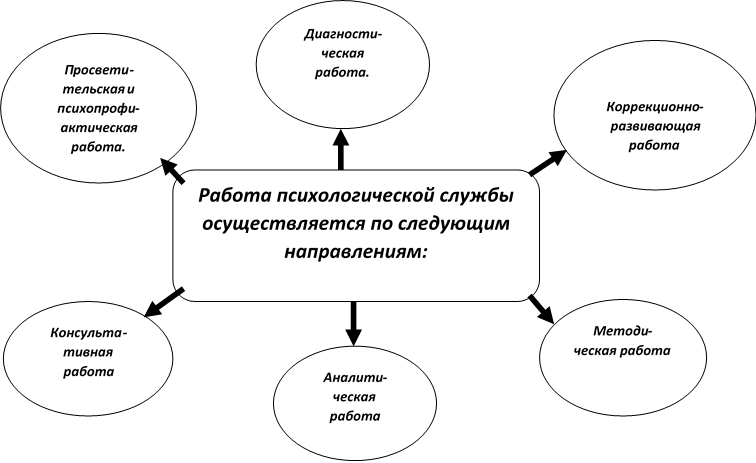 Система работы психологической службы осуществляется по определенным направлениям. Особое внимание уделяется: психологическому сопровождению инклюзивного образования, адаптации учащихся, профориентационной работе и профилактике суицидального поведения.Функционирует школьная служба Примирения (ШСП), имеется школьный план работы, протоколы заседаний. В состав службы Примирения входят заместители директора по ВР, социальный педагог, педагоги – психологи, медиатор.Целью деятельности ШСП является предотвращение межгрупповых, межличностных конфликтов.Задачами деятельности ШСП являются: - проводить примирительные программы для участников школьных конфликтов; - обучать школьников методам урегулирования конфликтов. Заседание школьной службы примирения проходят по мере поступления жалоб со стороны обучающихся и учителей.Таблица 10. Мониторинг проведенных примирительных встречНа особом контроле находятся неблагополучные семьи и семьи, где дети воспитываются отчимами и сожителями матери. За каждой семьей данной категории закреплен наставник из числа классных руководителей. В родительские чаты отправляются буклеты, практические рекомендации о том, как обезопасить своего ребенка в социальных сетях, общественных местах, на улице и вне дома. В школе сложилась своя система воспитательной работы. Так, с целью профилактики терроризма и религиозного экстремизма, а также минимизации и ликвидации его возможных последствий, проводятся мероприятия, направленные на формирование у обучающихся духовно–нравственных качеств, уважительного отношения к разным религиям: классные часы «Духовное согласие – единственный путь к миру и спокойствию», «День духовного согласия, «Межнациональная толерантность». На странице Инстаграмм размещены памятки «Признаки вербовки в деструктивную религиозную организацию», «Ответственность за религиозный экстремизм», «Нет экстремизму!», «Как не стать жертвой деструктивных сект». На школьном Инстаграмм размещена памятка «Как понять, что человек попал в секту?». В 2019-2020 учебном году учителя школы приняли участие и получили сертификаты в обучающемся семинаре - тренинге, организованном общественном фондом «ПРАВО» на тему: «Работа с жертвами деструктивных религиозных организаций».По профилактике терроризма на сайте школы размещены памятки  в разделе воспитательная работа - классное руководство;  правила безопасности при угрозе террористического акта размещены на стендах в фойе школы 1   и 2 этажей.   Классными руководителями проведены инструктажи с обучающимися по правилам поведения при угрозе террористического акта. Проведена объектовая тренировка по эвакуации с обучающимися и коллективом школы с целью оперативного реагирования на сигналы об угрозе террористического акта.Сведений о попытках/фактах вовлечения, обучающихся в деятельность деструктивных нетрадиционных религиозных течений, террористических и экстремистских организаций не наблюдалось.  В школе не допускается ношение религиозной одежды.Определены задачи школы по профилактике правонарушений и преступлений: - выявление детей и подростков девиантного поведения и индивидуально – профилактическая работа с обучающимися, состоящими на учете в школе, в ОЮП ОМПС УП;- обеспечение занятости несовершеннолетних учебой, охватом кружковой, досуговой, социально – значимой деятельностью;- организация воспитательно – коррекционных воздействий на несовершеннолетних, педагогический коллектив, родительскую общественность, заинтересованных структур (правоохранительных органов, органов здравоохранения, учреждений культуры) в обеспечении качественной профилактики детской и подростковой преступности;- правовое просвещение родителей, детей и подростков;- разъяснительная работас детьми, подростками и родителями по профилактике суицида и бытового насилия.- отслеживание проблем по профилактике правонарушений в рамках школьного Совета по профилактике.Вопросы профилактики правонарушений курирует школьный Совет по профилактике правонарушений.  Цель Совета: - организация работы школы по предупреждению безнадзорности, правонарушений; - укрепление дисциплины среди обучающихся, защита законных прав и интересов несовершеннолетних. В состав Совета входит администрация, психолог, социальный педагог, школьный инспектор, член родительского комитета школы, (в соответствие с «Положением о деятельности школьного Совета по профилактике правонарушений»). Советом по профилактике рассматриваются следующие вопросы: 1. изучение и анализ состояния правонарушений и преступности среди учащихся, состояния воспитательной и профилактической работы, направленных на их предупреждение;2. рассмотрение персональных дел учащихся, требующих особого воспитательно - педагогического внимания;3. осуществление контроля за поведением подростков, состоящих на внутришкольном учете, на учете в ОМПС УП;4. выявление и постановка на внутришкольный учет обучающихся девиантного поведения, обучающихся, нарушающих Устав школы; родителей, не выполняющих своих обязанностей по воспитанию и обучению детей;5.организация работы по вовлечению обучающихся, состоящих на внутришкольном учете, на учете в ОМПС УП, в спортивные секции, кружки, дворовый клуб.6. организация индивидуального шефства над обучающимися, состоящими на внутришкольном учете, на учете в ОМПС УП, закрепление за ними наставников из числа работников школы, представителей родительской общественности, представителей других заинтересованных    учреждений и ведомств, общественных объединений и организаций;7. осуществление практической работы с неблагополучными семьями;8. обсуждение поведения родителей, не выполняющих свои обязанности по воспитанию и обучению детей. При необходимости постановка перед соотвествующими государственными организациями вопроса о привлечении таких родителей к отвественности, установленной законодательством РК;9. заслушивание на заседаниях отчетов закрепленных наставников о работе по предупреждению безнадзорности, правонарушений и преступлений среди опекаемых;10. заслушивание классных руководителей о состоянии работы по укреплению дисциплины и профилактике безнадзорности, правонарушений и преступлений среди учащихся;11. заслушивание отчетов заместителя директора школы по ВР о состоянии работы школы по профилактике правонарушений, школьного инспектора о его профилактической работе среди учащихся и родителей; психолога, социального педагога о работе по профилактике правонарушений;12. рассмотрение воспросов о проводимой работе, направленной на профилактику бытового насилия и суицидального поведения среди несовершеннолетних;13. рассмотрение вопросов по работе школы по профилактике аутодеструктивного поведения;14. деятельность отряда ЮПП;15. работа психолога с детьми «группы особого внимания».В вопросах профилактики и защиты прав несовершеннолетних школа тесно сотрудничает с комиссией по делам несовершеннолетних и защите их прав при акиме города Костаная.В 2020-2021 учебном году состоялось 1заседание, рассмотрено 3 материала в отношении учащихся школы. В 2021-2022 учебном году состоялось 1заседание. Материалы в отношении учащихся Баргулевой Лолы и Кузнецовой Анастасии.В 2022-2023 учебном году -  0.Таблица 10. Ведется мониторинг обучающихся, состоящих на различных видах учета.Анализ показывает снижение числа обучающихся, состоящих на различных видах учета. Такая положительная динамика достигнута благодаря встречам с представителями правоохранительных органов и прокуратуры, правовое просвещение родителей и др. мероприятия. На протяжении многих лет преступлений, совершенных обучающимися школы нет. Со всеми категориями обучающихся проводится индивидуально – профилактическая работа школьным инспектором, социальным педагогом, психологом, педагогами - наставниками. Ведутся индивидуальные дневники наблюдений.  С родителями данных обучающихся налажен контакт. Все несовершеннолетние вовлекаются в культурно – массовые, спортивные мероприятия класса и школы, посещают секции, дворовый клуб «Жастар».Несмотря на положительные тенденции в работе школы по профилактике правонарушений необходимо:продолжить работу педагогического коллектива по повышению уровня правовой культуры обучающихся, родителей;с целью пропаганды знаний по профилактике правонарушений и реализации принципа «равный равному»  активизировать деятельность отряда «Юный помощник полиции»; проводить рейдовые отработки по микрорайону школы, в семьи, где дети проживают с отчимами и сожителями матери, с мачехами;проводить рейдовые отработки в семьи, которые проживают на дачах и в домах с печным отоплением.Ведется мониторинг родителей, состоящих на учёте в ОМПС УП по категории «Родители, законные представители, не занимающиеся воспитанием, обучением, содержания своих несовершеннолетних детей, отрицательно влияющие на их поведение».Таблица 11. Количество неблагополучных семей и детей в них2020-2021 учебном году - 0;2021-2022 учебном году состояли на учете семьи:Лебедева Татьяна Сергеевна -   поставлена на учёт 15.01.2022 г.;Баргулева Наталья Васильевна -  поставлена на учёт 24.03.2022 г.;2022-2023 учебном году состоят на учете семьи:Петрасюк Анатолий Анатольевич - поставлен на учёт 08.06.2022г.;Бикжанова Гульжан Алимжановна - поставлена на учёт 05.09.2022 г.Ведется строгий контроль за посещаемостью, обучением и занятостью данных учащихся. В летний период отслеживается занятость и нахождение детей из данных семей, они охвачены летним отдыхом на пришкольных профильных площадках.В решении сложных вопросов правового воспитания и обучения, формирования правовой культуры не только у обучающихся, но и у родителей, большую роль играет участие работников правоохранительных органов.   С целью выяснения внутрисемейных отношений, занятости несовершеннолетних во внеурочное   время, микроклимата в семьях, проводятся рейды как сотрудниками школы с привлечением родительской общественности и школьного инспектора, так и совместные рейды со специалистами отдела образования, акимата и прокуратуры по данным семьям, т.е. состоящими на различных видах учета, в том числе и семьи, где проживают дети ОБПР и семьи, где проживают дети с отчимами, мачехами и сожителями матери.С целью выявления обучающихся, уклоняющихся от учебы, пресечения бродяжничества и попрошайничества, недопущения пребывания детей и подростков в ночное время в развлекательных заведениях по микрорайону школы «Киевский», в местах большого скопления людей проведено:2020 - 2021 учебном году - 28 рейдов;2021 – 2022 учебном году - 45  рейдов;На 1 февраля 2022-2023 учебного года проведено 15 рейдов. В ходе проведенных рейдов, учащиеся школы не выявлены. Наличие и эффективность работы школьного самоуправленияНовым значительным направлением внеурочной деятельности обучающихся в 2021- 2 022 учебном году стал «школьный дебатный клуб «БЭСТ» (руководитель Нурмухамбетова Г.С.) реализующий общенациональный культурно-образовательный проект «Дебатное движение школьников». Целью, которой является: воспитание активной гражданской позиции, ответственности, творческого, самостоятельного и критического мышления; поощрение стремления к самообразованию и самовоспитанию и развитию качеств модели современного учащегося; воспитание моральных ценностей, открытости и уважения к мнению других людей и толерантности; создание ситуаций, способствующих применению навыков «Подходов кучению» в контексте реальной жизни. Каждую неделю по вторникам проводятся сборы, тренинги, игры.Задачи: расширение кругозора учащихся, постановка культуры речи и навыков аналитической самостоятельной работы учащихся, формирование и дальнейшее совершенствование ораторского мастерства учащихся. Работа ведется согласно календарному плану. Школьники принимали участие в городских дебатных турнирах.Школьное самоуправление «Жас Ұлан», «Жас қыран» и школьный парламент проводит целенаправленную работу по направлению воспитание казахстанского патриотизма и гражданственности, правовое воспитание, фракция «Патриотизм». Деятельность детской организации «Жас Улан», «Жас қыран» и школьного парламента осуществляется согласно плану работы на учебный год. Цель детской организации: формирование и развитие каждого члена организации как гражданина своего отечества, формирование идейно-духовных и нравственных ценностей. Определены направления, согласно которым проводятся воспитательные мероприятия: «Отан»; «Руханият»; «Экоәлем»; «Зерде»; «Салауат»; «Жеті жарғы».Цель направления «Отан» включает в себя: формирование казахстанского самосознания и культурной идентичности, гражданской ответственности, толерантности и патриотизма, гордости за свой народ, чувство уважения к государственным символам и государственному языку, стремление максимально реализовать себя на благо Родины, добра и справедливости.По этому направлению проводятся мероприятия: Торжественная линейка, посвященная ко Дню Знаний - 1 сентября; конкурс плакатов «Мой Независимый Казахстан»; день духовного согласия – тематическая линейка «Мы одна страна - один народ»; конкурс рисунков «Менің Отаным» (1-2 кл); мероприятие ко Дню первого Президента;  конкурс рисунков «Я рисую край родной».Конкурс плакатов «Разделяя отходы, сохраним природу Казахстана!», классный час на тему «Казахстан и искусство», конкурс рисунков «Менің Отаным» (1-2 кл).Целью направления «Руханият» является развитие и формирование нравственности, морально этических качеств личности, уважения друг к другу на основе сотрудничества, воспитание потребности в оказании помощи нуждающимся, стремления делать добрые дела и трудиться во имя любви к тем, кто населяет эту планету. Школьники участвуют в акции «Забота», концерте, посвящённом дню пожилых, в благотворительном   концерте    для пенсионеров микрорайона «Киевский». В 2021-2022 учебном  году была оказана помощь семье Алеевым, в связи с пожаром в доме. В 2022-2023 учебном году оказана помощь семье погорельцев Ульяновых, ученику 4 класса Ульянову Максиму и ученику 2«А»  класса Ульянову Платону. Акция «Протяни руку помощи» (по сбору теплых вещей и денег) для детей нашей школы. Благодаря этому дети и подростки учатся помогать малообеспеченным, уважать всех людей, которые их окружают, независимо от их материального положения.Цель направления «Экоәлем» - формирование у детей экологической культуры, сознательного заботливого отношения к окружающей среде, направленного на охрану материальных ценностей, рациональное использование природных ресурсов и бережное отношение к природе. По данному направлению проводятся следующие мероприятия: конкурс «Покормите птиц зимой» (изготовление кормушек), экологические субботники «Чистый двор», уход за комнатными растениями, акция «Чистота-залог здоровья», выставка цветочных композиций. Благодаря данной деятельности у ребят есть желание защищать природу, заниматься изучением природных богатств нашей республики, формировать познавательный интерес.  Цель деятельность по направлению «Зерде» - формирование и развитие компетентности, интеллекта и творческих способностей учащихся, умение разрешать проблемы, привлечению детей к участию в интеллектуальных играх, дебатах, олимпиадах, конференциях, проектах и исследованиях. По этому направлению проводятся следующие мероприятия – Интеллектуальная игра «День национальной валюты», «Костанай глазами школьника» (конкурс презентаций), Акция по ПДД «Посвящение в  юные пешеходы. Цель направления «Салауат» - формирование здорового образа жизни членов организации и окружающего социума, развитие массовой физической культуры и спорта через различные сберегающие здоровья инициативы, организация спортивных, туристических, поисково-экспедиционных и краеведческих программ.     По этому направлению проводятся следующие мероприятия: классный час «ВИЧ/СПИД – чума 21 века», неделя  здоровья и спорта  День здоровья «Веселые старты, беседы со школьным медработником на тему «Я и мое здоровье», развлекательное мероприятие «Мой спортивный класс», конкурс рисунков и плакатов «Мы за ЗОЖ».Цель направления «Жеті жарғы» - формирование правовой культуры юных граждан Казахстана, личностные, социальные, правовые компетенции, политическую грамотность по средствам знания Конвенции ООН «О правах ребенка», своих гражданских прав, обязанностей, чувство ответственности перед законом.В рамках этой программы проводится работа с активистами детской организации «Жас Улан», музыкальная игра для начального блока «Жас Кыран», «Угадай мелодию», мероприятие «Мы одно целое» (мероприятие для близняшек).Действует школьный парламент, состоящий из 8 фракций: - Фракция права и порядка; - Фракция информации; - Фракция спорта и ЗОЖ; - Фракция самопознания и счастья; - Фракция заботы; - Фракция культуры и искусства; - Фракция дебатного движения; - Фракция экологии и труда.17 января 2020 года на базе школы, в целях популяризации волонтерского движения состоялась встреча учащихся школы с представителями поисково-спасательного отряда «Дос». Встреча оказала плодотворное влияние на ребят, многие записались в данный отряд.  Значимыми мотивами участия в волонтерской деятельности наших обучающихся являются: желание научиться новому, приобрести круг общения, помочь нуждающимся людям. Волонтерская работа помогает в удовлетворении таких потребностей, как контакты с новыми людьми, самоудовлетворение, продвижение важных ценностей.   В рамках года Волонтера, объявленного Президентом Республики Казахстан К.Ж. Токаевым в 2020 году, наши ребята продолжили работу по волонтёрству, начатую в прошлом учебном году. Стремление совершать добрые дела для наших волонтеров – это образ жизни, а не разовая акция.   Наши юные волонтёры принимают непосредственное участие в организации многих школьных и городских мероприятиях, одними из которых стали: - Эко - акции «Зелёный двор» (посадка деревьев на территории школы); - акция «От сердца к сердцу» (оказание помощи в виде игрушек, спортивного инвентаря детям, проживающим в Костанайском – доме интернате для инвалидов); - акция по очистке снега в частных домах пожилых людей (ветеранов педагогического труда школы); - акции «Забота» - оказание помощи в виде одежды, обуви, канцелярских товаров нуждающимся учащимся школы; - акция «Помоги, кто нуждается» - помощь семьям - которые были в трулных жизненных ситуациях. Традиционными стали визиты наших волонтеров к пожилым людям микрорайона «Киевский». Оказать помощь в уборке квартиры, поездке в аптеку, в уборке снега зимой, уборке огородов и приусадебных участков в осенний и весенний сезоны. Поздравить с днем «Добра и уважения», с международным женским днем, с днем Победы». Интересными и запоминающимися на сегодняшний день стало участие наших волонтёров в уличных акциях, где главным девизом стало «Твори добро». Значимым для наших волонтёров стало участие в уборке снега вокруг дома и во дворе у ветерана педагогического труда нашей школы  Елизаровой Р.П.Работа организации «ЖасҰлан» в летний период (июнь- август 2022г).20 августа 2022 года наш любимый город Костанай отпраздновал свой День рождения. Особое место в плане праздничных мероприятий занял фестиваль детского творчества «Костанай – город детства!». Ребята из «Жас Ұлан» вместе с другими участниками фестиваля с удовольствием совершили путешествие по различным станциям. В рамках фестиваля на площади было организовано шесть творческих зон для детей по разным направлениям «Угадай мелодию», «Выше, быстрее, сильнее», «Танцевальный батл «Повтори за мной», «Театральная импровизация», «Дорисуй картинку». Активными участниками стали наши юные активисты «Жас Ұлан».Работа по деятельности детских организаций «Жас Ұлан», «Жас қыран» и школьного парламента в КГУ ОСШ №13 осуществляется целенаправленно. Несмотря на положительные тенденции в работе школьного самоуправления, прослеживается ряд проблем: а) активизировать работу отдельных участников школьного парламента; б) неумение отдельных членов школьного самоуправления нести ответственность за порученное дело. Для решения данных проблем  необходимо: а) от школьных коллективов выдвигать только инициативных, ответственных учеников; б) вовлекать как можно большее количество обучающихся в данные организации, с закреплением отдельных поручений; в) взаимодействовать с межшкольными организациями города.  Реализация профильного обучения с учетом индивидуальных интересов и потребностей обучающихся; Основная цель работы – профессиональное самоопределение 9 классов на основе системы профориентационной работы с обучающимися. Главное – определить на ранней стадии склонности обучающегося с целью оказать ему педагогическое содействие в выборе своей будущей образовательной траектории.В связи с этим предпрофильная подготовка представляет собой систему педагогической, психологической, информационной и организационной поддержки учащихся, содействующей их самоопределению по завершении основного общего образования.В рамках предпрофильного обучения в 8-9 классах проводится работа по профориентации: диагоностика интересов, склонностей образовательных запросов учащихся; консультации педагогов и психологов; экскурсии в учебные заведения; тематические классные часы, родительские собрания.Данное направление работы необходимо, чтобы выпускники 9 классов могли определиться с дальнейшим обучением в 10 классе, либо продолжить образование в колледже.Одним из показателей обученности обучающихся является поступление  выпускников девятиклассников в средние специальные учебные заведения.Таблица 12. Результаты итогов трудоустройства выпускников 9 классаВ 2020 - 2021 учебном году 26 (86,6%) обучающихся продолжали обучение в колледже, 4 (13,3%) выпускника продолжили обучение в школе.В 2021-2022 учебном году 21 (100%) обучающихся продолжали обучение в колледже. В 2022 - 2023 учебном году по предварительным данным из 16 выпускников продолжат обучение в колледже, что составляет 100%. Результаты анализа: таким образом, установлено, что в ОСШ№13  создаются условия, обеспечивающие самоопределение выпускников основной средней школы в отношении.Таким образом, в школе создаются условия, обеспечивающие самоопределение выпускников основной школы в отношении выбора профилирующего направления своей будущей деятельности ((Прилагаются план воститательной работы, расписание дополнительных занятий)Организация учебного процесса с учетом особых образовательных потребностей и индивидуальных возможностей обучающихсяВ целях обеспечения реализации п. 5 ст. 8 гл. 2 Закона Республики Казахстан от 27 июля 2007 года «Об образовании»;приказа  Министра образования и науки Республики Казахстан от 27 мая 2020 года № 223 «Об утверждении правил оказания государственных услуг в сфере психолого-педагогической поддержки, оказываемых местными исполнительными органами», Типового учебного плана начального образования для обучения на дому с русским  языком обучения согласно приложению №54 к приказу Министра образования и науки Республики Казахстан от 8 ноября 2012 года №500 было организовано индивидуальное бесплатное обучение  на дому детей, которые по состоянию здоровья в течение длительного времени не могут посещать организации начального, основного среднего, общего среднего образования 1 обучающемуся школы.Таблица 13. Индивидуальное бесплатное обучение  на домуИндивидуальное обучение на дому осуществляется согласно учебному плану и утвержденному расписанию администрацией школы и согласованному с родителями. Объем максимальной учебной нагрузки 12,5 часов. При составлении учебного плана учителя руководствуются государственными общеобязательными стандартами образования РК, а также  учитывают индивидуальные особенности и возможности ребенка. План утверждается на заседаниях МО, заместителем директора по УВР, директором школы. На обучающегося на дому имеется медицинская справка ВКК, справка и выписка ПМПК. Начало и окончание учебного года, продолжительность каникул для учащихся, находящихся на индивидуальном бесплатном обучении, соответствует срокам, установленным для общеобразовательных организаций образования. Школа обеспечивает  учащихся необходимыми учебниками. На ученика заведен индивидуальный журнал, в котором отмечаются даты проведения учебных занятий, количество уроков, содержание занятий, результаты формативного и суммативного оценивания не выставляются, так как он обучается в 1 классе. Учителями - предметниками ведутся дневники  наблюдения динамического развития и  качества усвоения знаний обучающегося на дому. Ребенку оказываются психологические консультации. Индивидуальные и групповые беседы, консультации проводятся с учетом появившейся проблемы и возможности помочь ребенку в межличностном взаимодействии. Также учителям, работающим в данном классе, даются индивидуальные рекомендации, помогающие повысить мотивацию к обучению, создать ситуации успеха, формировать положительное отношение детей к школе и классному коллективу.Большое внимание уделяется обучающимся, которым по рекомендации ПМПК необходимо обучение по программе общеобразовательной школы с индивидуальным подходом. Количество таких детей с каждым годом увеличивается. Так, в 2020-2021 году всего по школе обучалось 261 учащихся, из них 3 детей с особыми образовательными потребностями, обучались по общеобразовательной программе с индивидуальным подходом (инклюзив): 4 класс -1 ученик, 7 класс - 1 ученик, 9 класс -1.Таблица 14. Список обучающихся с ООП в 2020-2021 учебном годуВ 2021-2022 году всего по школе обучалось 269 учащихся, из них  6 детей с особыми образовательными потребностям: инвалиды 4, по справке ПМПК -2: в  1 классе -1 ученик, в 3 классе -1, в 4 классе – 1, в 5 классе – 1, в 8 классе – 2 обучающихся.Таблица 15. Список обучающихся с ООП в 2021-2022 учебном годуВ 2022-2023 годуна 01 сентября 2022 года контингент школы составляет  279 учащихся, из них  8 детей с особыми образовательными потребностями: инвалиды - 4, справка по ПМПК – 3, обучание на дому – 1: в 1 классе – 2, во 2 классе – 1,  в 4 классе – 2, в 6 классе -1, в 9 классе -2.Таблица 16. Список обучающихся с ООП в 2022-2023 учебном годуС целью обеспечения условий для оптимального развития ребенка, с данными учащимися на протяжении всего учебного года осуществляется работа по их психологическому сопровождению, проводится психолого – педагогическая диагностика. Педагогом – психологом используются методы психологической реабилитации и различные методики, проводятся беседы с учениками, индивидуальные психологические консультации, тренинговые упражнения. Организована работа с родителями. Педагог - психолог знакомит родителей с потенциальными возможностями семьи в обучении и воспитании ребенка с особыми образовательными потребностями. Для детей данной категории осуществляется коррекционная поддержка. На учащихся заполняется психолого-педагогическая карта, составляется индивидуальный план работы, оформляются результаты психологической диагностики, рекомендации педагогам, родителям. Педагогом - психологом и учителем- логопедом ведутся папки для работы с обучающимися с ООП, где имеются характеристики на детей, справки ПМПК с рекомендациями, имеются графики консультаций для родителей. Учителями предметниками разрабатываются задания, соответствующие теме урока с учетом индивидуальных особенностей обучающихся, ориентированные на уровень усвоения ученика, требующего индивидуального подхода.Постоянно ведется работа по повышению  квалификации педагогов по инклюзивному образованию. 16 педагогов школы, работающие в классах с детьми с особыми образовательными потребностями, прошли курсы повышения квалификации «Инклюзивное образование в условиях реализации обновленного содержания образования для детей с особыми образовательными потребностями», что составляет 100 %.С целью обеспечения доступа маломобильных граждан к объектам организаций образования в школе созданы  необходимые условия, в том числе установлена кнопка вызова для инвалидов; имеются 2 подъемные площадки для инвалидов; нескользкое покрытие на крыльце и входной площадке с контрастной окраской первой и последней ступеней на лестнице; имеются поручни с двух сторон (горизонтальные завершения верху и внизу, с нетравмирующим окончанием); имеется рельефная (тактильная) полоса на лестницах; в наличии необходимые надписи, в том числе наклейки на поручни со шрифтом Брайля, тактильной плитки ПВХ, комплекс тактильных табличек с азбукой Брайля.В школе постоянно ведется работа по формированию толерантного отношения в обществе к детям-инвалидам и их проблемам. Классными руководителями, педагогами-психологами проводятся тематические классные часы, организовываются встречи на дому с детьми домашнего обучения. Все обучающиеся с особыми образовательными потребностями активно включены в общеобразовательный и воспитательный процесс школы.Результаты анализа: изучение представленных для анализа документов показало, что для обучающихся с особыми образовательными потребностями создаются условия для получения ими образования, коррекции нарушения развития и социальной адаптации.Таким образом,  для детей с особыми образовательными потребностями создаются условия для получения ими образования, коррекции нарушения развития и социальной адаптации по общеобразовательной учебной программе с индивидуальным подходом (инклюзив) (Прилагаются спарвки ПМПК, ВКК)Реализация курсов по выбору и факультативов вариативного компонента, осуществляемого в соответствии с ТУП.Вариативный компонент плана ориентирован на развитие обучающегося в соответвии с его интересами и склонностями к изучению того или иного предмета на повышенном уровне, ориентирован на реализацию потребностей обучающихся, включает в себя элективные курсы, индивидуальные и групповые консультации. При отборе содержания часов вариативного компонента учебного плана учителя ориентировали программы на развитие обучающегося в соответвии с его интересами и склонностями и направлены на профильную подготовку обучающихся.Программы вариативной части рабочего учебного плана ежегодно рассматриваются на педагогическом совете школы, преимущество отбора имеют программы, прошедшие экспертизу областного совета по экспертизе и лицензированию, имеющие авторское свидетельство (ISBN). Ежегодно включаются курсы, рекомендованные к изучению согласно Инструктивно-методическому письму. Разработка планов основывалась на инструктивно-методическом письме «Об особенностях организации образовательного процессов в общеобразовательных школах  Республики Казахстан в 2020-2021 учебном году», учебных программах по предметам и учебникам нового поколения. В рабочий учебный план вариативного компонента включены рекомендованные курсы, такие как «Абайтану», «Светскость и основы религиоведения».В 2020-2021 учебном году в вариативную часть РУП вошли следующие курсы «Речитограмма» (ISBN 978-601-343-289-2), «Юный Пифагор» (ISBN 978-601-303-434-8), «Костанаеведение» (ISBN978-601-7386-07-8) для учащихся начального звена.На уровне основного среднего образования были реализованы курсы: «Учимся учиться» (ISBN978-601-336-403-2), «Юный исследователь-эколог» (утвержден на педагогическом совете, протокол №1 от 28.08.2020), «Ботаника» (ISBN978-601-336-931-0), «Край родной» (ISBN978-601-06-3952-2), «Светкость и основы религияведения», «Абайтану».Курсы направлены на развитие функциональной грамотности школьников; развитие исследовательской культуры; языковых компетенций, цифровой культуры; обеспечивают решение задач интеллектуального и личностного развития детей; формируют познавательные интересы и творческое мышление; способствуют сохранению и поддержке здоровья детей, развитие творчества. При профильном обучении курсы охватывают предметы естественно-математического направления, не вошедшие в профиль обучения. При этом из 9 курсов 6 курсов (66,6%) авторские, из 6 авторских курсов 2 (33%) разработаны педагогами школы.В 2021-2022 учебном году в вариативную часть РУПа были внесены изменения. На уровне начального образования часов вариативного компонента согласно типовому учебному плану не предусмотрено.Рабочий учебный план составлен в соответствии с «Санитарно эпидемиологическими требованиями к объектам образования», утвержденными приказом Министерства здравоохранения Республики Казахстан от 05 августа 2021г. № ҚР ДСМ 76. Разработка планов основывалась на инструктивно-методическом письме «Об особенностях организации образовательного процессов в общеобразовательных школах Республики Казахстан в 2021-2022 учебном году», учебных программах по предметам и учебникам нового поколения: "Удивительный мир математики" Свидетельство СЕРИЯ АА № 775, «Юный исследователь-эколог». В изучение предметов вариативного компонента включены курсы по глобальным компетенциям, такие как «Светскость и основы религиоведения» (Типовая учебная программа курса для 9 класса уровня основного среднего образования, утвержденная приказом Министра образования и науки Республики Казахстан от 15 июля 2014 года № 281), «Медиаграмотность». В рамках реализации программы «Рухани Жаңғыру» введены курсы: Краеведение «Край родной» (ISBN978-601-06-3952-2). Из 5 курсов 3 курса (60%) авторские, из 3 авторских курсов 1 (33%) разработан педагогом школы.В 2022-2023 учебном году в вариативную часть РУПа были внесены изменения. На уровне начального образования часов вариативного компонента согласно типовому учебному плану не предусмотрено.В вариативную часть РУПа на уровне основного среднего образования включены «Глобальные компетенции», утвержденные Министерством просвещения Республики Казахстан. Объем учебной нагрузки Типовой учебной программы курса «Глобальные компетенции» составляет в  5-8 классах – 0,5 часа (один раз в две недели), 18 часов в учебном году, в  9 классе – 1 час в неделю, 36 часов в учебном году. Курс «Глобальные компетенции» направлен на формирование у обучающихся понимания взаимосвязанности и взаимозависимости местных и глобальных проблем; вопросов межкультурного взаимодействия, понимания и оценивания различных точек зрения и мировоззрений; навыков создания оригинальных знаний и идей.  Курсы направлены на развитие функциональной грамотности школьников, развитие исследовательской культуры, языковых компетенций, цифровой культуры, обеспечивают решение задач интеллектуального и личностного развития детей, формируют познавательные интересы и творческое мышление, способствуют сохранению и поддержке здоровья детей, развитие творчества.                                                                  ((Прилагаются копии расписании занятий вариативного компонента )          Изучение обязательного учебного курса «Основы безопасности жизнедеятельности»: в КГУ «Основная средняя школа №13 отдела образования города Костаная» в соответствии с ГОСО (начального, основного среднего, общего среднего образования) обеспечивается обязательное изучение курса «Основы безопасности жизнедеятельности», при этом особое внимание уделяется выработке практических навыков у обучающихся при чрезвычайных ситуациях.Изучение обязательного учебного курса «Основы безопасности и жизнедеятельности»: в  1-4 классах обеспечивается обязательное изучение учебного курса «Основы безопасности жизнедеятельности». Содержание учебного курса реализуется в рамках учебного предмета «Познание мира»: в 1-3 классах с годовой учебной нагрузкой 6 часов, в 4 классе – 10 часов учителями начальных классов.Содержание учебного курса «Основы безопасности жизнедеятельности» в 5- 9 классах реализуется в рамках учебного курса «Физическая культура» с годовой учебной нагрузкой 15 часов учителями физической культуры Занятия по основам безопасности жизнедеятельности являются обязательными и проводятся в учебное время. Безопасность школы является приоритетной в деятельности педагогического коллектива. Поэтому в целях обеспечения безопасного режима функционирования школы, создания необходимых условий для проведения учебно-воспитательного процесса, охраны жизни и здоровья детей ежегодно проходят учебно-тренировочные занятия (2 раза в год - сентябрь, март), беседы с привлечением сотрудников ЧС. Реализация обязательного учебного курса «Правила дорожного движения»: одним из определяющих факторов успешного функционирования школы является обеспечение безопасности жизнедеятельности учащихся.Создание безопасных условий труда и учебы, проблема охраны здоровья и жизни учащихся, профилактики травматизма, формирования навыков соблюдения и применения ПДД находили место в повседневной деятельности образовательного учреждения.С целью недопущения случаев детского дорожно–транспортного травматизма с обучающимися, привития обучающимся навыков безопасного поведения на улицах и дорогах, а также улучшения качества знаний Правил дорожного движения проводится профилактическая работа в соответствии с планом воспитательной работы школы. Оказывается методическая помощь классным руководителям, учителям, ведутся журналы   инструктажей, которые хранятся в паспорте класса. В кабинетах оформлены уголки здоровья, проводятся занятия по темам ПДД.Работа по профилактике дорожно-транспортного травматизма ведется по утвержденной программе в 1-8 классах, ведущей целью является воспитание навыков безопасного поведения на дороге и улицах, профилактика ДТТ, повышение дорожно-транспортной культуры детей и родителей. Классными руководителями осуществляется дополнительное образование учащихся по вопросам воспитания безопасного поведения на дороге, транспортной культуры на классных часах по ПДД. Мероприятия, проводимые в течение учебного года, позволяют привлечь к различным видам деятельности большое количество детей:акция «Профилактика детского дорожно-транспортного травматизма»: отряд ЮИД с руководителем отряда Гордиенко М.Э. провели акцию с раздачей памяток и буклетов на Бульваре Молодежи на тему: «Безопасность на дороге»;«Посвящение в пешеходы»: ребята изучили и повторили правила ПДД,  посмотрев учебный видеоматериал на темы: «Азбука ПДД» и «Будь внимателен пешеход!» Вожатая Аубокирова Г.С. и активисты Жас Улан посвятили первоклассников в «Юные пешеходы» и вручили свидетельство пешехода;«Профилактика пожарной безопасности»: видеоурок о правилах пожарной безопасности дома, в школе и на улице;акция «Профилактика детского дорожно-транспортного травматизма»: отряд ЮИД с руководителем отряда Гордиенко М.Э. провели акцию с раздачей памяток и буклетов на Бульваре Молодежи на тему: «День памяти жертв ДТП»;инструктажи и памятки ПДД и ДДТТ в зимнее время: цель инструктажа  и памяток - изучить правила техники безопасности учащихся в период зимних каникул, напомнить правила безопасности на дороге зимой, напомнить правила безопасности на водоеме зимой, напомнить правила личной безопасности в вечернее время.правила безопасности на дороге зимой «Зимние ловушки»; формирование у школьников сознательного и ответственного отношения к личной безопасности и безопасности окружающих в зимнее время года;  приобретение ими навыков сохранения жизни и здоровья в неблагоприятных, угрожающих жизни условиям,  оказание первой помощи себе и пострадавшим;«Профилактика пожарной безопасности»: инструктаж и памятки о правилах пожарной безопасности дома, в школе и на улице в зимний период;профилактическое мероприятие «Осторожно, терроризм!»: были подготовлены и розданы памятки для учащихся по противодействию религиозного экстремизма, а также просмотрены видеоролики по противодействию религиозному экстремизму.12 мая (онлайн) городское тестирование участников ЮИД в рамках 45-го городского слета  ЮИД: согласно совместному плану мероприятий с Управлением полиции на 2022 г., приказу отдела образования города Костаная № 420 от 31.03.2022 г. , приказу №746 от 18.05.2022 «Об итогах  городского слета отрядов юных инспекторов движения» 17 мая был проведен городской слет отрядов юных инспекторов движения;онлайн ПДД олимпиада среди учащихся 5-9 классов: в целях предупреждения детского дорожно-транспортного травматизма, привития учащимся навыков безопасного поведения на улицах и дорогах, улучшения качества знаний  Правил дорожного движения, согласно плану совместных мероприятий отдела образования акимата города Костаная и УВД города Костаная по профилактике детского дорожно-транспортного травматизма (ДДТТ) была  проведена  олимпиада по ПДД;городской конкурс рисунков, посвященный Дню ГО: основная цель мероприятия – формирование у подрастающего поколения понятий о системе гражданской обороны, повышение знаний в области безопасности жизнедеятельности с помощью рисования;1 марта - День Гражданской обороны: учащиеся посещали Музей Пожарной Части. Ребята с интересом посмотрели экспонаты, послушали полезную информацию;инструктажи и памятки ПДД и ДДТТ в весеннее время: цель - изучить правила техники безопасности учащихся в период весенних каникул, напомнить правила безопасности на дороге весной, правила безопасности на водоеме весной, правила личной безопасности в вечернее время;«Правила Пожарной Безопасности»: фото и видеоматериалы предупреждают учащихся  быть осторожнее и внимательнее!;тренировочная эвакуация: ежегодно 1 марта в «День Гражданской Обороны» школа проводит учебную эвакуацию, с целью формирования у обучающихся навыков соблюдения требований пожарной безопасности;в школе проводится курс «Школа жизнедеятельности», в рамках которого реализуются программы ПДД, пожарная безопасность и ОБЖ;размещение в родительских чатах посредством мессенджера WhatsApp буклетов  по профилактике детского травматизма и безопасной дороге в школу;размещение в родительских чатах посредством мессенджера WhatsApp буклетов по безопасному поведению несовершеннолетних дома, в общественных местах,  «Детский травматизм».  ЮИДовцы ведут активную пропаганду правил дорожного движения среди учащихся школы и предупреждение их нарушений. В папке ЮИД имеются готовые и разработанные тестовые задания, сценарии проводимых мероприятий, памятки о правилах поведения, ПДД и ЮИД. В результате проводимых мероприятий по профилактике ДТП обучающиеся школы не были участниками дорожно–транспортных происшествий, что говорит о том, что проводимая работа дает положительный результат. В школе созданы все условия для профилактической работы по предупреждению ДДТТ.Содержание учебного курса «Правила дорожного движения» реализуется в 1-4 классах – по 6 часов в каждом классе классными руководителями за счет классных часов и во внеурочное время с указанием темы и даты в годовом плане работы классного руководителя.Учебный курс «Правила дорожного движения» в 5-8 классах ведется по 10 часов в каждом классе за счет классных часов и во внеурочное время с указанием темы и даты занятий на отдельной странице классного журнала.Учебный курс «Правила дорожного движения» реализуется на основе  Инструктивно - методического письма на 2022-2023 учебный год, согласно которому, содержание учебного курса «Правила дорожного движения» реализуется в 1-4 классах по 6 часов, в 5-8 классах по 10 часов в каждом классе за счет классных часов и во внеурочное время с указанием темы и даты занятий на отдельной странице кунделика.       Критерии к максимальному объему учебной нагрузки обучающихся по обновленному содержанию начального, основного среднего и общего среднего образования:- соответствие и соблюдение максимального объема недельной учебной нагрузки обучающихся:В соответствии с государственным общеобязательным стандартом, утвержденным приказом Министра просвещения Республики Казахстан от 03 августа 2022 года № 348 «Об утверждении государственных общеобязательных стандартов дошкольного воспитания и обучения, начального, основного среднего и общего среднего, технического и профессионального, послесреднего образования»; типовыми учебными планами начального, основного среднего, общего среднего образования, утвержденных приказом Министра просвещения Республики Казахстан от 12 ноября 2012 года № 500 «Об утверждении типовых учебных планов начального, основного среднего, общего среднего образования Республики Казахстан»; типовыми учебными программами по общеобразовательным предметам начального образования, утвержденных Приказом Министра образования и науки Республики Казахстан от 3 апреля 2013 года № 115 «Об утверждении типовых учебных программ по общеобразовательным предметам, курсам по выбору и факультативам для общеобразовательных организаций» объем максимальной учебной нагрузки составляет:2020-2021 учебный год1 – 4 классы: 1 классы - 24 часа; 2 классы – 25 часов, 3 классы – 29 часов, 4 классы – 29 часов. Недельная нагрузка инвариантного и вариативного компонента составляет 165  часов, годовая 5586 часов.5-9 классы: в пятых классах – 32 часа, в шестых классах – 33 часа, в седьмых классах – 34 часа, в восьмых классах – 36 часов, в девятых классах – 38 часов. Недельная нагрузка инвариантного и вариативного компонента составляет 205  часов, годовая 6970 часов.2021-2022 учебный год1 – 4 классы: 1 классы – 22,5 часа; 2 классы – 25 часов, 3 классы – 27 часов, 4 классы – 28 часов. Недельная нагрузка инвариантного компонента составляет 153  часа, годовая 5157 часов.5-9 классы: в пятых классах – 32 часа, в шестых классах – 32 часа, в седьмых классах – 35 часа, в восьмых классах – 36 часов, в девятых классах – 37 часов. Недельная нагрузка инвариантного и вариативного компонента составляет 236  часов, годовая 8024 часов.2022-2023 учебный год1 – 4 классы: 1 классы – 20,5 часа; 2 классы – 24 часа, 3 классы – 26 часов, 4 классы – 27 часов. Недельная нагрузка инвариантного компонента составляет 136  часов, годовая 5071 часов.5-9 классы: в пятых классах – 29,5 часа, в шестых классах – 29,5 часа, в седьмых классах – 32,5 часа, в восьмых классах – 33,5 часа, в девятых классах – 35 часов. Недельная нагрузка инвариантного и вариативного компонента составляет 251,5  часов, годовая 9054 часов.Результаты анализа: изучение представленных для анализа документов показало, что максиальный объем недельной учебной нагрузки обучающихся реализуется в полном объеме и определяется ГОСО по уровням и ТУП.Вывод: соответствие и соблюдение максимального объема недельной учебной нагрузки обучающихсясоответствует ГОСО.Соответствие и соблюдение общего объема учебной нагрузки обучающихся, составляющей инвариантный и вариативный (коррекционный компонент для специальной организации образования) компоненты, а также недельной и годовой учебной нагрузки по классам, установленной ТУП2020-2021 учебный год. В соответствии с государственным общеобязательным стандартом, утвержденным приказом Министра образования и науки Республики Казахстан от 31 октября 2018 года № 604 «Об утверждении государственных общеобязательных стандарта начального уровня образования» (с изменениями от 28.08.2020 года № 372); типовых учебных планов, утвержденных приказом Министра образования и науки Республики Казахстан от 8 ноября 2012 года № 500 «Об утверждении типовых учебных планов начального, основного среднего, общего среднего образования Республики Казахстан» (с изменениями от 20.08.2021 года №415); типовых учебных программ по общеобразовательным предметам начального образования, утвержденных Приказом Министра образования и науки Республики Казахстан от 3 апреля 2013 года № 115 «Об утверждении типовых учебных программ по общеобразовательным предметам, курсам по выбору и факультативам для общеобразовательных организаций» учебная нагрузка в 1 классе составляет 24 часа, из них 22 часа предусмотрено на инвариантный компонент и 2 часа на вариативный компонент; во 2 классе составляет – 25 часов, из них 24 часа на инвариативный компонент, 1 час на вариативный компонент; в 3 классах – 29 часов, из них 27 часов на инвариативный компонент, 2 часа на вариативный компонент;  в 4 классах – 28 часов, из них 28 часов на инвариативный компонент, 1 час на вариативный компонент.Учебная нагрузка в 5 классах составляет 32 часа, из них 31 час предусмотрен на инвариантный компонент, на вариативный компонент - 1 час; в 6 классах составляет 33 часа, из них 31 час предусмотрен на инвариантный компонент, на вариативный компонент - 2 часа; в 7 классе учебная нагрузка составляет 34 часа,  вариативный компонент не предусмотрен; в 8 классах составляет 36 часов, из них 35 часов предусмотрено на инвариантный компонент, на вариативный компонент предусмотрено - 1 час; 9 класс максимальная нагрузка - 38 часов, из них 36 часов предусмотрено на инвариантный компонент, на  вариативный компонент - 2 часа.Согласно РУП недельная учебная нагрузка в 1-4 классах  составила 165 часов, годовая  - 5586 часов. В 5-9 классах - недельная учебная нагрузка составила 205 часов, годовая  - 6970 часов.2021-2022 учебный год. В соответствии с государственным общеобязательным стандартом, утвержденным приказом Министра образования и науки Республики Казахстан от 31 октября 2018 года № 604 «Об утверждении государственных общеобязательных стандарта начального уровня образования» (с изменениями от 28.08.2020 года № 372); типовых учебных планов, утвержденных приказом Министра образования и науки Республики Казахстан от 8 ноября 2012 года № 500 «Об утверждении типовых учебных планов начального, основного среднего, общего среднего образования Республики Казахстан» (с изменениями от 20.08.2021 года №415); типовых учебных программ по общеобразовательным предметам начального образования, утвержденных Приказом Министра образования и науки Республики Казахстан от 3 апреля 2013 года № 115 «Об утверждении типовых учебных программ по общеобразовательным предметам, курсам по выбору и факультативам для общеобразовательных организаций» учебная нагрузка в 1 классах составляет 22,5 часа; во 2 классах составляет – 24 часа (в связи с введением предмета Цифровая грамотность будет введен во 2-х классах с 01.09.2022 года.); в 3 классах – 27 часов, в 4 классах – 28 часов. Вариативная часть в 1-4 классах отсутствует. В соответствии с государственным общеобязательным стандартом, утвержденным приказом Министра образования и науки Республики Казахстан от 31 октября 2018 года № 604 «Об утверждении государственных общеобязательных стандарта основного среднего образования» (с изменениями от 28.08.2020 года № 372); типовых учебных планов, утвержденных приказом Министра образования и науки Республики Казахстан от 8 ноября 2012 года № 500 «Об утверждении типовых учебных планов начального, основного среднего, общего среднего образования Республики Казахстан» (с изменениями от 20.08.2021 года №415); типовых учебных программ по общеобразовательным предметам начального образования, утвержденных Приказом Министра образования и науки Республики Казахстан от 3 апреля 2013 года № 115 «Об утверждении типовых учебных программ по общеобразовательным предметам, курсам по выбору и факультативам для общеобразовательных организаций» (с изменениями от 08.04.2016 года№266, 10.05.2018 года №199, от 17.10.2018 № 576, от от 27.11.2020 № 496, от 26.03.2021 № 123) учебная нагрузка в 5 классах составляет 32 часа, из них 31 час предусмотрен на инвариантный компонент, на вариативный компонент - 1 час;  в 6 классах составляет 32 часа, из них 31 час предусмотрен на инвариантный компонент, на вариативный компонент - 1 час; в 7 классе учебная нагрузка составляет 35 часов, из них 34 часа предусмотрено на инвариантный компонент, на вариативный компонент - 1 час; в 8 классах составляет 36 часов, из них 35 часов предусмотрено на инвариантный компонент, на вариативный компонент - 1 час; в 9 классе максимальная нагрузка - 37 часов, из них 36 часов предусмотрено на инвариантный компонент, на  вариативный компонент - 1 час.Согласно РУП недельная учебная нагрузка в 1-4 классах  составила 153 часа, годовая  - 5357 часов. В 5-9 классах - недельная учебная нагрузка составила 236 часов, годовая  - 8024 часа.2022-2023 учебный год.  В соответствии с государственным общеобязательным стандартом, утвержденным приказом Министра просвещения Республики Казахстан от 03 августа 2022 года № 348 «Об утверждении государственных общеобязательных стандартов дошкольного воспитания и обучения, начального, основного среднего и общего среднего, технического и профессионального, послесреднего образования»; типовых учебных планов, утвержденных приказом Министра образования и науки Республики Казахстан от 8 ноября 2012 года № 500 «Об утверждении типовых учебных планов начального, основного среднего, общего среднего образования Республики Казахстан» учебная нагрузка в 1-х классах составляет 20,5 часов; во 2-х классах составляет – 24 часа; в 3 классе – 26 часов, в 4 классе - 27 часов. Вариативная часть в 1-4 классах отсутствует. Учебная нагрузка в 5-х классах составляет 29,5 часа, из них 29 часов предусмотрено на инвариантный компонент, на вариативный компонент – 0,5 часов; в 6-х  классах составляет 29,5 часов, из них 29 часов предусмотрен на инвариантный компонент, на вариативный компонент – 0,5 часов; в 7-х классах учебная нагрузка составляет 32,5 часов, из них 32 часа инвариантный компонент, вариативный компонент – 0,5 часов; в 8 классе составляет 33,5 часов, из них 33 часа инвариантный компонент и 0,5 часов вариативный компонент; в 9 классе максимальная нагрузка - 35 часов, из них 34 часа предусмотрено на инвариантный компонент, на  вариативный компонент - 1 час.Согласно РУП недельная учебная нагрузка в 1-4 классах  составила 136 часов, годовая  - 5071 часов. В 5-9 классах - недельная учебная нагрузка составила 251,5 часов, годовая  - 9054 часа.Результаты анализа: изучение представленных для анализа документов показало, что общий объем учебной нагрузки обучающихся, составляющей инвариантный и вариативный компоненты реализуются в полном объеме. Общий объем учебной нагрузки обучающихся, включающий инвариантный и вариативный компоненты, недельная и годовая нагрузка соотвествует учебной нагрузке согласно ТУП. Вывод: общий объем учебной нагрузки обучающихся, составляющей инвариантный и вариативный компоненты, а также недельной и годовой учебной нагрузки по классам, установленной ТУП ОСО соответствует ГОСО ОСО.Соблюдение требований к делению классов на группы, в том числе с учетом особенностей обучающихся с особыми образовательными потребностями в рамках инклюзивного образованияВ 2020-2021 учебном году в начальном звене, обучающихся по программам обновленного содержания образования, деление классов на группы осуществляется при наличии 24 и более учащихся по предметам «Казахский язык и литература», «Иностранный язык» (английский), «Самопознание». В данном учебном году деление осуществлялось только в 1-2 классах. В 3«А», 3«Б», 4«А», 4«Б» классах деления не было, так как количество обучающихся составляло менее 24. Детей с особыми образовательными потребностями в 1-4 классах не было.Деление класса на две группы в 5-9 классах осуществлялось при наличии 24 и более обучающихся при проведении уроков по казахскому языку и литературе,  иностранному языку (английский),  информатике,  физической культуре,  художественному труду. Деление на группы осуществлялось в 9 классе, так как  в данном классе 30 обучающихся, из них 1 ученица с особыми образовательными потребностями. Количество обучающихся в 7 классе - 16, из них   1 ученик с особыми образовательными потребностями. Деления на группы в данном классе не предусматривалось, так как контингент составляло не менее 24.  В 5,6,8 классах контингент учащихся составляли менее 24 человек,  детей с особыми образовательными потребностями  нет в данных классах, поэтому деление  на группы не осуществлялось.В 2021-2022 учебном году обучающихся с особыми образовательными потребностями  4 человека, из них в 1 классе -1, в 4 классе -1, в 8 классе – 2. Деление осуществлялось во 2- 3 классе по казахскому языку, иностранному языку (английский), самопознанию, так как в данных классах контингент составляет свыше 24. В 1«Б», 4«А» классах деления не было, так как контингент составлял менее 24 обучающихся. В 1«А» классе контингент составляло 16 обучающихся, из них 1 ученик с особыми образовательными потребностями, деление не предусмотрено, так как контингент составлял не менее 24 обучающихся. В 4«Б» классе всего обучающихся 17, из них 1  с особыми образовательными потребностями, деление не предусмотрено, так как контингент составлял не менее 24 обучающихся Деление класса на две группы в среднем звене осуществлялось только в 7 классе по казахскому языку и литературе, иностранному языку (английский), информатике,  физической культуре, художественному труду, так как в данном классе контингент превышает 24 человек.  Деление на группы в 5«А», 5«Б», 6«А»,  6«Б», 8, 9 классах не предусмотрено, не смотря на наличие 2 детей с ООП (инклюзив) в 8 классе (16), так как количество учащихся в данных классах составило менее 24 человек. В 2022-2023 учебный год деление класса на две группы осуществляется только в 3-4 классах (3 класс- 29 учащихся, 4 класс - 30 учащихся), при этом в 4 классе один ребенок с особыми образовательными потребностями.В 1«А», 2«А», 2«Б», 5«А», 5«Б», 6«А», 6«Б», 7«А», 7«Б», 8 классах деление не осуществлялось, так как количество учащихся в данных  классах составляет менее 24 человек. В 1«Б» классе всего 18 детей, из них 1 ученик с особыми образовательными потребностями, деление не предусмотрено, так как контингент составляет не менее 24 обучающихся. В 9 классе 16 обучающихся, из них 1 ученик с особыми образовательными потребностями, деление не предусмотрено, так как контингент составляет менее 24 обучающихся.Результаты анализа: изучение представленных документов показало, что реализуются деление классов на группы в соответствии с требованиями ГОСО ОСО, в том числе с учетом особенностей обучающихся с особыми образовательными потребностями в рамках инклюзивного образования. Критерии к сроку обучения2020-2021 учебный год. В соответствии с Государственным общеобязательным стандартом образования всех уровней образования, приказ Министра образования и науки Республики Казахстан от  31 октября 2018г. № 604 в школе определены следующие уровни и сроки обучения: 1) начальное образование, 1-4 класс (срок обучения 4 года); 2) основное среднее образование, 5-9 класс (срок обучения 5 лет).2021-2022 учебный год. В соответствии с Государственным общеобязательным стандартом образования всех уровней образования, приказ Министра образования и науки Республики Казахстан от  31 октября 2018г. № 604 в школе определены следующие уровни и сроки обучения: 1) начальное образование, 1-4 класс (срок обучения 4 года); 2) основное среднее образование, 5-9 класс (срок обучения 5 лет).             2022-2023 учебный год. В соответствии с Государственным общеобязательным стандартом образования всех уровней образования, приказ Министра образования и науки Республики Казахстан от  3 августа 2022г. № 348 в школе определены следующие уровни и сроки обучения: 1) начальное образование, 1-4 класс (срок обучения 4 года); 2) основное среднее образование, 5-9 класс (срок обучения 5 лет).Результаты анализа: изучение представленных для анализа документов показало, что в КГУ «ОСШ№ 13 определены ступени обучения 1-4 и 5-9 классов.Таким образом, установлено, что организацией образования соблюдаются требования к срокам освоения общеобразовательных учебных программ начальное образование - 4 года, основного среднего образования – пять лет.Соблюдение требований к продолжительности учебного года по классам и продолжительности каникулярного времени в учебном году 2020-2021 учебный год. В соответствии с подпунктом 14 статьи 5 Закона Республики Казахстан от 27 июля 2007 года "Об образовании" и Государственным общеобязательным стандартом образования всех уровней образования, утвержденным приказом Министра образования и науки Республики Казахстан от 31 октября 2018 года № 604 , на основании приказа Министра образования и науки Республики Казахстан от 12 августа 2020 года № 340 «Об определении начала, продолжительности и каникулярных периодов 2020-2021 учебного года в организациях среднего образования», приказа УО № 360 от 19.08.2020г., приказа ГУ «Отдел образования акимата города Костаная» от 27 августа 2020 года № 723 определены следующие сроки начала, продолжительности и каникулярных периодов 2020- 2021 учебного года:-  начало 2020-2021 учебного года - 1сентября 2020 года;- продолжительность учебного года в 1 классах – 33 учебные недели, во 2-9  классах – 34 учебные недели- каникулярные периоды в течение учебного года: - в 1-9 классах: осенние – 10 дней (со 5 по 14 ноября 2020 года включительно),- зимние – 11 дней (с 31 декабря 2020 года по 10 января 2021 года включительно),                                      - весенние - 12дней (с 20 по 31марта 2021 года включительно);- в 1 классах: дополнительные каникулы – 7 дней (с 8 по 14 февраля 2021 года включительно).2021-2022 учебный год. В соответствии с подпунктом 14  статьи 5 Закона  РК «Об образовании» и Государственным общеобязательным стандартам образования (начального, основного среднего, общего среднего образования),  утвержденных приказом Министра образования и науки Республики Казахстан от 31 октября 2018 года № 604,  на основании приказа Министра образования и науки Республики Казахстан от 27 июля 2021года №368, приказа ГУ «Управление образования акимата Костанайской области» от 02 августа 2021 года № 380, приказа ГУ «Отдел образования акимата города Костаная»   № 741 от 11.08.2021г. «Об определении начала, продолжительности и каникулярных периодов 2021-2022 учебного года в организациях среднего образования» определены сроки начала, продолжительности и каникулярных периодов 2021-2022 учебного года:- начало 2021-2022 учебного года – 1 сентября 2021 года;- продолжительность учебного года в 1 классах – 33 учебные недели, во 2-9 классах   34 учебные недели;- каникулярные периоды в течение учебного года: в 1–9 классах: осенние – 7 дней (с 1 по 7 ноября 2021 года включительно), зимние –11 дней (с 30 декабря 2021 года по 9 января 2022 года включительно), весенние – 12 дней (с 19 по 30 марта 2022 года включительно); 1-х классах: дополнительные каникулы – 7 дней (с 7 по 13 февраля 2022 года включительно).2022-2023  учебный год. В соответствии с Государственным общеобязательным стандартам образования (начального, основного среднего, общего среднего образования), утвержденным приказом Министра просвещения Республики Казахстан от 3 августа 2022г. № 348, на основании приказа Министра просвещения Республики Казахстан от 12 августа 2022года №363 «Об определении начала, продолжительности и каникулярных периодов 2022-2023 учебного года в организациях среднего образования», приказа ГУ «Управление образования акимата Костанайской области» от 22августа 2022 года № 406 ,  приказа ГУ «Отдел образования города Костаная» Управления образования акимата Костанайской области от 31 августа 2022 г. № 1069, приказа КГУ «Основная средняя школа №13 отдела образования города Костаная» Управления образования акимата Костанайской области определены сроки начала, продолжительности и каникулярных периодов 2022-2023 учебного года:- начало 2022-2023 учебного года – 1сентября 2022 года;- продолжительность учебного года в 1 классах – 35 учебных недель, во 2-9 классах – 36 учебных недель;- каникулярные периоды в течение учебного года: в 1–9 классах: осенние - 7 дней (с 31 октября по 6 ноября 2022 года включительно), зимние – 9 дней (с 31 декабря 2022 года  по 8 января 2023 года включительно), весенние – 9 дней (с 18 марта по 26 марта 2023 года включительно); в 1-х классах дополнительные каникулы – 7 дней (с 6 по 12 февраля 2023 года включительно).Результаты анализа: изучение представленных для анализа документов показало, что в КГУ ОСШ №13 определены сроки начала, продолжительности и каникулярных периодов 2022-2023 учебного года.Таким образом, установлено, что организацией образования соблюдаются требования к продолжительности учебного года по классам и продолжительности каникулярного времени в учебном году.Выводы: соблюдение требований к продолжительности учебного года по классам и продолжительности каникулярного времени в учебном году соответствует ГОСО ОСО.Раздел 5. Учебно-материальные активыКГУ «Основная средняя школа №13 отдела образования города Костаная» Управления образования акимата Костанайской области расположена в отдельно стоящем здании, сданном в эксплуатацию в 1976 году. Техническое состояние здания хорошее. В 2022г. (май-ноябрь) проведен капитальный ремонт. Здание КГУ «Основная средняя школа №13 отдела образования города Костанай» Управления образования акимата Костанайской области расположено на самостоятельном земельном участке общей площадью 1,81 га. На территории школы имеются 2 спортивные площадки: 1 комбинированная (волейбольная, баскетбольная), 1 футбольная площадка. Спортивная площадка оборудована двумя площадками с железным ограждением, баскетбольными щитами, волейбольными стойками,  в зону отдыха для учащихся входят  беседки, песочницы. Хозяйственная зона представляет собой площадку с асфальтовым покрытием, вблизи пищеблока, с беспрепятственным подъездом автомашин с продуктами для нужд школы. На площадке находится 3 (три) контейнера для вызова ТБО, которые расположены на бетонном основании и с трех сторон огражден профлистом. Благоустройство территории решается озеленением, деревьями, кустарниками, газонами, цветниками, газонами. Здание школы крупно-блочное, кирпичное состоит из двух этажей: объем здания 19 709 кв.м. общая площадь 3 828кв.м.  В школе ежегодно ведется работа над улучшением комфортной среды.Прилегающая территория огорожена, благоустроена, проведены мероприятия по озеленению школьного двора, пришкольного участка, произведено кронирование деревьев. Здание оснащено центральной системой отопления, водопроводом, электроосвещением, телефонной связью и Интернетом, 2 точки доступа скорость 30  мгб, горячим водоснабжением, системой канализации. Обьем здания   составляет – 19 709 кв.м. Общая площадь – 3 828кв.м. В школе имеется 19 учебных кабинета площадью 1021,3кв.м.Отданы в аренду кабинеты - КГП «Поликлиника №3 города Костанай» Управления Здравоохранения акимата Костанайской области – аренда помещения площадью 29,5кв м, договор безвозмездного пользования коммунальным имуществом договор №124 от 25.01.2023г.  КГУ «Детский дворовый клуб отдела образования города Костаная» Управления образования акимата Костанайской области - аренда помещения площадью 26,1кв м, договор безвозмездного пользования коммунальным имуществом договор №93 от 04.01.2023 г. Полезная учебная площадь в расчете на 1 учащегося – 6,4 кв.м., что соответствует Санитарным правилам "Санитарно-эпидемиологические требования к объектам образования" утвержденных Приказом Министра здравоохранения Республики Казахстан от 5 августа 2021 года № ҚР ДСМ-76. Сведения о рабочих кабинетах: кабинеты начальных классов – 5, кабинеты казахского языка и литературы – 2 , кабинет русского языка и литературы – 1, кабинет математики – 1, кабинет иностранного языка – 1, объединённый кабинет истории и географии -1,  объединенный кабинет химии и  биологии – 1, кабинет физики – 1, кабинет  информатики - 1, мастерские по обработке древесины – 1, кабинет художественного труда –1, кабинет классов предшкольной подготовки – 1, мини-центр – 1, кабинет логопедической службы – 1, спортивный зал – 1, кабинет библиотеки -1.В учебных кабинетах определены рабочие зоны для учителей и учащихся, дополнительное пространство для размещения учебно-наглядных пособий. Актовый зал площадью 84,2кв.м. на 84 посадочных мест;  библиотека с совмещенным читальным залом на 10 посадочных мест, площадью 53,7кв.м. и подсобным помещением для хранения учебников 17,4кв.м. Обучение учащихся средних и старших классов осуществляется по классно-кабинетной системе. На каждом этаже учебного корпуса установлены раздельные теплые кабинки в санитарных узлах для мальчиков и девочек. Санузлы  оборудованы  всем необходимым сантехническим оборудованием, санитайзерами для обработки рук, бумажным полотенцем и сенсорным рукосушителем. На первом  этаже в начальном блоке   и возле столовой установлены фонтанчики для питья с фильтрованной водой (замена фильтров своевременная). 	Во всех учебных помещениях применяется учебная мебель в соответствии с требованиями действующих нормативных документов (Санитарных правил "Санитарно эпидемиологические требования к объектам образования" утвержденных Приказом Министра здравоохранения Республики Казахстан от 5 августа 2021 года № ҚР ДСМ-76). Имеются индивидуальные шкафчики для учащихся начальных классов в количестве 140 штук.Площадь учебных мастерских и обслуживающего труда – 52,8 кв.м., кабинет логопеда – 16,6кв.м., кабинет психологической службы – 8,0кв.м., кабинет русского языка и литература – 53,2 кв.м., кабинет математики – 52,6кв.м., кабинеты казахского языка – 106,0кв.м., кабинет иностранного языка – 51,0 кв.м., кабинет истории, географии – 50,0кв.м., кабинет художественного труда – 31,9 кв.м., кабинет химии, биологии – 87,8 кв.м., кабинет физики – 64,6 кв.м., IT-класс (кабинет информатики) – 52,7 кв.м., кабинеты начальных классов – 262,8 кв.м., спортзал – 149,5 кв.м., кабинет предшкольной подготовки, мини-центра –52,2 кв.м., библиотека – 71,1кв.м., медицинский и прививочный кабинет – 29,5 кв.м.,столовая – 148,3 кв.м., актовый зал – 84,2кв.м. Площадь соответствует действующим санитарным нормам, требованиям противопожарной безопасности. Водоснабжение, канализация, отопление централизованное. Освещение естественное, боковое, левостороннее, искусственные светильники в защитных плафонах со светодиодными лампами в кабинетах и корпусах.Здание школы полностью оснащено приборами учета тепла горячего и холодного водоснабжения. Уровень оснащенности помещении соответствует нормам и стандартам предъявляемых к учебным заведениям. В 2021-2022 уч.году приобретены: утюг-1, гладельная доска -1, микроволновая печь - 1, смесители - 14, пылесос - 1, МФУ EpsonL 3100 -1, вебкамера -1, ноутбук AcerAspire 3 – 1 штук, холодильник - 1, кондиционер – 5 шт., жалюзи вертикальные – 8 штук, устройство для прошивки документа – 1 штук, тример для газона -1шт, шлифмашина -1, перфоратор-1, аккумуляторный шруповерт -2, радиотелефоны -2, брошюровщик -1, бактерицидный рециркулятор – 5 дезинфицирующий коврик (поролоновый) - 1, дозатор локтевой с еврофлаконом -  термометр безконтактный -10, флаг РК (1*2м,полиэстр, полиэфир 100% политекс) - 4, стенд размер 1,0*0,8м. с 6 карманами - 1, стенд доска почета размер 2,4*1,2м -1, лампа светодиодная 15 вт –500 штук колонки  - 6, веб-камеры - 6, музыкальная акустическая аппаратура – 500 штук, прожектор светодиодный 50 Вт -4 шт., питьевые фонтанчики с системой фильтрации – 3 шт., сушилки для рук – 2 шт., санитайзер аппарат напольный – 2 шт., настенные санитайзеры -10 шт.  Закуплены рабочие инструменты дрель-шуроповерт аккумуляторный -1, болгарка – 1,  перфаратор-1, газонокосилки - 2. Установлены  переносные рецеркуляторы – 5 штук. Согласно графика отдела образования города Костаная  в КГУ «Основная средняя школа №13 отдела образования города Костаная» Управления образования акимата Костанайской области проведен капитальный ремонт в 2022-2023 учебном году.                     В рамках капитального ремонта полностью обновлена материально техническая база (МТБ):- В столовую: комплект обеденный стол с  6-ю стульями, обеденный стол шестиместный – 9 шт. и 18 скамеек, прилавок для горячих напитков -1шт, мармит для 1-х блюд-1шт, прилавок для столовых приборов -1шт., мармит для 2-х блюд -1шт., стол производственный- 3шт., ванна моечная односекционная- 3шт., ванна двухсекционная-1шт., стол для сбора остатков пищи -1шт., ванна металлическая -1шт., шкаф для посуды-1шт., стеллаж кухонный- 3шт., шкаф холодильный- 3шт., шкаф морозильный- 1шт., шкаф жарочный 3-х секционный- 1шт., машина взбивальная- 1шт., электроплита- 1шт., сковорода 40 литров- 1шт., подставка межплитная- 2шт., котел пищеварочный-1шт., машина тестомесильная-1шт., шкаф для хранения хлеба- 1шт.,стол производственный для резки хлеба- 1шт., облучатель бактерицидный 2-х ламповый- 2шт., рукосушитель сенсорный- 1шт.- В библиотеку: стеллаж библиотечный двухсторонный- 22шт., стеллаж библиотечный односторонный- 4шт. ,стеллаж библиотечный демонстрационный-3шт., шкаф католожный со столом- 1шт., шкаф для формуляров- 1шт., шкаф для документов с нижними дверцами- 2шт., стол читательский- 1шт., стул полумягкий- 10шт., стол письменный- 1шт., стол компютерный однотумбовый- 1шт.- В спортзале: щит баскетбольный, кольцо и сетка -1шт., ферма для крепления щита баскетбола -2шт., стенка гимнастическая -5шт., скамейка гимнастическая -6шт., мячи баскетбольное -10 шт., мячи волейбольные -10шт., шкаф металлический для одежды -12 шт. Занятия по физической культуре проводятся в специально отведенном месте спортивном  зале, расположенных на первом этаже, в состав которого входят 2 раздевальные, 2 душевые, 2 туалетные комнаты и 1 снарядные. Для выполнения программы по физическому воспитанию есть определенное количество спортивного инвентаря и оборудования:  На территории школы расположены 2 спортивные площадки: 1 комбинированная (волейбольная, баскетбольная), 1 футбольная площадка, на которых имеются баскетбольные щиты, ворота футбольные - 2 шт. - В кабинет технологии: машина для обработки срезов -1шт., ванна моечная односекционная -1шт., холодильник бытовой -1шт., стол-доска для гладельных работ -1шт., утюг  пароувлажнитель-1шт., машина швейная-2шт., электрическая плита -1шт., парта ученическая для кабинета технологии -5 шт.- В актовый зал: кресло для зрительского зала- 84шт., антрактно-раздвижной занавес-1шт., трибуна -1шт., стол президиума -1шт., усилитель мощности звука-1шт., колонка звуковая тип напольный -4шт., шторы плотные -4шт., музыкальный центр-1шт., микрофоны-1шт., микрофонная стоика- 1шт., экран моторизованный матовый белый -1шт., проектор портативный -1шт., микшер усилитель -1шт.- В мастерской: стол верстак -6 шт., станок фуговально-пильный -1шт., станок токарный по дереву -1шт., станок вертикально-сверлильный -1шт., станок токарно-винторезный по металлу- 1шт., станок горизонт-фрезерный настольный -1шт., электроточила -1шт., станок настольно-сверлильный -1шт., защитный экран для верстака-5шт. Для выполнения своих основных функций и поддержания режима безопасности мастерские имеют: соответствующее программам и нормам оборудование: общеучебное и техническое; соответствующее искусственное и естественное освещение; подвод воды в каждое помещение, канализацию; электропитание на 220 -380В, соответствующее нормам электробезопасности; средства первичного пожаротушения и противопожарные сигнализации; экстренный выход на улицу, отдельные входы в каждое помещение; соответствующие функции экспозиции и технике безопасности; средства электробезопасности и предупредительные знаки; места хранения оборудования и материалов, стенды по технике безопасности (с инструкциями на каждое оборудование).В целях безопасности установлены видеокамеры наружного и внутреннего наблюдения в количестве 30 штук (из них 19 внутренних, 11 наружных – выведенных на центр оперативного управления ДВД), имеется автоматическая пожарная сигнализация, 21 огнетушителя, своевременно осуществляется их техническое освидетельствование и перезарядка. Установлено речевое оповещение и система контроля и управления доступа (СКУД), тревожная кнопка и интегрированных 2 карманных брелка. В школе функционируют 1 кабинет КПП и 1 кабинет Миницентра, оборудованный мебелью; раздаточным и игровым материалом; компьютер с принтером, проектор с экраном с выходом в Интернет. Имеется столовая на 60 посадочных мест, площадью 74,5кв.м. Кухонное помещение имеет зоны: моечная для посуды, для кухонной утвари, склад для сыпучей продукции, овощехранилище. Питание осуществляет ИП «Шамрай Елена Сергеевна» на основании договора №1 от 05.01.2023г. об организации питания. Имеется Санитарно-эпидемиологическое заключение от 13.02.2023г. № Р.17.Х.КZ20VWF00088650  имущественного найма (аренды) государственного имущества помещения столовой школы. С 1 марта 2023г. питание осуществляет ИП «Аквамарин» на основании договора № 41 от 28.02.2023г. об организации питания. Имеется Санитарно-эпидемиологическое заключение от 03.04.2023г. №  Р.17.Х.КZ06VWF00092976.  Школьники охвачены горячим питанием на 100%. Большая часть обучающихся питается организованно. Оборудование кабинетов: парты двухместные ученические -151 шт. и стульев – 302 шт.; комплект детской мебели для КПП –1 комплект; комплект детской мебели для Миницентра –1 комплект;  стол учительский – 19 шт.; доски классные –19 шт.; набор корпусной мебели – 24 комплекта; стол демонстрационный для кабинета химии и физики – 2 шт.; кресло для сотрудников – 17 шт.; стол компьютерный однотумбовый – 28 шт.; стол компьютерный – 20 шт.; интерактивная доска -7 шт.; компьютер в комплекте -12 шт.; шкаф бухгалтерский -3 шт.На втором этаже расположен лицензированный медицинский пункт (лицензия №17016711 от 25.09.2017 г.) площадью 29,5кв.м., состоящий из двух комнат: кабинет приема, процедурного кабинета. Медицинский и процедурный кабинеты укомплектованы необходимым оборудованием (холодильник, кушетка, ширма, медицинские столики, шкаф). Медицинский пункт оснащен мебелью, медикаментами и оборудованием согласно санитарно-гигиеническим нормам.Платные услуги КГУ «Основная средняя школа №13 отдела образования города Костаная» Упрвления образования акимата Костанайской области не предоставляются. Предпринимательская деятельность не ведется. Внебюджетных средств школа не имеет. (Прилагаются копии  лицензии на медицинскую деятельность, договор видеонаблюдения, сведения об объекте питания,  приложение 9,10,11)Раздел 6. Информационные ресурсы и библиотечный фондДля укрепления материально -  технической базы школы в области информатизации за  2020 - 2021 учебный год приобретены интерактивный (IT кабинет) класс в комплект входит: компьютер в комплекте 10 штук, ноутбук-1штук, 3D принтер-1штук, интерактивная доска + проектор-1штук.В 2021-2022 учебном году приобретено: неутбук – 80, планшеты – 13, МФУ  лазерный CanonMF 3010 черный -  4, цветной принтер -1, принтер Canon-2. В рамках капитального ремонта приобретено 12 компьютеров в комплекте, 7 интерактивных досок, 1  экран моторизованный MLE3200 , 1- OPTOMA проектор X381.               В 2020-2023 учебном году приобретены товары для занятий по направлению Робототехники: 1 принтер струйный, 10 наушников, 1 принтер цветной.  Школа оснащена компьютерной техникой в количестве 144 единиц со 100% подключением к локальной сети и глобальной сети Интернет. В школе на 1 компьютер приходится 5 учащихся, контингент школы составляет 276 обучающихся. Компьютерное оборудование, используемое в учебном процессе, соответствует минимальным требованиям к программно-аппаратному комплексу и прикладному программному обеспечению, используемому в организациях образования, утвержденному приказом Министра образования и науки Республики Казахстан от 2 марта 2020 года № 79. Школа подключена к широкополосному интернету по технологии FTTH, две точки подключения со скоростью  30 Мбит/с соответственно. Для своевременного и стабильного доступа к внешним и внутренним информационным ресурсам на постоянной основе проводится работа по расширению локально-вычислительной сети. Всего по школе установлено 2 точки доступа к ЛВС по беспроводной технологии WI-FI 802.11 n. На всех линиях интернета используются подключения через Единый шлюз доступа к Интернету согласно постановлению Правительства Республики Казахстан от 20 декабря 2016 года № 832 «Об утверждении единых требований в области информационно-коммуникационных технологий и обеспечения информационной безопасности». Все рабочие станции защищены лицензионной антивирусной программой, установлены лицензионные операционные системы (100%), пакет офисных программ на ноутбуках, компьютерах (100%). В кабинетах информатики имеется оборудование, необходимое для ведения учебного процесса в соответствии с обязательным государственным стандартом по информатике, а также позволяющее реализовывать дополнительное образование по информатике и другим предметам, проходящим на базе кабинета. Широко используется сеть Интернет для поиска необходимой информации. Используется способ подключения к глобальной сети,  веб-камера применяется для создания небольших цифровых фото и видеоматериалов, а затем их дальнейшего использования при изучении графических приложений. В условиях реализации государственной программы «Цифровой Казахстан» в школе действует программа по информатизации на 2020-2023 годы. Методическая служба ведет постоянную работу по повышению квалификации всех учителей с целью использования ИКТ для улучшения учебной работы. Осуществляется работа по повышению профессиональной компетентности педагогов в области информационных технологий: проводятся по необходимости школьные семинары-тренинги по работе с ПК, интерактивной доской, разработке сайтов, портфолио, использование в профессиональной деятельности технологий Web.С 2017 года началось активное использование информационного образовательного портала Bilimland.kz от BilimMediaGroup. Доступ к ресурсам OnlineMektep, Bilimcenter, ITest, Twig-Bilim обеспечен всему педагогическому коллективу, всем обучающимся посредством индивидуального логина и пароля. Еженедельный мониторинг посещения портала показывает высокую активность и частое использование онлайн контента при подготовке к урокам (особенно в период дистанционного обучения). Для подготовки к международной программе по оценке образовательных достижений Pisa учащихся на еженедельной основе сдают тесты на платформе Bilimcenter.kz. На постоянной основе проводятся тестирование учащихся 9 классов по подготовке к МОДО и итоговой аттестации на платформе Testter.kzУчителя, и обучающиеся имеют возможность работы в сети Интернет, для подготовки к урокам, так же поиску необходимого методического и дидактического материала, так как в каждом учебном кабинете имеется компьютер для работы, а также доступ к компьютерам в учительской, библиотеке.В школе работает информационный интернет-ресурс c наличием доменного имени третьего уровня в зоне edu.kz - http://mektep13.edu.kz/ На данном ресурсе освещается жизнь школы-мероприятия, новости, объявления. Имеются разделы для работы по учебному, воспитательному, научно-методическому направлению. В разделах по школьным методическим объединениям представлены документации по направлению их работы. В блоге директора родители и дети могут найти ответы на интересующие их вопросы в области образования, касающиеся нашей школы, могут задать вопрос и получить ответ. Так же представлены достижения учителей и учащихся, информация по государственным услугам, государственным закупкам.Кроме организационно-технического комплекса мероприятий в школе реализуются ряд задач согласно плану информатизации утвержденного на текущий учебный год: мониторинг доступности, корректности и своевременности заполнения АИС «Kundelik»; консультативная поддержка по использованию технических средств и информационных систем в образовательном процессе, педагогические советы по теме: «Применению ИКТ в образовательном процессе»; еженедельный мониторинг динамики использования цифровых ресурсов образовательного портала BilimMediaGroup в учебно-воспитательном процессе.Так же есть наличие информационной системы управления образованием с актуальными базами данных о контингенте в соответствии формами административных данных в рамках образовательного мониторинга, утвержденными приказом № 570, и соответствие фактических данных с Национальной образовательной базой данных. Кабинеты управленческого звена оснащены следующим оборудованием: приемная – 1 ПК с подключением к Интернет, факс, принтер,  бухгалтерия – 1 ноутбук, 1ПК-с подключением к Интернет, принтер-1; кабинет заместителя  директора по учебной работе – 1 ПК с подключением к Интернет, цветной принтер - 1; кабинет заместителя директора по воспитательной работе – 1 ПК с подключением к сети Интернет,  принтер - 1, кабинет директора – 1 ПК, с подключением Интернет, принтер -1,  веб-камера. Школьная библиотека является центром культуры и чтения, информационно-ресурсной базой, представляющей библиотечно-информационные ресурсы читателям, учителям, учащимся и родителям в целях обеспечения учебного процесса и воспитательной работы, поддержки и расширения учебной деятельности школьников, развития у учителей и учащихся потребностей в чтении и непрерывном образовании, развития способностей, умений и навыков эффективного поиска, переработки и использования информации различного характера. Библиотека КГУ ОСШ № 13  обеспечивающая учебной, дополнительной литературой и информацией для учебно-воспитательного процесса, а также центром распространения знаний, духовного и интеллектуального общения, культуры. Библиотека осуществляет свою деятельность в соответствии с основными направлениями развития школы, её методической темой, образовательными и воспитательными целями.Библиотека расположена на втором этаже здания школы и занимает два помещения: специальное для библиотеки общей площадью 82м2 и отдельно расположенное для учебного фонда - 14м2 . Читальный зал совмещён с абонементом и рассчитан на 10 посадочных мест. Школьная библиотека имеет паспорт, правила пользования, график работы. Разработано Положение о библиотеке КГУ «Основная средняя школа № 13 отдела образования г. Костаная» управления образования акимата Костанайской области. Библиотека работает по плану, утверждённому директором школы. Учёт и отчётность ведётся в соответствии с формами инструктивно-методических рекомендаций организации работы школьных библиотек. Организует работу библиотеки библиотекарь Баймуханбетова Г.А.Библиотека оснащена 1 компьютером и 10 нетбуком с доступом к сети Интернет, присоединенными к общешкольной локальной сети. Доступ к сети осуществляется посредством технологии Wi-FI. В рамках программы «Читающая школа – читающая нация» 2021 году в июне месяце была закуплена программа «Библиотечное дело», Kostanaisoft,  которая предназначена для полной автоматизации библиотечных фондов и создания электронной библиотеки.В течение учебного года  продолжается  работа  по созданию электронного каталога, начатая в 2020-2021 учебном году.Таблица 17. База электронного каталогаВ 2020-2021 учебном году в базу электронного каталога  внесено 112 наименований в количестве 3602 экземпляров-книг. В итоге на 2022-2023 учебный год в базу  электронного каталога вбито 122 наименований книг, в количестве 3952 экземпляров учебной литературы  на казахском  языке и русском языке.Дополнительно было скопировано и установлено база учебной литературы для школ № 25, 122. Наряду с традиционными источниками информации, библиотекарь рекомендует Интернет-источники и ресурсы. В план работы библиотеки включены все виды библиотечной работы. Библиотекарь использует Instagram, сайт школы для работы с читателями. В библиотеке оформляются книжные выставки и тематические полки. («Қазақстан тәуелсіздігінеотызжыл. Тридцать лет независимости Казахстана», «Әлемдік классиктармен әңгімелесу. Разговор с мировыми классиками») и др. В рамках республиканской акции «Бір ел – біркітап. Одна страна – одна книга» 2021 г. сделана презентация «Тәуелсіздігіміздің 30 жылдығына – 30 кітап. К 30-летию независимости – 30 книг».Справочно-библиографический аппарат библиотеки состоит из электронного каталога учебного фонда, картотек «Мерзімдібаспасөз». «Периодика», «Әдістемелік жинақ». «Методическая копилка», «Ұсыныс беретін әдебиеттер тізімі», «Инновациялар, эксперименттер, ізденістер», «Инновации, эксперимент, поиск», рекомендательных списков литературы, памятки, путеводители по книгам, тематические папки (10 шт.). Показатели работы библиотеки на начало 2022-2023 учебного года: количество читателей в библиотеке –234 чел., количество посещений – 1257, количество книговыдачи – 2391, книгообеспеченность – 27 экз. на одного читателя. Динамика роста показателей, как количество книжного фонда, числа читателей, посещений, книговыдачи видно из приведённой таблицы. Таблица 17. Сравнение основных контрольных показателей работы школьной библиотекиТаблица 18. Сравнение основных контрольных показателей работы школьной библиотекиБольшой фонд даёт высокий показатель книгообеспеченности, влияет на показатель обращаемости при ограниченном числе пользователей. За последние три года стабилизировалось. Показатели посещаемости (за исключением 2020 г. в связи с дистанционным обучением), читаемости и книгообеспеченности достаточно высокие, что свидетельствует об интенсивном использовании библиотечного фонда. Общий фонд библиотеки составляет - 20659 экз. Фонд учебной литературы  составляет 3952 экз. Все учебники нового поколения, соответствующие утверждённому перечню Министерства образования и науки РК на 2022- 2023 учебный год. Из них по циклу фондирования учебники 4,9 классов - 2019 года издания, 3,6,8 классов - 2018 года издания, 2,5,7 классов – 2017 года издания, 1 класса – 2021 года издания, 2 класса – 2022 года. Фонд учебников по циклу фондирования обновляется каждые четыре года. Выданные учебники учитываются в «Журнале учёта выдачи учебников» и в ведомостях выдачи учебников по классам. Библиотекарь регулярно выступает на родительских собраниях, педсоветах и совещаниях при директоре по вопросам сохранности учебников. Фонд школьных учебников библиотеки на 2022 г. составляет 3952 экземпляров. Все учебники нового поколения. Обеспеченность обучающихся с 1 по 9  класс учебниками по школе составляет 100%. Основной фонд библиотеки насчитывает 13215 экз. документов, в том числе на государственном языке –   2464  экземпляра. Фонд электронных документов состоит из электронных учебников в количестве 200 экз. Периодические издания 2023 г. – 17  наименований, 2022 г. – 5 наименований, 2021г. – 5 наименований, 2020 г. – 5 наименований. По характеру фонд библиотеки является универсальным, многоотраслевым. Расстановка фонда осуществляется по ББК, для начальной школы – тематическая. Учебная литература расставлена по классам. Отраслевой состав книжного библиотечного фонда: естественные науки – 15%, прикладные науки – 11%, социально-гуманитарные науки – 20%, педагогические науки – 24%, литература универсального содержания – 5%, художественная литература – 25%. Организует работу библиотеки библиотекарь Баймуханбетова Гулмира Абусагитовна, которая работает на 0,5 ставки,   образование высшее -  закончила Костанайский государственный университет, специальность «Учитель казахского языка и литературы». Стаж библиотечной работы 27 лет, в данном учреждении 2 года. 4 июня 2021 года приняла участие в практическом семинаре «Компьютеризация библиотечно - библиографических процессов: цели, основные направления и средства на базе программы «Библиотечное дело» от ТОО «KostanaySoft». Имеет сертификат участника № KS - 369. В 2022 году принимала участие в семинаре «Школьная библиотека XXI века как центр творческого и инновационного развития» на базе филиала «Назарбаев Интеллектуальная школа физико-математического направления г. Костанай» АОО «Назарбаев Интеллектуальные школы» (Приложение 12)Радел 7. Оценка знаний обучающихся. Критерии  к уровню подготовки обучающихсяУровень подготовки обучающихся (ожидаемые результаты обучения) по каждой образовательной области и учебным предметам) соответствующего уровня образования в соответствии с типовыми учебными программами ОП и требованиями ГОСО Таблица 19. Качество знаний учащихся начальной школыНаблюдается   снижение  качества знаний в 2021 – 2022 учебном году на 4%,  на 01.01.2023  - на 4,7 %.  Показатель  отличников в 2021-2022  году уменьшился  по сравнению с 2020 – 2021  годом на 6  учащихся, а  на 01.01.2023г. уменьшился   на 2 учащихся. Количество «хорошистов» в  2021 - 2022 учебном году сократилось на  2 учащегося, а на 01.01.2023г.  уменьшилось на 6 учащихся.Проведя анализ, сделали вывод:  сказались последствия  ограничительных мер в период пандемии, переход на дистанционный формат обучения, выбытия учащихся из числа хорошистов и отличников, прибытия учащихся с низкой мотивацией обучения.Таблица 20. Успеваемость и качество знаний по предметамАнализ успеваемости и качества знаний по предметам на протяжении двух лет показывает снижение качества знаний по всем предметам учебного плана в 2021-2022 учебном году по сравнению с 2020-2021 учебным годом. Незначительное увеличение данного показателя наблюдается в 2022-2023 учебном году по итогам 3 четверти. Основной причиной снижения  является переход на дистанционный формат обучения. Успеваемость за последние учебные годы (2020-2021, 2021-2022) составила100 %.Таблица 21. Успеваемость и качество знаний по предметам 4 классТаблица 22. Успеваемость и качество знаний по предметам 9 классРезультаты итоговой аттестации обучающихся2020-2021 учебныйгодВ 2020-2021 учебном году для обучающихся 9 классов итоговая аттестация проходила в следующем формате:1) письменный экзамен по русскому языку в форме эссе;2) письменный экзамен (контрольнаяработа) по математике (алгебре);3) письменный экзамен (работа с текстом, выполнение заданий по тексту) по казахскому языку и литературе.В 2020-2021 учебном году в 9-х классах обучалось 30 выпускников. В итоговой аттестации приняли участие 29 обучающийся, освоивший типовые общеобразовательные учебные программы в соответствии с требованиями государственного общеобязательного стандарт среднего образования (начального, основного среднего, общего среднего образования). В соответствии с пунктами 50, 51 Типовых правил проведения текущего контроля успеваемости, промежуточной и итоговой аттестации обучающихся в организациях образования, реализующих общеобразовательные учебные программы начального, основного среднего, общего среднего образования, утвержденных приказом Министра образования и науки Республики Казахстан от 18.03.2008 года №125, на основании приказа ГУ «Управление образования акимата Костанайской области» от 24 мая 2021 года №277 «Об освобождении от итоговой аттестации в 2020-2021 учебном году», на основании приказа ГУ «Отдел образования города Костаная» Управления образования акимата Костанайской области №625 от 26.05.2021г года Витушкина Д. была освобождена от итоговой аттестации. Итоговая аттестация обучающихся 9-х классов, освоивших общеобразовательную учебную программу основного среднего образования, проводится в следующих формах и в следующие сроки:  1) письменный экзамен по русскому языку в форме эссе, письменная работа (статья, рассказ, эссе) – 28 мая 2021 года; 2) письменный экзамен (контрольная работа) по математике (алгебре) – 2 июня 2021 года;  3) письменный экзамен (работа с текстом, выполнение заданий по тексту) по казахскому языку и литературе в классах- 5 июня 2021 года.Таблица 23. Результаты итоговой аттестации обучающихся по предмету «Русский язык»Общее годовое качество знаний по предмету составило– 51,7%, по результатам экзамена - 48,2%, наблюдается снижение на -3,5%, успеваемость - 100%.Таблица 24. Результаты итоговой аттестации обучающихся по предмету «Математика»По итогам года качество знаний по предмету составило 46,7%, по результатам экзамена - 48,2%, наблюдается рост на + 1,2%, успеваемость 100%. Таблица 25. Результаты итоговой аттестации по предмету«Казахский язык и литература»Общее годовое качество знаний по предмету составило – 46,7%, по результатам экзамена -  48,2%, наблюдается рост на 1,2%, успеваемость - 100%.2021-2022 учебный годВ 2021-2022 учебном году в 9-х классах обучалось 21 выпускников. В итоговой аттестации приняли участие 20 обучающихся 9-х классов (с русским языком обучения), освоивших типовые общеобразовательные учебные программы в соответствии с требованиями государственного общеобязательного стандарта среднего образования (начального, основного среднего, общего среднего образования).В соответствии с Типовыми правилами проведения текущего контроля успеваемости, промежуточной и итоговой аттестации обучающихся для организаций среднего, технического и профессионального, послесреднего образования (пункта 51 гл. 4), утвержденных приказом Министра образования и науки Республики Казахстан от 18 марта 2008 года №125 была освобождена от итоговой аттестации обучающаяся 9 класса Короткова Т. (по состоянию здоровья) на основании приказов ГОО №778 от 24.05.2022 года,  №789 от 26.05.2022 г. «О внесении изменений и дополнения в приказ об освобождении от итоговой аттестации в 2021-2022 учебном году». Итоговая аттестация обучающихся 9-х классов, освоивших общеобразовательную учебную программу основного среднего образования, проводится в следующих формах и в следующие сроки: письменный экзамен по русскомуязыку в форме эссе –28 мая 2022 года; письменный экзамен (контрольная работа) по математике (алгебре) - 31 мая 2022 года письменный экзамен (работа с текстом, выполнение заданий по тексту) по казахскому языку и литературе – 3 июня 2022 года; письменный экзамен по предмету по выбору (физика, химия, биология, география, геометрия, история Казахстана, всемирная история, литература (по языку обучения), иностранный язык  – 6 июня 2022 года.Таблица 26. Результаты итоговой аттестации обучающихся по предмету «Русский язык»Сравнивая итоги успеваемости за 2021-2022 учебный год с результатами экзамена, следует отметить, что качество знаний по русскому языку на экзамене ниже. Процент успеваемости за год и итогов экзамена составило 100%, качество знаний по итогам года составило 37%, по результатам экзамена 35%. Таблица 27. Результаты итоговой аттестации обучающихся по предмету «Математика (алгебра)»Сравнивая итоги успеваемости за 2021-2022 учебный год с результатами экзамена, следует отметить, что качество знаний по математике на экзамене выше. Некоторые учащиеся показали результат выше годового. Процент успеваемости за год и итогов экзамена составило 100%, качество знаний по итогам года составило 28,6%, по результатам экзамена - 30%. Таблица 28. Результаты итоговой аттестации по предмету «Казахский язык и литература»Сравнивая итоги успеваемости за 2021-2022 учебный год с результатами экзамена, следует отметить, что качество знаний по казахскому языку на экзамене чуть ниже. Некоторые учащиеся показали результат ниже годового. Процент успеваемости за год и итогов экзамена составило 100%, качество знаний по итогам года составило 42%, по результатам экзамена - 40%. Предмет по выбору:Из 20 обучающихся 9 классов 5 обучающихся выбрали предмет географию, 15 - биологию. Таблица 29. Итоговые результаты экзаменовКачество знаний по предметам по выбору (биология, география) соответствует результатам обучающихся по итогам года. Показали результат выше годового по учебным предметам: география и биология (Прилагаются копии протоколов экзамена)Соблюдение требований к домашнему заданию с учетом возможности его выполнения (в астрономических часах) для 2, 3, 4 классовОбъем домашних заданий (по всем предметам) не должен превышать рекомендуемые пределы астрономических часов для их выполнения: во 2-ом классе – не более 50 минут, в 3-4-х классах – не более 70 минут в соответствии Санитарными правилами «Санитарно-эпидемиологические требования к объектам образования», утвержденные приказом Министра здравоохранения Республики Казахстан от 5 августа 2021 года  № ҚР ДСМ- 76. Домашние задания даются обучающимся с учетом возможности их выполнения (в астрономических часах) для 2, 3, 4 классов.Осуществление оценки учебных достижений обучающихся в соответствии с критериями оценки знаний обучающихся и соблюдение требований формативного и суммативного оцениванияВ 2020-2021 учебном году 1 классы не оценивались согласно приказу Министра образования и науки РК от 28.08.2020 №373 «О внесении изменений и дополнений в приказ Министра образования и науки Республики Казахстан от 18 марта 2008 года № 125 «Об утверждении Типовых правил проведения текущего контроля успеваемости, промежуточной и итоговой аттестации обучающихся для организаций среднего, технического и профессионального, послесреднего образования», критериальное оценивание проводилось во всех 2-9 классах. Занятия в 1 полугодии проводились в дистанционном формате, во 2 полугодии в комбинированном формате. В 2-9-х классах по учебным предметам с недельной нагрузкой 2 и более часов проводились 1 СОР и 1 СОЧ, с нагрузкой 1 час в неделю проводилась 1 суммативная работа за раздел согласно приказу Министра образования и науки Республики Казахстан «Об утверждении Типовых правил проведения текущего контроля успеваемости, промежуточной и итоговойаттестации обучающихся для организаций среднего, технического и профессионального, послесреднего образования».Вместе с тем для улучшения качества обратной связи и повышения учебной мотивации результаты формативного оценивания ежедневно выставляются в электронный или бумажный журнал в виде баллов. Учитель ежедневно фиксирует в журнале прогресс учебных достижений обучающихся в виде баллов, согласно дифференциации: максимальный балл за формативное оценивание составляет не более 10 баллов во 2-9 классах, при этом 1-3 баллов соответствует критериям низкого уровня, 4-7 баллов – среднего уровня, 8-10 баллов – высокого уровня. При выставлении оценки за четверть учитывается средний балл за формативное оценивание, который выставляется в отдельной графе журнала. Четвертная оценка формируется на 50% из оценки за СОЧ (суммативное оценивание за четверть), 25%—СОР (суммативное оценивание за раздел) и 25%—формативное оценивание за текущие уроки. Частоту и количество формативных оцениваний каждого обучающегося учитель определяет сам.В 2021-2022 учебном году 1 классы не оцениваются согласно приказу Министра образования и науки Республики Казахстан  «Об утверждении Типовых	 правил проведения текущего контроля  успеваемости, промежуточной и итоговой	 аттестации обучающихся для организаций среднего, технического и профессионального, послесреднего образования», критериальное оценивание  проводится  во  всех  2-9 классах.  При переходе на комбинированный формат обучения количество СОР и СОЧ запланировано согласно ИМП на 2021-2022 учебный год. При этом сохраняется алгоритм проведения суммативного и формативногооцениваниядля выставления итоговых отметок. Так, результаты формативного оценивания ежедневно выставляются в электронный или бумажный журнал в виде баллов. Учитель ежедневно фиксирует в журнале прогресс учебных достижений обучающихся в виде баллов, согласно дифференциации: максимальный балл за формативное оценивание составляет не более 10 баллов во 2-9 классах, при этом 1-3 балла соответствует критериям низкого уровня, 4-7 баллов–среднего уровня, 8-10 баллов–высокого уровня. При выставлении оценки за четверть учитывается средний балл за формативное оценивание, который выставляется в отдельной графе журнала. Четвертная оценка формируется на 50% из оценки за СОЧ (суммативное оценивание за четверть), 25%—СОР (суммативное оценивание за раздел) и 25%—формативное оценивание за текущие уроки. Частоту и  количество формативных оцениваний каждого  обучающегося учитель определяет сам.В 2022-2023 учебном году 1 классы не оцениваются согласно приказу Министра образования и науки РК «Об утверждении Типовых правил проведения текущего контроля успеваемости, промежуточной   и   итоговой аттестации обучающихся для организаций среднего, технического и профессионального, послесреднегообразования», критериальное оценивание проводится во всех 2-9 классах. Результаты формативного оценивания ежедневно выставляются в электронный  журнал в виде баллов. Учитель ежедневно фиксирует в журнале прогресс учебных достижений обучающихся в виде баллов, согласно дифференциации: максимальный балл за формативное оценивание составляет не более 10 баллов  во 2-9 классах, при этом 1-3 баллов соответствует критериям	низкого уровня, 4-7 баллов – среднего уровня,  8-10 баллов – высокого уровня. При выставлении оценки за четверть учитывается средний балл за формативное оценивание, который выставляется в отдельной графе журнала. Четвертная оценка формируется на 50%  из оценки за СОЧ (суммативное оценивание за четверть), 25% - СОР (суммативное оценивание за раздел) и 25% - формативное оценивание за текущие уроки. Частоту и  количество формативных оцениваний каждого  обучающегося учитель определяет сам.Выполнение требований инклюзивного образования при обучении обучающихся с особыми образовательными потребностями в соответствии с требованиями ГОСО (коррекция нарушения развития и социальной адаптации).Большое внимание уделяется обучающимся, которым по рекомендации ПМПК необходимо обучение по программе общеобразовательной школы с индивидуальным подходом. Количество таких детей с каждым годом увеличивается. В 2020-2021 годувсего по школе обучалось 261 учащихся, из них 2 детей с особыми образовательными потребностями, обучались по общеобразовательной программе с индивидуальным подходом (инклюзив): 7 класс - 1 уч., 9 класс -1 уч.Таблица 30. Список обучающихся с ООП в 2021-2022 учебном годуВ 2021-2022 году всего по школе обучалось 270 учащихся, из них  4 детей с особыми образовательными потребностями, обучались по общеобразовательной программе с индивидуальным подходом (инклюзив): в 1 классе -1 ученик, в 4 классе – 1, в 8 классе  – 2 обучающихся.Таблица 31. Список обучающихся с ООП в 2021-2022 учебном годуВ 2022-2023 годуна 01.02.2023г. всего по школе обучаются  276 учащихся, из них  2 детей с особыми образовательными потребностями, обучаются по общеобразовательной программе с индивидуальным подходом (инклюзив): в 1 классе - 1, в 4 классе – 1, в 9 классе - 1 ученик.Таблица 32. Список обучающихся с ООП в 2022-2023 учебном годуС целью обеспечения условий для оптимального развития ребенка, с данными учащимися на протяжении всего учебного года осуществляется работа по их психологическому сопровождению, проводится психолого – педагогическая диагностика. Педагогом – психологом используются методы психологической реабилитации и различные методики, проводятся беседы с учениками, индивидуальные психологические консультации, тренинговые упражнения. Организована работа с родителями. Педагог - психолог знакомит родителей с потенциальными возможностями семьи в обучении и воспитании ребенка с особыми образовательными потребностями. Для детей данной категории осуществляется коррекционная поддержка. На учащихся заполняется психолого-педагогическая карта, составляется индивидуальный план работы, оформляются результаты психологической диагностики, рекомендации педагогам, родителям. Педагогом- психологом и учителем логопедом ведутся папки для работы с обучающимися с ООП, где имеются характеристики на детей, справки ПМПК с рекомендациями, имеются графики консультаций для родителей. Учителями предметниками разрабатываются задания, соответствующие теме урока с учетом индивидуальных особенностей обучающихся, ориентированные на уровень усвоения ученика, требующего индивидуального подхода.С целью обеспечения доступа маломобильных граждан к объектам организаций образования в школе созданы  необходимые условия, в том числе установлена кнопка вызова для инвалидов; имеются 2 подъемные площадки для инвалидов; нескользкое покрытие на крыльце и входной площадке с контрастной окраской первой и последней ступеней на лестнице; имеются поручни с двух сторон (горизонтальные завершения верху и внизу, с нетравмирующим окончанием); имеется рельефная (тактильная) полоса на лестницах; в наличии необходимые надписи, в том числе наклейки на поручни со шрифтом Брайля, тактильной плитки ПВХ, комплекс тактильных табличек с азбукой Брайля.Результаты анализа: изучение представленных для анализа документов показало, что для обучающихся с особыми образовательными потребностями создаются условия для получения ими образования, коррекции нарушения развития и социальной адаптации.Таким образом, установлено, что для детей с особыми образовательными потребностями создаются условия для получения ими образования, коррекции нарушения развития и социальной адаптации по общеобразовательной учебной программе с индивидуальным подходом (инклюзив).Выводы: выполнение требований инклюзивного образования при обучении обучающихся с особыми образовательными потребностями в соответствии с требованиями ГОСО ОСО. Оценивание результатов обучения по определению достижений обучающимися 4, 9 классов ожидаемых результатов обучения и освоения образовательных учебных программ, предусмотренных требованиями государственного общеобразовательного стандарта соответствующего уровня образования.4 класс. Всего 31 обучающихся. В тестировании участвовало 28. Один  обучающийся освобожден от тестирования по справке ПМПК, двое освобождены по болезни (2 обучающихся предоставили документ, подтверждающий уважительную причину отсутствия на тестировании).Из 28 участвовавшихся  свыше 40% набрали 26 обучающихся, что составляет 92,8% . Ниже 40% набрали 2 обучающихся, это составляет 7,1%. На «5» выполнили 2 обучающихся ( 7,1%), на «4» - 9 обучающихся (32,1%), на «3» - 15 обучающихся (53,5%). Общий средний балл составляет 3,39. 9 класс. Из 16 выпускников участвовало 13, из них 1 обучающийся освобожден от тестирования по справке ПМПК, 1 обучающаяся освобождена от тестирования по справке инвалидности, 1 освобожден по болезни (предоставил документ, подтверждающий уважительную причину отсутствия на тестировании).                                                                                     Из 13 участвовавшихся  свыше 40% набрали 11 обучающихся, что составляет 84,6% . Ниже 40% набрали 2 обучающихся, это составляет 15%.  На «5» выполнили 0 обучающихся ( 0%), на  «4» - 4 обучающихся (30,7%),  на «3» - 7 обучающихся (53,8%). Общий средний балл составляет 3,15.  (Прилагается ведомость результатов тестирования, таблица к приложению 13) Таблица 33. Результаты тестированияРаздел 8. Опрос участников образовательного процесса и других респондентов.Наименование разделовСтраницыЧасть I. Структура самооценки КГУ «Основная средняя школа №13 отдела образования города Костаная» Управления образования акимата Костанайской области, реализующей образовательные учебные программы    дошкольного воспитания и обученияРаздел 1. Общая характеристика об организации образования2Раздел 2. Анализ кадрового потенциала3-4Раздел 3. Контингент воспитанников4-5Раздел 4. Учебно-методическая работа5-11Раздел 5. Учебно-материальные активы11Раздел 6. Информационные ресурсы и библиотечный фонд11-12Раздел 7. Оценка знаний воспитанников12-17Раздел 8. Опрос участников образовательного процесса17-19Часть II. Структура самооценки КГУ «Основная средняя школа №13 отдела образования города Костаная» Управления образования акимата Костанайской области, реализующей общеобразовательные учебные программы начального, основного среднего и общего среднего образованияРаздел 1. Общая характеристика об организации образования20Раздел 2. Анализ кадрового потенциала21-30Раздел 3. Контингент   обучающихся30-32Раздел 4. Учебно-методическая работа32-71Раздел 5. Учебно-материальные активы71-74Раздел 6. Информационные ресурсы и библиотечный фонд74-78Раздел 7. Оценка знаний воспитанников78-85Раздел 8. Опрос участников образовательного процесса и других респондентов85		№ПунктыДокументы (прилагаются)11Полное наименование организации образованияКГУ «Основная средняя школа № 13 отдела образования города Костаная» Управления образования акимата Костанайской областиБИН  96124002781222Местонахождение организации образованияРеспублика Казахстан, Костанайская область, г.Костанай, ул.Гастелло 15/3, индекс11000033Контактные данные юридического лицаТелефон приемной - факс 8 (7142) 74-31-74, телефон - 8 (7142) 74-31-73;электронная почта ossh13@kst-goo.kzweb-сайт http://mektep13.edu.kz/ru/инстаграм https://www.instagram.com/sch13kst/44Контактные данные представителя юридического лицаДиректор – Досаева Гульнара Габитовна приказ № 327 от 04 июля 2022 года  рабочий телефон: 8 (7142) 74-31-74сотовый телефон: 8(777) 272-5477электронная почта: gg-dcv@mail.ru55Правоустанавливающие и учредительные документыСправка о государственной перерегистрации юридического лица от 14 января 2021 года;Устав КГУ «Основная средняя школа №13  отдела образования города Костаная» Управления образования акимата Костанайской области, утвержденный постановлением акимата от 05 января 2021 года  № 20;Уведомление о начале или прекращении деятельности в сфере дошкольного воспитания и  обучения № KZ28RVK00034418		6Разрешительные документыЛицензия от 11 марта 2021 года  №KZ85BFA00133271Ф.И.О педагогаДолжностьОбразованиеКатегорияТомрачева Юлия Руслановнавоспитатель КППсредне- специальноеб/кДунько Наталья Петровнавоспитатель ДМЦвысшееперваяБаймаганбетова Асель Алимхановнаучитель казахского языка и литературывысшеепедагог-экспертФ.И.О педагогаДолжностьОбразованиеКатегорияАмренова Жамиля Ниязбековнавоспитатель КППсредне- специальноеб/кДунько Наталья Петровнавоспитатель ДМЦвысшееперваяБаймаганбетова Асель Алимхановнаучитель казахского языка и литературавысшеепедагог-экспертФ.И.О педагогаДолжностьОбразованиеКатегорияАндриевская-Чимизгина Ксения Валерьевнавоспитатель КППсредне- специальноеб/кДунько Наталья Петровнавоспитатель ДМЦвысшееперваяОмарова Гульжазира Жумагалиевнаучитель казахского языка и литературывысшеепедагогФ.И.О. педагогаДолжностьКатегорияПриказ,дата присвоенияАндриевская - Чимизгина Ксения Валерьевнавоспитатель КППб/к-Дунько Наталья Петровнавоспитатель ДМЦперваяот 27.03.2018г. №450Омарова Гульжазира Жумагалиевнаучитель казахского языка и литературыпедагог-Ф.И.О. педагогаНаименование курсовГде, дата прохожденияАндриевская-Чимизгина Ксения ВалерьевнаРазвитие цифровых компетенциий педагоговОО «Интеллектуальный центр Инновационное образование», № 216960,   24.09.2021Андриевская-Чимизгина Ксения ВалерьевнаИнклюзив - образование для всех. Особенности организации обучения детей с особыми образовательными потребностями в общеобразовательных учрежденияхОО «Интеллектуальный центр Инновационное образование», №10D-LLO-748, 10.01-17.01.2022Андриевская-Чимизгина Ксения ВалерьевнаМетодический материал по системе критериального оцениванияАО «Назарбаев интеллектуальные школы», № 62439517,16.08.2022ГодФИО воспитанника№ и дата справкиЗаключение ПМПК2020-2021---2021-2022Климпуш Ульяна Сергеевна№1842631.08.2021дошкольное  обучение  по  адаптированной  типовой учебной  программе2021-2022Рамазан Нуралы Арманулы№ 54029.10.2020   дошкольное  обучение  по  адаптированной  типовой учебной  программе2022-2023Куандыкова Аяна Олжасовна№ 18212от 13.07.2021дошкольное  обучение  по  адаптированной  типовой учебной  программе2022-2023Куандыкова Саяна Олжасовна№ 18211от 13.07.2021дошкольное  обучение  по  адаптированной  типовой учебной  программе«Капелька» Ильяшева К. С. художественная литература. Хрестоматия для обучения детей по программе предшкольной подготовки«Путешествие в страну чудес» Хрестоматия для дошкольников«Мужик и медведь» и другие русские народные сказки«Ёлочка - красавица» Мецгер А.  Русская народная сказка «Бобовое зёрнышко» Русская народная сказка «Морозко»  в серии «Мир сказочных героев»Читаем по слогам «Крылатый, мохнатый и масленый» Русская народная сказка «Теремок» в серии «Мир сказочных героев»Русская народная сказка «По щучьему велению» в серии «Сказочная поляна» Русская народная сказка «Сивка-Бурка» в серии «Сказочная поляна»Русская народная сказка «Снегурочка» в серии «Сказочная поляна»Читаем по слогам. Русская народная сказка «Колобок»Русская народная сказка «Три поросёнка», «Гуси лебеди», «Курочка ряба»«Жақсылыққа-жақсылық» «Добро за добро» в серии «Моя первая книжка»«Жақсылық ұмытылмайды» в серии «Моя первая книжка»Рабочая тетрадь  «Логика 5-7 лет»Русская народная сказка «Лиса и журавль»  в серии «Моя первая книжка»Русская народная сказка «Гуси-лебеди»  в серии «Моя первая книжка»Русская народная сказка «Сестрица Аленушка и братец Иванушка» Андерсен Х. К. «Принцесса на горошине» в серии «Волшебная страна»«Лиса и журавль» Казахские народные сказки в серии «Золотое наследие»«Піл мен Маймыл» «Слон и обезьяна» в серии «Моя первая книжка»«Қожанасырдың олжасы» «Находка Кожанасыра» в серии «Моя первая книжка»«Птица – Козодой»  Казахская народная сказка в серии «Слушаю сказку»(прилагается таблица к приложению 5)№ПунктыДокументы (прилагаются)1Полное наименование организации образованияКГУ «Основная средняя школа № 13 отдела образования города Костаная» Управления образования акимата Костанайской областиБИН  9612400278122Местонахождение организации образования Республика Казахстан, Костанайская область, г.Костанай, ул.Гастелло 15/3, индекс110000,3Контактные данные юридического лица Телефон приемной - факс 8 (7142) 74-31-74, телефон - 8 (7142) 74-31-73электронная почта ossh13@kst-goo.kzweb-сайт http://mektep13.edu.kz/ru/инстаграм https://www.instagram.com/sch13kst/4Контактные данные представителя юридического лицадиректор –Досаева Гульнара Габитовна приказ № 327 от 04.07.2022г.  рабочий телефон: 8 (7142) 74-31-74сотовый телефон: 87772725477электронная почта: gg-dcv@mail.ru5Правоустанавливающие и учредительные документы Справка о государственной перерегистрации юридического лица от 14 января 2021 годаУстав КГУ «Основная средняя школа №13  отдела образования города Костаная» Управления образования акимата Костанайской области, утвержденный постановлением акимата от 05 января 2021 года  № 20Уведомление о начале или прекращении деятельности в сфере дошкольного воспитания и  обучения № KZ28RVK000344186Разрешительные документыЛицензия от 11.03.2021 год №KZ85BFA00133271Учебный годВсегопедагоговИз нихИз нихИз нихИз нихИз нихИз нихИз нихИз нихУчебный годВсегопедагоговвысшаяперваявтораяпедагог-мастерпедагог-исследовательпедагог-экспертпедагог-модераторпедагог,  б/к2020-202123102017752021-202223012019642022-20232300101876Ф.И.О. учителяДолжностьНагрузкаСтажКатегорияБегалина С.К.учитель химии628педагог-экспертЗубарев В.В.учитель хужожественного труда627педагог-исследовательВеличко Л.И.учитель хужожественного труда630педагог-экспертБазылбеков Н.А.учитель информатики87,4педагог-модераторИсрафилова Р. М.учитель русского языка и литературы510педагог-экспертМызин Т.С.учитель музыки413педагогТолеубаев А.М.педагог дополнительного образования0,51педагогМельникова  А.О.педагог дополнительного образования0,523педагогХалиева Г.Е.учитель английского языка83педагогУчебный годЗаместитель руководителя первой категорииЗаместитель руководителя второй категорииЗаместитель руководителя третьей категории2020-20210002021-20220012022-2023000Учебный годПедагог-исследовательПедагог- экспертПедагог-модератор2020-20210002021-20220112022-2023000Уровни Количество призеров и победителейКоличество призеров и победителейКоличество призеров и победителейУровни 2020-20212021-20222022 - 2023Городской этап комплексной олимпиады для учащихся 1-4 классов021Городская олимпиада по общеобразовательным предметам для учащихся 5-8 классов331Республиканская олимпиада  по общеобразовательным предметам для учащихся 9-11 классов01Городской этап Республиканского конкурса исследовательских работ и творческих проектов «Зерде» для учащихся 1-7 классов10НОУ00Региональная научно-практическая конференции им. Т.Е.Даулетбаева001Республиканская  дистанционная олимпиада по физике112Республиканская  дистанционная олимпиада по  экологии10Дистанционная олимпиада по географии01Дистанционная олимпиада по химии101Республиканская олимпиада для учащихся 5-6 классов30Дистанционная олимпиада по творчеству И.Алтынсарина в рамках областного марафона «Великое наследие»50Дистанционная олимпиада по казахскому языку и литературы852Областная интеллектуально-познавательная игра «Атамекен»17510Дистанционная олимпиада «Funny English» для учащихся 1-4 классов003Международный конкурс  «Русский медвежонок - языкознание для всех»181Интеллектуальный марафон «Ак Бота»91015Интеллектуальная игра-конкурс «Кенгуру – математика для всех»0272Международный конкурс «Пони «В гостях у Пифагора»50Международный конкурс «Золотое руно»011Республиканская олимпиада «Бастау»03Городской этап областного конкурса эссе на тему «Ибрай – гражданин родной земли, гуманист и демократ» для учащихся 5-8 кл.10Городской этап конкурса «Бауыржан оқулары»001Городской этап конкурса «Грани науки - 2020»10Городской этап конкурса «Моя малая Родина»111Городской фестиваль «STEM-образование «DEINDE 4.0»400Городская интеллектуально-познавательная игра «Сезон открытий»000Городская интеллектуально-познавательная игра "Бiлгiштер"010Городской фестиваль по информатике01Городскую интеллектуально-познавательную игру «Brainbox» по английскому языку001Городская интеллектуальная олимпиада  на знание личности А.Байтурсынова1Республиканский  математический турнир «Бастау»01Республиканский экологический конкурс рисунков и поделок «DARYNECOART»10Республиканский творческий конкурс «Наследие великой степи»10Дистанционный конкурс эссе «Жаз бұл шуақты өмір»01Городской конкурс, посвященный 150 летию А. Байтұрсынова02Челлендж на тему  «Ахмет Байтұрсынов  және бүгінгі ұрпақ»01Конкурс эссе на тему «Қазақ тілінің атасы – Ахмет»01Областная викторина по экологии06Международный творческий конкурс «Ұстазы жақсының – ұстамы жақсы»001Всего817943№КлассФамилия, имя учащегосяДиагноз по заключению ПМПК17Салманова Сабинанесовершенный остеогенез 1 типа. Синдром лобштейна Ван-дер-Хеве. Двухсторонняя смешанная тугоухость справа 2 ст., слева 1 ст. НВ ОН29Слюсарь КсенияF-83. Трудности формирования письма, обусловленное ОНР. Трудности формирования чтения обусловленное ФФН№КлассФамилия, имяДиагноз по заключению ПМПК11Аскар Ерасылзадержка речевого развития24Дерендяев ТагирF - 83 Нарушение письма и чтения, обусловленное ОНР. Синдром микросоциальной запущенности38Салманова Сабинанесовершенный остеогенез 1 типа. Синдром лобштейна Ван-дер-Хеве. Двухсторонняя смешанная тугоухость справа 2 ст., слева 1 ст. НВ ОН48Аскаров МиланF-07.8 - F - 91.1№КлассФамилия, имя учащегосяДиагноз по заключению ПМПК11БРамазан НуралыЛегкие нарушения интеллекта. Общее недоразвитие речи 2 уровня24Аксаитов АмирОбщее недоразвитие речи 2-3 уровень. Стертая форма дизартрии39Аскаров МиланF-07.8 - F - 91.1Учебный годИнклюзивОбучение на домуИнвалиды2020-20212032021-20224042022-2023314Общее количество рассмотренных случаев2020-20212021-20222022-2023Общее количество рассмотренных случаев000№Категория2020-20212021-20222022-20231Дети, состоящие на учёте ГЮП МСП ГОВД, ОДН1202Дети, состоящие на внутришкольном контроле, ВШК110Категория2020-20212021-20222022-2023Количество неблагополучных семей022Дети из неблагополучных семей033Год2020-20212021-20222022-2023(предварительно)Всего выпускников30211610 класс4--Вечерняя школа---Колледж262116Не трудоустроены---Учебный годКоличество  учащихсяДиагноз по заключению ПМПКПриказ2020-2021002021-2022002022-20231ЗПРР. Энкопия (дневной, ночной). Микросоциальная запущенность18.08.2022 №32№КлассФамилия, имя учащегосяДиагноз по заключению ПМПК14Кучер АнтолийОбучение по типовой программе по общеобразовательным предметам27Салманова СабинаОбучение по типовой учебной программе по общеобразовательным предметам39Слюсарь КсенияОбучение по типовой учебной программе по общеобразовательным предметам№КлассФамилия, имяучащегосяДиагноз по заключению ПМПК11Арыкова Дана Типовая учебная программа по общеобразовательным предметам 23Бектасова Зарина Обучение по типовой учебной программе по общеобразовательным предметам 34Дерендяев ТагирОбучение по общеобразовательной учебной программе с индивидуальным подходом45Кучер Анатолий Обучение по типовой программе по общеобразовательным предметам 58Аскаров МиланОбучение по общеобразовательной учебной программе с индивидуальным подходом.68Салманова Сабина Обучение по типовой учебной программе по общеобразовательным предметам№КлассФамилия, имя учащегосяПрограмма обучения11Рамазан НуралыОбучение по индивидуальной учебной программе начального образования21Туякбаев Алмас  Обучение по индивидуальной учебной программе начального образования.32Арыкова Дана Типовая учебная программа по общеобразовательным предметам 44Аксаитов АмирПо общеобразовательной учебной программе с индивидуальным подходом.54Бектасова Зарина Обучение по типовой учебной программе по общеобразовательным предметам 66Кучер Анатолий Обучение по типовой программе по общеобразовательным предметам 79Аскаров МиланОбучение по общеобразовательной учебной программе с индивидуальным подходом.89Салманова Сабина Обучение по типовой учебной программе по общеобразовательным предметамРазделы ЭК2020-20212021-2022Всего внесено в базу ЭККоличество наименований11210122Количество экземпляров36023503952УчебныйгодКнижный фондКоличество читателейКоличество посещенийКоличество книговыдачи2023-202220659231125723912022-202119092234132823912021-20201823222911545810УчебныйгодПосещаемостьКнигообеспеченностьОбращаемостьЧитаемость2023-20225,489,40,110,32022-20215,781,50,0610,22021-20205,0379,60,325,4УчебныйгодВсегоучащихся«5»«4»«3»% успеваемости%качествазнаний2020-2021139224770100%65%2021-2022135164574100%61%2022-2023на 01.01.2023132143979100%56,3%№ п/пПериодобучения2020-20212020-20212020-20212021-20222021-20222021-20222022-20232022-20232022-2023№ п/пПериодобучениявсегоуч-ся%%всегоуч-ся%%всегоуч-ся%%№ п/пПериодобучениявсегоуч-сяуспкачвсегоуч-сяуспкачвсегоуч-сяуспкач1русскийязык22810062,723510052,823910055,42русскаялитература22810069,32351005723910062,83казахскийязыки литература22810062,323510055,323910060,44английскийязык19010056,823510058,323910059,75математика16410063,417410062,616210064,36алгебра6410040,66110027,977100397геометрия6410045,36110034,477100398информатика12210093,413510085,214610086,39естествознание16410078,717410070,71611007010познаниемира10610088,7100100819410081,911география6410054,76110042,67710045,512биология6410057,86110039,37710044,913всемирнаяистория12210061,513510051,914610052,114историяКазахстана12210057,413510048,114610054,815физика6410053,16110031,17710042,916химия6410053,16110034,47710046,817Основы права3010063,32110047,61610075№ п/пНаименованиепредмета2020-20212020-20212020-20212021-20222021-20222021-20222022-20232022-20232022-2023№ п/пНаименованиепредметавсегоуч-ся%%всегоуч-ся%%всегоуч-ся%%№ п/пНаименованиепредметавсегоуч-сяуспкачвсегоуч-сяуспкачвсегоуч-сяуспкач1русскийязык3910066,73710067,631100712литературноечтение3910082,13710075,73110074,23казахскийязык илитература3910066,73710064,93110067,74английскийязык3910061,53710070,33110067,75математика3910069,23710067,63110064,56естествознание3910089,73710075,73110080,67познаниемира3910094,937100733110080,68музыка39100-37-31-9ИЗО39100-37-31-10трудовоеобучение39100-37-31-11физическаякультура39100-37-31-№ п/пПериод обучения2020-20212020-20212020-20212021-20222021-20222021-20222022-20232022-20232022-2023№ п/пПериод обучениявсего уч.%%всегоуч-ся%%всегоуч-ся%%№ п/пПериод обучениявсего уч.усп.кач.всегоуч-сяусп.кач.всегоуч-сяусп.кач.1русскийязык3010056,72110047,61610031,32русскаялитература3010063,32110047,61610037,53казахскийязыки литература3010046,72110042,91610031,35английскийязык3010056,72110033,31610043,86алгебра3010046,72110028,61610031,37геометрия3010053,32110038,11610031,38информатика3010093,32110076,216100759география30100602110052,41610037,510биология3010063,32110052,41610043,811всемирнаяистория3010053,32110047,61610037,512историяКазахстана3010056,72110047,61610043,813физика3010056,72110033,31610031,314химия3010053,32110038,11610031,315основыправа3010063,32110047,6161007516черчение30100-21100-16100-17технология30100-21100-16100-18физическаякультура30100-21100-16100-№п/пВсегообучающихсяПринялиучастие«5»«4»«3»«2»%усп.% кач.1302911315010048,2№п/пВсегообучающихсяПринялиучастие«5»«4»«3»«2»% усп.% кач.1302911315010048,2№п/пВсегообучающихсяПринялиучастие«5»«4»«3»«2»% усп.% кач.1302911315010048,2№п/пВсегообучающихсяПринялиучастие«5»«4»«3»«2»% усп.%кач.1.21200713010035%№п/пВсегообучающихсяПринялиучастие«5»«4»«3»«2»% усп.% кач.121200614010030%№п/пВсегообучающихсяПринялиучастие«5»«4»«3»«2»% усп.% кач.121203512010040%№п/пВсегообучающихсяПринялиучастие«5»«4»«3»«2»% усп.% кач.ГеографияГеографияГеографияГеографияГеографияГеографияГеографияГеографияГеография12151400100100БиологияБиологияБиологияБиологияБиологияБиологияБиологияБиологияБиология121152211010026,6№КлассФамилия, имя учащегосяДиагноз по заключению ПМПК17Салманова СабинаНесовершенный остеогенез 1 типа. Синдром лобштейна Ван-дер-Хеве. Двухсторонняя смешанная тугоухость справа 2 ст., слева 1 ст. НВ ОН29Слюсарь КсенияF-83. Трудности формирования письма, обусловленное ОНР. Трудности формирования чтения обусловленное ФФН№КлассФамилия, имяучащегосяДиагноз по заключению ПМПК11Аскар ЕрасылЗадержка речевого развития24Дерендяев ТагирF - 83 Нарушение письма и чтения, обусловленное ОНР. Синдром  микросоциальной запущенности.38Салманова СабинаНесовершенный остеогенез 1 типа. Синдром лобштейна Ван-дер-Хеве. Двухсторонняя смешанная тугоухость справа 2 ст., слева 1 ст. НВ ОН48Аскаров МиланF-07.8 - F - 91.1№КлассФамилия, имя учащегосяДиагноз по заключению ПМПК11«Б»Рамазан НуралыЛегкие нарушения интеллекта. Общее недоразвитие речи 2 уровня24Аксаитов АмирОбщее недоразвитие речи 2-3 уровень. Стертая форма дизартрии39Аскаров МиланF-07.8 - F - 91.1№КлассК-во учащихся по списку в журналеК-во учащихсяприсутст.фактич.К-во оценок«5»К-во оценок«4»К-во оценок«3»К-во оценок«2»Средний балл% положи-тельных оценок143128291523,3992,829161304723,1584,6итогоитого47412132243,27     88,7